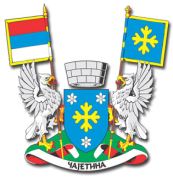 КОНКУРСНА ДОКУМЕНТАЦИЈАЗА  ЈАВНУ НАБАВКУ РАДОВА: ГРАЂЕВИНСКИ РАДОВИ НА РЕКОНСТРУКЦИЈА ЗГРАДЕ ОСНОВНЕ ШКОЛЕ У ЧАЈЕТИНИ JНВВ 06 /18Ознака из Општег речника набавке:45261000, 45262700, 45420000, 45454000, 45350000 ОТВОРЕНИ  ПОСТУПАКБРОЈ ЈАВНЕ НАБАВКЕ:   06/18 УКУПАН БРОЈ СТРАНА: 147  ОБЈАВЉЕНО НА ПОРТАЛУ ЈАВНИХ НАБАВKИ(03.05.2018.)Чајетина, април 2018На основу чл. 32. и 61. Закона о јавним набавкама („Сл. гласник РС” бр. 124/12, 14/15 и 68/15 ), члана  2. Правилника о обавезним елементима конкурсне документације у поступцима јавних набавки и начину доказивања испуњености услова („Службени  гласник РС” број 86/15), Одлуке о покретању поступка јавне набавке брoj:   ЈНВВ 06/18  , број одлуке    404-26/2018-02      од   30.04.2018    године и Решења о образовању Комисије за јавну набавку број: 404-26/2018-02      од   30.04.2018.    године, припремљена је КОНКУРСНА ДОКУМЕНТАЦИЈАЗА  ЈАВНУ НАБАВКУ РАДОВА: ГРАЂЕВИНСКИ РАДОВИ  НА   РЕКОНСТРУКЦИЈИ ЗГРАДЕ ОСНОВНЕ ШКОЛЕ У ЧАЈЕТИНИ  , У ОТВОРЕНОМ  ПОСТУПКУ, ЈН БРОЈ:   06/18     Конкурсна документација садржи :Конкурсна документација има укупно  147   стране.I. ОПШТИ ПОДАЦИ О ЈАВНОЈ НАБАВЦИ Подаци о наручиоцу:Назив наручиоца:  Општина Чајетина, Општинска управа .Адреса наручиоца: Ул.Александра Карађорђевића бр.28, 31310 Чајетина     .Матични број : 07353553 .ПИБ:   101072148    Шифра делатности:   8411   Интернет страница наручиоца:  www.cajetina.org.rs      .Врста наручиоца:   орган локалне самоуправе    .Врста поступка јавне набавкеПредметна јавна набавка се спроводи у отвореном поступку, у складу са одредбама Закона о јавним набавкама (у даљем тексту: Закон), и подзаконским актима којима се уређују јавне набавке, као и прописима којима се уређује изградња објеката, односно извођење грађевинских радова. Врста предмета јавне набавкеПредмет јавне набавке бр.  ЈНВВ 06/18    су радови.Циљ поступкаПоступак јавне набавке се спроводи ради закључења уговора о јавној набавци.Резервисана јавна набавкаНаручилац не спроводи резервисану јавну набавку у смислу одредби члана 8. Закона о јавним набавкама.Електронска лицитацијаНаручилац не спроводи електронску лицитацију у смислу члана 42. Закона. Лице за контакт или службаЛице (или служба) за контакт:Снежана Панић],е-mail адреса (или број факса): javnenabavkecajetina@gmail.com].Рок у коме ће наручилац донети одлуку о додели уговораОдлуку о додели уговора наручилац ће донети у року од  25  дана, с тим што тај рок не може бити дужи од 25 (двадесет пет) дана од дана отварања понуда. II. ПОДАЦИ О ПРЕДМЕТУ ЈАВНЕ НАБАВКЕПредмет јавне набавкеОпис предмета јавне набавке: Предмет јавне набавке број:  ЈНВВ 06/18     је извођење радова на реконструкцији  .Назив и ознака из Општег речника набавке:45261000 – крововезачки, кровопокривачки и са њима повезани радови;45262700 – адаптација зграда;45420000 – радови на уградњи столарије;45454000 – радови на реконструкцији;45350000 – машинске инсталацијеПартијеПредмет јавне набавке није обликован по партијама.III. ВРСТА, ТЕХНИЧКЕ КАРАКТЕРИСТИКЕ, КВАЛИТЕТ, КОЛИЧИНА И ОПИС РАДОВА, НАЧИН СПРОВОЂЕЊА КОНТРОЛЕ И ОБЕЗБЕЂИВАЊА ГАРАНЦИЈЕ КВАЛИТЕТА, РОК ИЗВРШЕЊА, МЕСТО ИЗВРШЕЊА,ОБИЛАЗАК ЛОКАЦИЈЕ ЗА ИЗВОЂЕЊЕ РАДОВА И УВИД У ПРОЈЕКТНУ ДОКУМЕНТАЦИЈУ Врста радоваРадови на реконструкцији у складу са техничком документацијом, спецификацијама и техничким условима који су саставни део Конкурсне документације.Техничке карактеристике, квалитет, количина, опис радова Техничке карактеристике, квалитет, количина и опис радова дати су поглављу XII.  ОБРАЗАЦ  СТРУКТУРЕ ЦЕНЕ СА УПУТСТВОМ КАКО ДА СЕ ПОПУНИ које садржи спецификацију радова, јединицу мере, уградњу материјала и сл. као и  количину радова коју је потребно извршити. Начин спровођења контроле и обезбеђивање гаранције квалитетаЗа укупан уграђени материјал Извођач радова мора да има сертификате квалитета и атесте који се захтевају по важећим прописима и мерама за објекте те врсте у складу са пројектном документацијом.Достављени извештаји о квалитету уграђеног материјала морају бити издати од акредитоване лабораторије за тај тип материјала.Уколико Наручилац утврди да употребљени материјал не одговара стандардима и техничким прописима, он га може одбити и забранити његову употребу. У случају спора меродаван је налаз овлашћене организације за контролу квалитета.Извођач радова је дужан да о свом трошку обави одговарајућа испитивања материјала. Поред тога, он је одговоран уколико употреби материјал који не одговара квалитету.У случају да је због употребе неквалитетног материјала угрожена безбедност или функционалност објекта, Наручилац има право да тражи од Извођача радова да поруши изведене радове и да их о свом трошку поново изведе у складу са техничком документацијом и уговорним одредбама. Уколико Извођач радова у одређеном року то не учини, Наручилац има право да ангажује друго лице на терет Извођача радова.ПРОИЗВОЂАЧИ ИМЕНОВАНИ У ПРЕДМЕРУ РАДОВА	Када се у техничким условима помиње име неког произвођача у вези са неким производом или материјалом, то је из разлога пружања примера са становишта захтеваног стандарда за тај производ или материјал. Произвођач који је на овај начин наведен у техничким условима неће се сматрати номинованим произвођачем. Понуђач може да предложи и прибави производ или материјал од другог произвођача, под условом да може да докаже се ради о еквивалентном производу и материјалу. 	Наручилац обавештава понуђача да је, свако навођење елемената попут робног знака, патента, типа или произвођача, у конкурсној документацији, праћено речима „или одговарајуће“. 	Појам „или одговарајуће“, за одређене ставке, наведене у Обрасцу о произвођачима материјала и опреме, понуђач доказује навођењем произвођача и модела који нуди и достављањем техничких листова свих добара, производа или материјала наведених у Обрасцу о произвођачима материјала и опреме. На сваком техничком листу понуђач мора уписати редни број позиције из предмера радова односно Обрасца. 	Образац о произвођачима материјала и опреме (поглавље XIII) чини обавезни део понуде и саставни је део уговора о извођењу радова.	У случају да се установи да техничка спецификација понуђеног добра, не одговара захтевима Наручиоца дефинисаним пројектом за извођење који је саставни део конкурсне документација и другим захтевима Наручиоца наведеним у конкурсној документацији, понуда Понуђача ће се одбити као неодговарајућа у складу са чланом 3. став 1. тачка 32) ЗЈН. 	У случају немогућности прибављања и уградње материјала и опреме према понуђеним моделима и произвођачима наведеним у Обрасцу о произвођачима материјала и опреме, понуђач је дужан да прибави документ од произвођача којим образлаже немогућност испоруке (престанак производње и слично), као и предлог за замену еквивалентне опреме коју доставља на сагласност Стручном надзору и Наручиоцу. 	Предметни материјал и опрема који се замењује, у односу на понуђене моделе и произвођаче у поглављу Образац о произвођачима материјала и опреме, уз сагласност Стручног надзора и Наручиоца, мора бити еквивалентан и одговарати техничким карактеристикама претходно понуђеног добра и испоручен и уграђен по уговореној цени.Уз понуду обавезно је доставити Техничке листове свих добара, производа или материјала наведених у Обрасцу о произвођачима материјала и опреме. На сваком техничком листу понуђач мора уписати редни број позиције предмера радова на коју се технички лист односи, а који је захтеван конкурсном документацијом. Стручни надзор над извођењем уговорених радова се врши у складу са законом којим се уређује планирање и изградња. Извођач радова се не ослобађа одговорности ако је штета настала због тога што је при извођењу одређених радова поступао по захтевима Наручиоца.Контрола и обезбеђивање гаранције квалитета спроводе се преко стручног надзора који, у складу са законом, одређује Наручилац, који проверава и утврђује да ли су радови изведени у складу са техничком документацијом и предвиђеном спецификацијом радова у погледу врсте, количине, квалитета  и рока за извођење радова, о чему редовно извештава Наручиоца, у складу са уговором о вршењу стручног надзора и према законским прописима.Након окончања свих предвиђених радова уписом у Грађевински дневник, извођач радова је у обавези да обавести предстaвника наручиоца и стручни надзор, како би се потписао Записник о примопредаји радова.Битни захтеви који нису укључени у важеће техничке норме и стандарде, а који се односе на заштиту животне средине, енергетску ефикасност, безбедност и друге околности од општег интереса, морају да се поштују приликом извођења грађевинских и грађевинско занатских радова, у складу са прописима којима се уређују наведене области.Контрола извођења радова вршиће се и од стране лица одговорног код Наручиоца за праћење и контролисање извршења  уговора који буде закључен по спроведеном поступку предметне јавне набавке. Лице одговорно за праћење и контролисање извршења уговорних обавеза је Милета Пантелић, телефон: 0641153062.Рок за извођење радоваРок за извођење грађевинских радова који су предмет јавне набавке не може бити дужи од  120   (стодвадесет) календарских дана од увођења у посао понуђача- извођача радова. Надзор је дужан да Извођача уведе у посао 10 дана од потписивања Уговора уколико другачије није договорено.Радови на објекту изводе се  без фаза извођења.Место извођења радова Зграда Основне школе у Чајетини, Општина Чајетина, Сердара Мићића 5. Бр.кат.парцеле 25/4 и 25/5 обе КО Чајетина))Обилазак локације за  извођење радова и увид у пројектну  документацијуРади обезбеђивања услова за припрему прихватљивих понуда,  Наручилац ће омогућити обилазак локације за  извођење радова и увид у пројектну  документацију за предметну јавну набавку, али само уз претходну пријаву, која се подноси  дан пре намераваног обиласка локације,  на меморандуму заинтересованог лица  и која садржи податке о лицима овлашћеним за обилазак локације. Заинтересована лица  достављају пријаве на e-mail адресу Наручиоца  javnenabavkecajetina@gmail.com, , које  морају бити примљене од  Наручиоца  најкасније  два дана пре истека рока за пријем понуда. Обилазак локације није могућ на дан истека рока за пријем понуда.  Сва заинтересована лица која намеравају да поднесу понуду морају да изврше обилазак локације за  извођење радова и увид у пројектну документацију, што ће се евидентирати од стране Наручиоца.О извршеном обиласку локације за извођење радова и о извршеном увиду у пројектну документацију, понуђач даје изјаву на Обрасцу изјаве о обиласку локације за извођење радова и извршеном увиду у пројектну документацију (Поглавље XVII. Конкурсне документације).IV. ТЕХНИЧКА ДОКУМЕНТАЦИЈА И ПЛАНОВИТЕХНИЧКИ ОПИС ОБЈЕКАТ : РАКОНСТРУКЦИЈА ЗГРАДЕ ОСНОВНЕ ШКОЛЕ У ЧАЈЕТИНИПОСТОЈЕЋЕ СТАЊЕ:Носећа конструкција објекта је зидна конструкција са вертикалним и хoризонталним укрућењима. Међуспратна конструкција је ситноребраста полумонтажна.Конструкција изнад спрата је од дрвене граĎе, без видних деформација на плафону. Постојећа конструкција је у добром и сачуваном стању те није потребна значајна санација елемената конструкције.Кровни покривач је фалцовани цреп са кровним равнима нагиба 70% (31.50) и овај део постојећег покривача је у добром.Кровна конструкција је од дрвених носача у свему према графичким прилозима.Плафон на спрату је малтерисан кречним малтером преко прошивене трске и бојен полудисперзивном бојом. Трска је причвешћена закивањем за подконструкцију од летве. Коси делови плафона обрађени су дрвеном ламперијом.Коси кров изнад просторије информатике обрађен гипс картонским плочама са термичком изолацијом од полистиренских плоча дебљине 5 цм.Зидови на спрату су различите дебљине и то по периодима градње. Дебљина зидова основног дела објекта који је изграђен као први објекат, су 38 цм и урађени од опеке у кречном малтеру. Зидови дела дограђеног објекта су од опекарских блокова дебљине 20 цм и 25 цм. Зидови су обострано малтерисани продужно кречним малтером дебљине 2цм до 5 цм. Унутрашња страна зидова глетована и бојена полудисперзијом. У висини 150 цм унутрашњи зидови ходничког простора обложени дрвеном ламперијом. Парапети учионица и зидови дограђеног дела са косинама обложени дрвеном ламперијом.Један зид облоţен са унутрашње стране гипс картонским плочама преко подконструкције и термичке изолације од тврде минералне вуне дебљине 2 цм.Зид на дилатацији са суседним објектом је од опекарских блокова дебљине 20 цм малтерисан са обе стране продужно кречним малтером дебљине 3 цм.Подови на спрату у свим учионицама су од паркета. У ходничком простору подови су од ВИНИЛ трака. Подна облог је постављена преко изравнавајућег цементног естриха дебљине 4-5 цм. Међуспратна конструкција је бетонска.Плафон приземља је малтерисан кречним малтером преко прошивене трске и бојен полудисперзивном бојом. Трска је причвешћена закивањем за подконструкцију од летве, које су причвршћене за бетонску конструкцију.Зидови приземља су различите дебљине. Дебљина зидова основног дела објекта који је изграђен као први објекат, су 38 цм и урађени од опеке у кречном малтеру. Зидови дела дограђеног објекта, мокри чворови су од опекарских блокова дебљине 20 цм, а остали зидови дограђеног дела дебљине 25 цм. Зидови су обострано малтерисани продужно кречним малтером дебљине 2 цм до 5 цм. Унутрашња страна зидова глетована и бојена полудисперзијом. У висини 150 цм унутрашњи зидови ходничког простора обложени дрвеном ламперијом. Парапети уционица и зидови дограђеног дела са косинама обложени дрвеном ламперијом.Један зид обложен са унутрашње стране гипс картонским плочама преко подконструкције и термичке изолације од тврде минералне вуне дебљине 2 цм.Зид на дилаацији са суседним објектом је од опекарских блокова дебљине 20 цм малтерисан са обе стране продужно кречним малтером дебљине 3 цм.Зид према негрејаној остави је од опекарских блокова обострано малтерисан продужно кречним малтером дебљине 3 цм.Подови приземља у свим учионицама су од паркета. У ходничком простору подови су од ВИНИЛ трака. Под у улазном холу и на степеништу је од ливеног тераца. Подна облог је постављена преко изравнавајућег цементног естриха дебљине 4-5 цм. Под плоча је од бетона дебљине 10 цм преко шљунка дебљине 20 цм. Изолација у подовима није урађена.Степениште је армирано бетонско обложена завршно обрађено ливеним терацом.Унутрашња  столарија  је  од  дрврних  штокова  и  дрвених  крила  са  видним  оштећењима.Столарија је различита по дизјну и квалитету.Спољна столарија је дрвених кутија са двострукм крилима застакљеним једноструким флот стком дебљине 4 мм. Сва крила се отварају. На столарији постоје триули и оштећени делови. Дихтовање столарије не постоји. На учионицама са јужне стране постављене су тракасте завесе за засењивање.Остали делови постојећег стањаСанитарна керамика у мокрим чворовима постоји и нема већих оштећења.Подови у мокрим чворовима су од керамике лошег квалитета без већих оштећења.Опрема је у лошем стању и застарела.Електроенергетске инсталације постоје и у лошем су стању. Инсталације дојаве пошара не постоје. Панична расвета не постоји. Остале инсталације су у лошем стању и рађене парцијално.Грејање је радијаторско са напајањем топлотном енергијом из котларнице која се налази у непосредној близини школе.Климатизација објекта не постоји.ПОЗИЦИЈЕ КОЈЕ СЕ САНИРАЈУ ИЛИ УКЛАЊАЈУКровни покривач изнад приземља се не мења. Кровни покривач изнад спрата се мења новим фалцованим црепом.Кровна конструкција је од дрвених носача у свему према графичким прилозима. Заменити комплетну кровну конструкцију изнад спрата. Кровна конструкциа изнад приземља се не мења.Подови на спрату се демонтирају. Подна подлога од цементног естриха се порпавља и припрема за подну облогу од ВИНИЛа.Подови приземља се демонтирају до слоја бетона тако да се може урдити хидроизолација, термоизолација, цементни естрих као подлога за постављање ВИНИЛ подне облоге..Степениште је армирано бетонско са обложена завршно обрађено ливеним терацом.Унутрашњу столарију демонтирати ради замене новом столаријом. Демонтирану столарију утоварити у возило и одвозити на депонују коју одреи наручилац радова.Спољну столарију демонтирати ради замене новом столаријом. Демонтирану столарију утоварити у возило и одвозити на депонију коју одреди наручилац радова.Остали делови постојећег стањаСанитарну керамику у мокрим чворовима демонтирати комплетну.Зидну и подну керамику у мокрим чворовима скинути комплетну и оштећене делове припремити као подлогу за постављање нове керамике.Електроенергетске инсталације постојће су у лошем стању. Инсталације дојаве пожара не постоје. Панична расвета не постоји. Постојеће инсталационе каблове, утичнице и прекидаче демонтирати.Грејање је радијаторско са напајањем топлотном енергијом из котларнице која се налази у непосредној близини школе. Инсталације грејања и климатизације нису предмет пројектовања.НОВО СТАЊЕНосећа конструкција објекта је зидна конструкција са вертикалним и хоризонталним укрућењима. Међуспратна конструкција је типа „Авраменко”.Конструкција изнад спрата је од дрвене грађе, без видних деформација на плафону. Постојећа конструкција је у добром и очуваном стању, није потребна значајна санација елемената конструкције.Плафон на спратуСви плафони изнад спрата се демонтирају и припрема конструкција за израду спуштеног плафона од гипсаних плоча са изолацијом од камене вуне дебљине 30 цм.Плафон приземља је малтерисан кречним малтером преко прошивене трске и бојен полудисперзивном бојом. Трска је причвешћена закивањем за подконструкцију од летве, које су причвршћене за бетонску конструкцију.Сви плафони изнад приземља се демонтирају и припрема конструкција за израду спуштеног плафона од гипсаних плоча без изолације.У наставку техничког описа дат је детаљан опис израде спуштенг плафона.Зидови приземља и спрата остају у постојећем стању дебљине 38 цм од опеке у кречном малтеру и су од опекарских блокова дебљине 20 цм и 25 цм. Малтер са спољне и унутрашње стране добро очистити, подлупљене делове уклонити. Дрвену ламперију са унутрашњих зидова, парапета и косина, демонтирати транспортовати и утоварити у возило о одвозити на депонију по договору са наручиоцем.Демонтирати зид од гипс картонских плоча, а површину обрадити новим гипс картонским плочама.Зид на дилаацији са суседним објектом од опекарских блокова дебљине 20 цм малтерисан са обе стране продужно кречним малтером дебљине 3 цм остаје без промене. Потребно је само поправити малтер са унутрашње стране и припремити површину за молерске радове.Зид према негрејаној остави од опекарских блокова обострано малтерисан продужно кречним малтером дебљине 3 цм, остаје без промене. Потребно је поправити оштећена малтера и припремити површину за молерске радове.Све спољне површине припремити за израду контактне фасаде од камене вуне, без уклањања постојећег малтера. Припрема се састоји у уклањању подлупљених и оштећених делова малтера и попуњавањем оштећених делова новим кречно продуţним малтером. Дебљина камене вуне је 20 цм са завршном обрадом зарибаним малтером.Видети детаљ за израду КОНТАКТНЕ ФАСАДЕ ОД ТВРДО ПРЕСОВАНЕ КАМЕНЕ ВУНЕ, д=20цм, посебно обратити пажњу на спојеве столарије са контактном фасадом.Подови на спрату Постављање паркета, преко бетонске подлоге. Поставити паркет СТАНДАРД КЛАСЕ, дебљине 22 мм, у слогу ШАХ ПОЉА, а преко претходно очишћене подлоге. Преко неравне подлоге нанети слој изравнавајуце масе, што тање. Паркет поставити лепљењем преко бетонске подлоге, одговарајућим лепком, на хладно. Лепак нанети по целој површини подлоге. Све додирне спојнице дашчица морају бити затворене. ИзмеĎу паркета и зида оставити дилатационе разделнице. Поред зидова поставити букове лајсне и на сваких 50 цм причврстити их за зид. Сучељавања геровати.Подови приземља Подна плоча је од бетона дебљине 10 цм преко туцаника дебљине 20 цм. Подна облога се скида у целом објекту. Порна подлога на спрату се санира изравнавајућом масом. Подна подлога у приземљу је цементни естрих. Постојећа подлога се демонтира због задржавања висинске разлике пода. Преко очишћене бетонске подлоге урадити хидроизолацију од заваретне фолије типа КОНДОР. Преко хидроизолације поставити тврде плоче од стиродура XПС 30 а преко термоизолације поставити заштитну фолију и урадити заштиту цементном кошуљицом која је и подлога за подну облогу.Постављање паркета у приземљу, преко бетонске подлоге. Поставити паркет СТАНДАРД КЛАСЕ, дебљине 22 мм, у слогу ШАХ ПОЉА, а преко претходно очишћене подлоге. Преко неравне подлоге нанети слој изравнавајуце масе, што тање. Паркет поставити лепљењем преко бетонске подлоге, одговарајућим лепком, на хладно. Лепак нанети по целој површини подлоге. Све додирне спојнице дашчица морају бити затворене. Између паркета и зида оставити дилатационе разделнице. Поред зидова поставити букове лајсне и на сваких 50 цм причврстити их за зид. Сучељавања геровати.Подови и зидови у мокрим чворовима завршно се обрађују кеамичким плочицама I класе домаћих произвођача.Детаљан технички опис постављања подне облоге дат је у наставку техничког описа.Степениште армирано бетонско завршо обрадити керамичким плочицама И класе. Плочице морају бити противклизне.Унутрашња столарија Израда и постављање једнокрилних врата од пуног дрвета. Врата израдити од првокласне и суве јеле и смрче, по шеми столарије и детаљима. Довратник извести у ширини зида и опшити лајснама. Поставити оков од елоксираног алуминијума, браву укопавајућу са два кључа, три усадне шарке по крилу. Врата заштитити безбојним премазом за импрегнацију. На поду поставити гумени одбојник.Спољна столарија је од застакљених једноструких прозора са платненом ролетном. Прозоре израдити од првокласне и суве јеле и смрче, по шеми столарије и детаљима. Изглед столарије задржати према постојећој. Оков од елоксираног алуминијума по избору пројектанта. Између крила и штока поставити заптивач од синтетичке гуме. Са доње стране штока поставити алуминијумску окапницу за отицање воде. Крила прозора застаклити нискоемисионим lowE 4мм+15мм хелијум + 4 мм и заптити одговарајућим китом. Прозоре пре уградње заштитити безбојним премазом за импрегнацију. Прозори су по димензијама и изгледу исти као и постојећи. Састоје се од широке дрвене кутије, оквира са крилима на спољној и унутрашњој ивици кутије. Побољшање енергетске ефикасности остварује се побољшаним карактеристикама стакла.Противпожарна излазна врата 100/225 цм. Набавка, транспорт и монтажа. Врата треба да поседују фабрички атест, а такође и атест ЕУ на 60 минута противпожарности. Такође врата треба да поседују атест који је рађен у домаћој институцији ИМС у Београду или другој овлашћеној, који је важећи на нашим просторима. За врата се не захтева противпожарна отпорност већ систем сигурног отварања у случају евакуације. Уз свака врата обавезно доставити плочицу којом се потврђује доказ о атесту истих, а која садржи податке о произвођачу, увознику и самом атесту. Све ово је неопходно да се има приликом примопредаје објекта и контроле надлежне инспекције. Врата садрже следећи комплет опреме:•	противпожарна брава предвиђена за цилиндар Л=95мм•	термоекспандирајућа трака•	противпожарна квака израђена од челика и пластифицирана•	две шарке са кугличним лежајевима штелујуће по висини•	једна шарка у којој се налази опруга за самозатварање врата•	плочица која и атест који су обавезни пред надлежном инспекцијом на примопредаји објекта Противпожарни излаз на спрату из просторије 43.Остали деловиСанитарна керамика у мокрим чворовима постоји и предвиђена је замена новом.Подови  у  мокрим  чворовима  су  од  керамике  лошег  квалитета  без  већих  оштећења.Предвиђена замена комплетне керамика.Опрема је у лошем стању и застарела, није предмет овог пројектаЕлектроенергетске инсталације постоје и у лошем су стању. Инсталације дојаве пожара не постоје. Панична расвета не постоји. Остале инсталације су у лошем стању и рађене парцијално. Нове инсталације обухваћене пројектом електроенергетских инсталација, телекомуникационо сигналних и инсталациама дојаве пожара.Грејање је радијаторско са напајањем топлотном енергијом из котларнице која се налази у непосредној близини школе. Није предмет пројектовања по овом пројекту. Климатизација објекта не пстоји. Није предмет пројектовањ по овом пројекту.СПУШТЕНИ ПЛАФОНСпуштени плафон отпоран на пожар Ф90 (одоздо), за бетонске конструкције, са металном ЦД/УД потконструкцијом и ватроотпорном РФ плочом 15 ммТЕНДЕРСКИ ОПИССпуштени плафон отпоран на пожар Ф90 одоздо, за бетонске конструкције, са металном ЦУ/УД подконструкцијом и ватроотпорним плочама дебљине 15 мм. Противпожарни спуштени плафон Ф90 (90 минута ватроотпорност), предвиђен за бетонске међуспратне конструкције, изводи се са ЦД/УД потконструкцијом и ватроотпорним плочама дебљине 15 мм, које се причвршћују машинским вијцима. Потконструкција се састоји од ЦД профила 27/60/27 мм, који се постављају у два правца (роштиљ конструкција) и УД профила 27/28/27 мм који се постављају по ободу. Качење профила за плафон врши се помоћу нонијус вешаљке. Минимална висина вешаљке је 8 цм. Размак ЦД профила на које се шрафе плоче је 40 цм, а размак између носећих ЦД профила је 85 цм. На УД профиле лепи се трака за звучну изолацију. За унакрсно повезивање ЦД профила користе се крстасте спојнице. ЦД профили се настављају помоћу профилне спојнице. Ако се плафони раде у мокрим чворовима употребљавају се комбиноване ватроотпорне-влагоотпорне плоче. Спојеви плоча се испуњавају, бандажирају траком и глетују помоћу Ригипс масе за испуну спојева. ПП заштита Ф90, маса 17 кг/м2.ПОСТАВЉАЊЕ КЕРАМИЧКИХ ПЛОЧИЦА НА ЛЕПАКСве подове извести керамичким плочицама димензија 33 x 33цм на лепку преко претходно припремљене подлоге. Керамика је гранитна I класе отпорна на клизање и хабање.Овај метод постављања плочица је све више у употреби тако да се сада око 90 % керамичких плочица поставља на овај начин.Да би се плочице постављале на лепак, површина на коју се постављају мора бити припремљена. Плочице се не могу постављати на само озидан зид или на под који је само избетониран.Зид мора бити измалтерисан или обложен гипс-картон плочама или неким другим материјалом (стиродур, стиропор). Такође, плочице се могу постављати директно и на зид који је озидан Y-тонг блоковима.Припрема подлогеПриликом  постављања  подних  плочица  као  подлога  се  користи  цементна  кошуљица  тј. равнајући слој.Ове припреме су обавезне јер лепкови који постоје на тржишту су танкослојни и наносе се до дебљине 1цм, док је идеална дебљина 2-4мм. Наношењем лепка који је дебљи од 1цм може доћи до благог померања плочица након одређеног времена што негативно утиче на квалитет изведених радова.Лепкови који се најчешће користе за постављање керамичких плочица су најосновнији лепкови. С обзиром да су они најповољнији, нема потребе за коришћењем скупих лепкова када се постављају керамичке плочице.Саветује се постављање плочица на минималну фугу од 2мм јер се на тај начин прикривају благе неправилности које имају све плочице без обзира на цену коштања и произвођача. Уколико је кроз одређено време потребно заменити једну или пар плочица из било ког разлога, ова дебљина фуге омогућава њихову замену, а да се не дође до оштећења осталих плочица.МОЛЕРСКИ РАДОВИТехничка спецификација односи се на припрему подлоге, глетовање и бојење дисперзивним бојама фино малтерисаних површина унутрашњих зидова и плафона (продужним или цементним малтером) и површина унутрашњих зидова и плафона од гипс картона.Релевантни стандардиSRPS U.F2.013 (1978) Завршни радови у грађевинарству - Технички услови за извођење молерских радоваSRPS EN 13300:2009 Боје и лакови - Водорастворни материјали за превлачење и системи превлака за унутрашње зидове и плафоне - КласификацијаSRPS EN ISO 11998:2010 Боје и лакови - ОдреĎивање отпорности према "влаţном рибању" и чишћењу превлакаSRPS EN ISO 2814:2010 Боје и лакови - Упоређивање односа контраста (покривне моћи) боја истог типа и бојеSRPS EN ISO 3668:2006 Боје и лакови - Визуелно поређење боје бојаSRPS H.C8.054:1975 Боје и лакови - Одређивање покривне моћи (метода шаховског поља)Опис предвиђеног материјалаКомерцијални називи боја су дисперзивне боје, латекс боје или акрилне боје. Материјал за бојење треба да задовољи захтеве који се своде на две основне категорије: -естетски захтеви (изглед завршно обрађених зидова и плафона) и функционални захтеви (понашање завршно обрађених зидова у процесу експлоатације).Појединачни материјали за обраду зидова и плафона су део система који се састоји од материјала за неутралисање и импрегнацију подлоге (прајмери), за уклањање непожељних састојака на подлози (мрље, гљивице и сл.), за глетовање подлоге и завршно бојење површина. Сви ови материјали треба да су компатибилни и да се на пројекту примењују у складу са препорукама произвођача.Ниједан од примењених материјала не сме да садржи штетне састојке за људе који изводе радове или ће боравити у просторијама које се обрађују, као и штетне састојке за околину и то:•	дозвољена количина олова је 0.05% (мерено од масе која не испарава);•	није дозвољено да материјали садрже цинк-хромат или стронцијум-хромат;•	материјали не смеју да садрже азбест;•	материјали не смеју да садрже живу;•	материјали не смеју да садрже супстанце из група А1 и А2 карциногених супстанци;•	материјали  не  смеју  да  садрже  VOC  (“volatile  organic  compounds“)  састојке.Вода за разређивање свих материјала мора бити чиста и без штетних примеса.Пре почетка радова на овој позицији систем материјала за обраду зидова и плафона и метод извођења радова треба да буде одобрен од представника инвеститора (надзора), пројектанта, извођача и испоручиоца материјала.Естетски захтеви:Тонирање боје обавезно треба да је машинско.Сјајност обојене површине треба да је, израţена у складу са стандардом EN ISO 2813:•	мат (“matt”) или•	потпуно мат (“dead-matt”).Структура боје исказана највећом величином зрна у саставу боје (гранулација), израţена по стандардима EN 21524 и ISO 787-7 треба да је:•	фина (величина зрна до 100µм).Функционални захтеви:Сви материјали треба да добро приањају на подлогу. Примењени систем (подлога - глет - завршна боја) треба да образује паропропусну структуру. Тон боје треба да је постојан и да се не мења под утицајем светлости.Примењени материјали морају да буду такви да је у току експлоатације објекта могуће поновно бојење површина (барем) истим материјалом.Обојене површине треба да су отпорне према “влаţном рибању”, у складу са стандардом ISO 11998 (класификација по губитку у дебљини слоја после одреĎеног броја рибања), у класи:•	Најмање класа 2 (≥5µм и <20µм при 200 понављања) - за зидове простора где је већа могућност прљања, као што су холови, степеништа, кафеи и сл. Или•	Најмање класа 3 (≥20µм и <70µм при 200 понављања) - за зидове просторија где је мања опасност да дође до прљања, као што су собе, канцеларије и сл. И•	Најмање класа 4 (<70µм при 40 понављања) - за плафоне просторија.•	Завршни слој, боја, треба да је еластичан тако да покрива пукотине величине до 0,5мм.Начин извођења радоваМалтерисане површине и елементе од гипса оставити да се „суше“ најмање 30 дана пре почетка извођења молерских радова. Максимална допуштена влажност малтера зависи од врсте материјала који се примењује. Неопходно је да надзор одобри почетак извођења молерских радова.Површине које се обрађују треба да су без металних делова, завртњева, анкера и сл. или да су они идентификовани пре обраде. Пре обраде површине очистити од прашине и других прљавштина, као што су смола, уље, маст, рђа, цементни малтер и сл. и репарирати сва минорна оштећења, пукотине, спојеве, рупе. Старе премазе који нису чврсти и подесни као подлога треба скинути одговарајућим поступком, као што је стругање, прање, брушење и сл.Дозвољено је обрађивати само суву и припремљену подлогу, без недостатака као што су: -малтер који садржи разне активне соли, неугашене честице креча (кокице), честице угља и друге органске материје које су топиве у води и уљу;•	мекани и слаби малтери који се дробе (ломе) или удубљују на притисак прста;•	трошан, смрзнут, прегашен, испуцао или влажан малтер;•	бетон или цементни малтер који није довољно сув и очишћен од уља и масти.Сви електро фитинзи треба да се пре почетка извођења радова демонтирају и после завршног бојења поново врате. Заштитити од боје све површине које не подлежу бојењу, подове, столарију, санитарну опрему и сл. папиром, фолијама и/или креп траком.Молерски радови треба да се изводе на температури већој од 10˚Ц и мањој од 35˚Ц уколико није другачије одређено каталогом произвођача или допуштено од стране надзора.Период сушења материјала између две „руке“ или период сушења нанетог материјала до наношења другог материјала треба да је у складу са препорукама произвођача материјала.Армирање спојева различитих материјала или спојева табли гипс картона вршити тракама за армирање са стакленим влакнима (фиберглас) мин. ширине 5цм, које се постављају у дебљину слоја глета 1мм. Дозвољена су два начина монтаже, или се траке утапају у свежи слој глета, или се лепе на изглетовану површину. У оба случаја наноси се још један слој глета тако да се образују слојеви глет-трака-глет. Траке треба да добро проводе влагу. За армирање спојева табли гипс картона користе се самолепљиве траке.Спољашње углове заштитити алуминијумским угаоним профилима.Глет масу наносити ручно или машински. Водити рачуна да свуда маса буде једнаке дебљине (око 2-3 мм) и да нема неравнина и линија од крајева глетерице. Када су се зидови осушили, ситном шмирглом (ручно или машински) лагано прешмирглати оглетоване површине. Ако су и даље остале неке неравнине поравнати их шмирглом. Затим нанети други слој који је нешто тањи него претходни (око 2мм). Када се осуши други слој поновити поступак шмирглања. Уколико надзор захтева нанети и трећи слој који је нешто тањи него претходни (око 1мм). Пошто се осушио трећи слој веома ситном шмирглом прећи лагано преко зида.Нијанса боје, за сваки од зидова или плафона, биће опредељена у главном пројекту. За просторије за које се не ради пројекат енетеријера, боју одређује пројектант уз обавезну сагласност наручиоца. Пробни премази се морају по жељи наручиоца извести за све премазе, различите по тону и начину извођења.Боју наносити у најмање два слоја, ручно (микрофибер ваљком, са што мањом употребом четке) или машински (пиштољем).Премази боје морају да одају уједначену површину, без трагова четке или ваљка. Боја мора бити уједначеног интензитета (без мрља) и да потпуно покрива подлогу. Сви завршеци обојених површина морају бити равни и правилни.Обавезе извођача молерских радова, које се не обрачунавају и не наплаћују посебно су:•	Довоз материјала, чак и у случају када га даје наручилац, од складишта на градилишту до места уградње и његово евентуално враћање;•	Набавка, монтажа, коришћење и демонтажа и одвоз скеле са радним постољем до висине 2,0м;•	Поправљање мањих неравнина подлоге и крпљење рупица од ексера и вијака;•	Израда пробних узорака.Остаци материјала не смеју да се бацају у санитарне одводе.Начин вршења контроле и мерењаИзвршени радови се обрачунавају по 1м2 површине или по комаду, мере се узимају на лицу места.За радове који се обрачунавају по комаду са назначеним димензијама, одступање до +/-5цм од једне мере наведене у опису не узима се у обзир. За већа одступања (макар и једне димензије) толеранција се не узима у обзир и цена комада се мења процентуално у односу на промену обрађене површине.Радови у просторијама са степенастим или косим подом, са неравним косим плафоном или сводом (простори степеништа, дворане и слично) и радови у просторијама вишим од 4м обрачунавају се посебно.Бочне површине подвлака, греда и површине зидних појаса и испада додају се квадратури плафона ако су обрађене у истој техници. Коси плафони, подгледи степенишних кракова и слично - по м2 према стварној површини.Висина зидова се мери од пода или горње ивице подножја до горње границе зида. Ако је подножје израђено од другог материјала или изведено у другој техници бојења, висини зидне површине изнад подножја додаје се 20% висине подножја. Уколико је висина подножја које је изведено од другог материјала мања од 25цм, онда се висина зида мери од пода до горње границе зида.Сводови се обрачунавају по м2  и то се за висине темена свода једнаке 1/10 распона свода мери светла водоравна површина између зидова а за висине темена свода изнад 1/10 распона, мери се као просторија са равним плафоном, с тим што се за обрачун зидова узима висина темена свода.Испади и удубљења (шпалете, нише и слично) обрачунавају се посебно, иако су обрађени у истој техници као плафон и зидови.Зидови степенишних и сличних просторија мере се у целој висини од најнижег нивоа пода до највише границе плафона (зида) ако подножје зида није више од 25цм. Уколико се у таквом простору на зидовима налази подножје обрађено од другог материјала, висине веће од 25цм, од укупне висине зида одбија се збир висина подножја, умањен за 20%.Декоративна обрада или украсно сликање плафона, сводова и зидова просторија обрачунава се паушално, по комаду или по једном послу.Отвори величине до 3м2 не одбијају се од измерене површине. За веће отворе одбија се разлика већа од 3м2. Као отвори сматрају се прозори, врата, уграђени ормани, преграде и сл.Унутрашње зидне и плафонске површине глетовати и бојити полудисперзивним појана по избору наручиоца.Дисперзивне боје, или како се још зову латекс боје, иако често не садрже латекс састојке, су добиле назив од речи дисперзија = фина расподела. Везивна средства се не топе у води и након што вода испари формирају површину сличну пластичној маси. По правилу се разређују водом. Као везивно средство, код дисперзивних боја на бази пластичних маса, је акрилат па се зову и акрилне боје. Полудисперзија је назив за боју која је у ствари “осиромашена” дисперзија. Овакав термин вероватно не постоји у светским стандардима. Настала је из потребе да се умањи цена молерских радова и нашла је своје место у пројектима са скромнијим буџетом. Количина и врста везива и количина пигмента чини основну разлику између дисперзије и полудисперзије. Могућност нијансирања боје и перивост су главне карактеристике где полудисперзивне боје заостају за дисперзивним бојама.Неке карактеристике материјала које зависе од хемијског састава треба да интересују само извођаче да би правилно формирали цену позиције (од покривне моћи боје зависи број слојева - “рука” који се наносе, од издашности боје колика површина моţе да се обради са одређеном количином боје, од степена адхезије боје зависиће услови за припрему подлоге итд.).Сјајност обојене површине  у складу са стандардом EN ISO  2813 може бити:•	сјајна (“gloss”) или•	полусјајна (“mid sheen”, “semi-gloss”, “semi-matt”, “satin” или сл.) или•	мат (“matt”) или•	потпуно мат (“dead-matt”).Захтевана сјајност обојених површина је у квалитету сјајна (“gloss”).Сјајне површине су отпорније на прање али истичу све неравноће на површинама. Боје са мат површинама могу бити отпорне на чишћење или не.Структура боје исказана највећом величином зрна у саставу боје (гранулација), израţена по стандардима EN 21524 и ISO 787-7 може бити:•	фина (величина зрна до 100µм) или•	средња (величина зрна до 300µм) или•	груба (величина зрна до 1500µм) или•	врло груба (величина зрна преко 1500µм).Захтевана структура боје је фина (величина зрна до 100µм).Обојене површине се према отпорности према “влажном рибању”, у складу са стандардом ISO 11998 (класификација по губитку у дебљини слоја после одређеног броја рибања), класификују као:•	Класа 1 (<5µм при 200 понављања) или•	Класа 2 (≥5µм и <20µм при 200 понављања) или•	Класа 3 (≥20µм и <70µм при 200 понављања) или•	Класа 4 (<70µм при 40 понављања) или•	Класа 5 (≥70µм при 40 понављања).Захтевана отпорност према влажном рибању је Класа 1 (<5µм при 200 понављања).Напомена: Отпорност према “влажном рибању” може се исказивати само за боје чија је највећа величина зрна (гранулација) 100µм.За неке просторе треба навести и специјалне захтеве које треба да задовоље примењени материјали:•	отпорност на повећану влажност у просторијама (отпорност према стварању буђи) и/или•	отпорност на прање благим детердџентима и/или•	отпорност на ниске или високе температуре и/или•	отпорност на различите хемијске или бактериолошке утицаје, рендгенско зрачење итд.ФАСАДЕРСКИ РАДОВИОбрада фасадног зида термоизолацијом (камена вуна са стакленим воалом мин 120кг/3³ кл. А1) сходно ЕЕ правилнику д=20цм (д=5цм код обраде стубова и атике), са потребним анкерима, мрежицом, лепком и фасонским елементима (угаоници са мрежицом), на преломима, оквирима прозора, као и елементима-окапницама на испустима. Фасаду обрадити завршним слојем листела типа „Brick Therm“. „Brick Therm“ систем је јединствен и повољан начин поставке фасаде са декоративним фасадним листелама за постизање ефекта фасаде зидане пуном фасадном циглом. Систем поставити на специјално профилисану поцинковану жицу у формату листеле која се директно причвршћује за изолацију (камена вуна која ке обрађена фасадним лепком и мрежицом). Жица се причвршћује укуцавајућим типловима одговарајуће дужине. Листеле се полажу на лепак који се наноси преко жице у слоју 4-5мм. Нијансу листела изабрати према нијанси постојеће фасаде, светло сиве опеке.ЛИМАРСКИ РАДОВИСнегобрани се постављају на кров у одређеном распореду. Намена им је да спрече појаву лавине снега, што може довести до спадања снега са крова и настанак штете (кривљење и кидање олука, вентилационих отвора, каблова, надстрешница, штете на аутомобилима, чак повреде животиња и људи).Познато је да снег приликом топљења ствара до покривке слој леда дебљине око 2цм. При одређеним временским приликама снег са тим слојем нагло почиње да се креће и тада долази до спадања снега са крова. Улога снегобрана је да спречи ово покретање снега. Снегобрани се распоређују по крову тако да на што већој површини "приме" што већу количину снега на себе и елиминишу кретање. Ако ипак дође до кретања снега, снегобрани треба снег да "исеку на коцке" тако да са крова спадну мање опасни делови.Само довољан број добро распоређених снегобрана гарантује спречавање појаве лавине. Аустријски и Немачки стандарди прописују 2 до 2.5 снегобрана по м2 површине целог крова за просечне нагибе. У нашим условима треба применити норму од 2.5 ком/м2.По овом распореду 'поставити снегобране најмање до пола крова, у доњем реду постави дупло више снегобрана (на сваку други цреп). Број комада зависи од нагиба крова и од дужине рогова. За стрмије кровове већих дужина треба поставити и више редова снегобрана.Снегобране поставити у току поставке покриваца. Сенегобран је облика прилагођеног конкретном црепу и качи се за цреп.Профил снегобрана је ојачан дубоким ребрима. Критична места на снегобрану (дужа страна троугла и врх са куком за качење) су додатно ојачани (грифовани). Спајање (при формирању троугла) се врши механички (пертловањем), што осигурава најбољи спој за разне материјале.Држачи олука (куке) се први постављају при монтажи олука и пожељно је везивање за кровну конструкцију (рогове). Потребан пад (2мм/м). Куке се монтирају на сваки рог. За дужине преко 10м пожељно је поставити два сливника. Тада се олук падира од средине ка крајевима.На постављене куке полаже се олук. Олук се притегне уз куку тако да налегне целом површином и фиксира савијањем шпалетни на кукама око ивица олука са предње и задње стране. Предњи лимчић је дебљине 1мм, а задњи 0.7мм.Све куке су грифоване (ојачане ребром), а полуокругле имају и маркер (утиснуту тачку) на средини полукруга. Челичне куке се цинкују, а оне које се уграђују уз олуке у боји су додатно пластифициране бојом за спољну употребу. Све куке у стандарду 333, округле и квадратне, челичне и бакарне се производе системом 'нитовање без нитне'.Чела (форкопи) за полуокругле олуке од 333 мм развијене ширине се раде као двострани модел (могућа је уградња и на левом и на десном крају олука). Клештима се хвата око 5мм краја олука дуж целог полукруга и повије на доле за око 45о. Округла ивица чела у коју се убацује олук је повијена под 45о, што олакшава монтажу. Чело се постави на повијени крај олука и притисне, а затим лагано удара све док не дође на своје место.Казанчићи (котлићи) за полуокругли омогућују води да тече из олука у сливник. Спој олука и сливника са котлићем, у односу на спој без котлића, омогућава за 40% већи проток без појаве клобучања. Олук се пресече на месту где треба наместити сливник и ивице се повију напоље. Просечени отвор треба да буде већи од пречника цеви да не би дошло до зачепљења. Предња ивица се уметне у обод (вулцну) олука, а затим се котлић постави тако да добро налегне на облину, затим се превију крајеви око задње ивице олука.Држачи сливника (шелне) се монтирају на зид на вертикалном растојању од највише 2м. Поставља се тако да цев буде одмакнута од завршне поврсине зида 1.5-2цм, да би се смањила могућност стварања леда, јер он може довести до пуцања цеви, обично на фалцу. Носач шелне је урадити као једноделни од челичне жице ø10мм, пресовањем, чиме му је повећана чврстоћа. Водити рачуна о дебљини изолације код израде и постављања носача. Шелна је од лима дебљине 1.5мм и грифована је (ојачана ребром), а погодном конструкцијом крајева је олакшана монтажа (није потребно одвити вијак до краја).НАПОМЕНА: Избор материјала није условљен произвођачем већ квалитетом материјала. Сви материјали морају бити у квалитету предложених материјала и произвођача. Извођач радова тражени квалитет материјала доказује атестима и сертификатима, пре почетка уградње материјала, а за то мора добити сагласност надзорног органа или пројектанта у писаној формиV. УСЛОВИ ЗА УЧЕШЋЕ У ПОСТУПКУ ЈАВНЕ НАБАВКЕ ИЗ ЧЛ.   75. И 76. ЗАКОНА О ЈАВНИМ НАБАВКАМА И УПУТСТВО КАКО СЕ ДОКАЗУЈЕ ИСПУЊЕНОСТ ТИХ УСЛОВА1.ОБАВЕЗНИ УСЛОВИ Право на учешће у поступку јавне набавке имају понуђачи који испуњавају ОБАВЕЗНЕ УСЛОВЕ за учешће у поступку јавне набавке, који су прописани чланом 75. Закона о јавним набавкама (у даљем тексту: Закон).Обавезни услови су:Услов: Понуђач у поступку јавне набавке мора да докаже  да је регистрован код надлежног органа, односно уписан у одговарајући регистар (члан 75. став 1. тачка 1) Закона).Услов: Понуђач у поступку јавне набавке мора да докаже да он и његов  законски заступник није осуђиван за неко од кривичних дела као члан организоване криминалне групе, да није осуђиван за кривична дела против привреде, кривична дела против животне средине, кривично дело примања или давања мита, кривично дело преваре (члан 75. став 1. тачка 2)Закона).Услов: Понуђач у поступку јавне набавке мора доказати да је измирио доспеле порезе, доприносе и друге јавне дажбине у складу са прописима Републике Србије или стране државе када има седиште на њеној територији. (члан 75. ст. 1. тачка 4) Закона).Услов: Понуђач у поступку јавне набавке мора доказати да има важећу дозволу надлежног органа за обављање делатности која је предмет јавне набавке, ако је таква дозвола предвиђена посебним прописом. (члан 75. став 1. тачка 5) Закона).Напомена: „За ову јавни набавку дозвола надлежног органа за обављање делатности која је предмет јавне набавке није предвиђена посебним прописом“.„Решење Министарства Унутрашњих пшослова Републике Србије – Сектор за ванредне ситуације којим се овлашћује привредно друштво за обављање послова извођења посебних сисстема и мера стабилних система за дојаву пожара.Лиценца за вршење послова монтаже, пуштања у рад, одржавање система техничке заштите и обуке корисника издату од Министарства унутрашнјих полсова Републике Србије, Дирекција полиције, начелник Управе полиције“.Услов: Понуђачи су дужни да при састављању својих понуда изричито наведу да су поштовали обавезе које произлазе из важећих прописа о заштити на раду, запошљавању и условима рада, заштити животне средине, као и да немају забрану обављања делатности која је на снази у време подношења понуде (члан 75. став 2. Закона).2. ДОДАТНИ УСЛОВИПонуђач који учествује у поступку предметне јавне набавке, мора испунити додатне услове за учешће у поступку јавне набавке, одређене у члану 76. став 2. Закона, и то: да располаже потребним финансијским, пословним, техничким и кадровским капацитетом. Финансијски капацитет:Пословни капацитет:Технички капацитет	4)Кадровски капацитет:5)Обилазак локације6) СертификатиНаведене доказе о испуњености услова понуђач може доставити у виду неоверених копија, а наручилац може пре доношења одлуке о додели уговора, да тражи од понуђача, чија је понуда на основу извештаја о стручној оцени понуда  оцењена као најповољнија да достави на увид оригинал или оверену копију свих или појединих доказа.Ако понуђач у остављеном примереном року који не може бити краћи од пет дана, не достави на увид оригинал или оверену копију тражених доказа, наручилац ће његову понуду одбити као неприхватљиву.Понуђачи који су регистровани у регистру који води Агенција за привредне регистре не морају да доставе доказ из чл. 75. ст. 1. тач. 1) – Извод из регистра Агенције за привредне регистре, који је јавно доступан на интернет страници Агенције за привредне регистре.Уколико су понуђачи регистровани у Регистру понуђача, који води Агенција за привредне регистре, не морају да достављају доказе из чл. 75. став 1.тач. 1) до 4) ЗЈН., већ су у обавези, да јасно нагласе да су уписани у Регистар понуђача. Наручилац неће одбити понуду као неприхватљиву, уколико понуда не садржи доказ одређен конкурсном документацијом, ако понуђач у понуди наведе  интернет страницу на којој су подаци који су тражени у оквиру услова јавно доступни. Уколико је доказ о испуњености  услова електронски документ, понуђач доставља копију електронског документа у писаном облику, у складу са законом којим се уређује електронски документ. Ако се у држави у којој понуђач има седиште не издају тражени докази, понуђач може, уместо доказа, приложити своју писану изјаву, дату под кривичном и материјалном одговорношћу оверену пред судским или управним органом, јавним бележником или другим надлежним органом те државе.Ако понуђач има седиште у другој држави, наручилац може да провери да ли су документи којима понуђач доказује испуњеност тражених услова издати од стране надлежних органа те државе.Понуђач је дужан да без одглагања писмено обавести наручиоца о било којој промени у вези са испуњеношћу услова из поступка јавне набавке, која наступи до доношења одлуке, односно закључења уговора, односно током важења уговора о јавној набавци и да је документује на прописан начин.VI. УПУТСТВО ПОНУЂАЧИМА КАКО ДА САЧИНЕ ПОНУДУПОДАЦИ О ЈЕЗИКУ НА КОЈЕМ ПОНУДА МОРА ДА БУДЕ САСТАВЉЕНАПонуда мора бити састављена на српском језику.НАЧИН НА КОЈИ ПОНУДА МОРА ДА БУДЕ ПОДНЕТА И САЧИЊЕНАПонуђач понуду подноси непосредно или путем поште у затвореној коверти или кутији, затворену на начин  да се приликом отварања понуда може са сигурношћу утврдити да се први пут отвара.	Понуђач може да поднесе само једну понуду.	Понуђач који је самостално поднео понуду не може истовремено да учествује у заједничкој понуди или као подизвођач, нити исто лице може учествовати у више заједничких понуда. Све понуде које су поднете супротно овој забрани,  Наручилац ће да одбије.У Обрасцу понуде (Поглавље VII. Конкурсне документације), понуђач наводи на који начин подноси понуду, односно да ли подноси понуду самостално, или као заједничку понуду или подноси понуду са подизвођачем.	На полеђини коверте или на кутији навести назив и адресу понуђача.У случају да понуду подноси група понуђача ( заједничка понуда) , на коверти је потребно назначити да се се ради о групи понуђача и навести називе и адресу свих понуђача из групе понуђача. 	Понуду доставити на адресу   Александра Карађорђевића бр.34, 31310 Чајетина, са назнаком „Понуда за јавну набавку радова на реконструкцији зграде Основне школе у Чајетини , ЈНВВ бр. ЈНВВ 06/18, НЕ ОТВАРАТИ“. Понуда се сматра благовременом, ако је примљена од стране наручиоца до  30.05.2018    године, до     12.00     часова.Наручилац ће по пријему понуде, на коверти, односно кутији, у којој се понуда налази, уписати време пријема и евидентирати број и датум понуде према редоследу приспећа. Уколико је понуда достављена непосредно, наручилац ће понуђачу предати потврду пријема понуде. У потврди пријема понуде наручилац ће навести датум и сат пријема понуде.	Понуда коју наручилац није примио у року одређеном за подношење понуда, односно која је примљена по истеку дана и сата до којег се могу поднети понуде, сматраће се неблаговременом.	Понуда, поред докумената којима се доказује испуњеност обавезних и додатних услова, мора да садржи:образац понуде,модел уговора,образац структуре цене,образац трошкова припреме понуде,образац изјаве о независној понуди,образац изјаве о поштовању обавеза из члана 75. став 2. Закона,образац Референтне листе и образац Потврде о раније реализованим уговорима,образац Изјаве о техничкој опремљености,образац о произвођачима материјала и опреме,образац Изјаве о кључном техничком особљу,банкарску гаранцију за озбиљност понуде,образац изјаве о обиласку локације за извођење радова и извршеном увиду у пројектну документацију,оригинал писмо о намерама банке о издавању банкарске гаранције за добро извршење посла,оригинал писмо о намерама банке да изда гаранцију за отклањање недостатака у гарантном року,друге обрасце и изјаве из Конкурсне документације, ако су тражени у конкурсној документацији и ако је њихово достављање одређено као обавеза.Понуђач је дужан да, на начин дефинисан конкурсном документацијом, попуни, овери печатом и потпише све обрасце из конкурсне документације. Обрасци се не могу попуњавати и потписивати графитном оловком.Обрасце понуђач мора попунити читко, односно дужан је уписати податке у, за њих предвиђена празна поља или заокружити већ дате елементе у обрасцима, тако да обрасци буду у потпуности попуњени, а садржај јасан и недвосмилен. Понуда се даје у оригиналу, на обрасцима преузете конкурсне документације са свим страницама преузете конкурсне документације, са свим наведеним траженим подацима.Понуђач је дужан да доказе о испуњености услова и понуду преда у форми која онемогућава убацивање или уклањање појединих докумената након отварања понуде (повезана јемствеником или на други начин). Уколико понуђачи подносе заједничку понуду, група понуђача може да се определи да обрасце дате у конкурсној документацији потписују и печатом оверавају сви понуђачи из групе понуђача или група понуђача може да одреди једног понуђача из групе који ће потписивати и печатом оверавати обрасце дате у конкурсној документацији, изузев образаца који подразумевају давање изјава под матерјалном и кривичном одговорношћу (нпр. Изјава о независној понуди, Изјава о поштовању обавеза из члана 75. став 2. Закона и сл.), који морају бити потписани и оверени печатом од стране свагог понуђача из групе понуђача. У случају да се понуђачи определе да један понуђач из групе потписује и печатом оверава обрасце дате у конкурсној документацији (изузев образаца који подразумевају давање изјава под материјалном и кривичном одговорношћу), то треба да дефинишу споразумом којим се понуђачи из групе међусобно и према наручиоцу обавезују на извршење јавне набавке, а који чини саставни део заједничке понуде сагласно чл. 81. Закона.ПАРТИЈЕПредмет ове јавне набавке није обликован по партијама. ПОНУДА СА ВАРИЈАНТАМАПодношење понуде са варијантама није дозвољено.НАЧИН ИЗМЕНЕ, ДОПУНЕ И ОПОЗИВА ПОНУДЕУ року за подношење понуде понуђач може да измени, допуни или опозове своју понуду на начин који је одређен за подношење понуде.Понуђач је дужан да јасно назначи који део понуде мења односно која документа накнадно доставља. Измену, допуну или опозив понуде треба доставити на адресу: Краља Александра Карађорђевића 34, 31 310 Чајетина, са назнаком:„Измена понуде за јавну набавку Реконструкција зграде основне школе у Чајетини – ЈНВВ бр. 06/18  - НЕ ОТВАРАТИ” или„Допуна понуде за јавну набавку Реконструкција зграде основне школе у Чајетини – ЈНВВ бр. 06/18  - НЕ ОТВАРАТИ” или„Опозив понуде за јавну набавку Реконструкција зграде основне школе у Чајетини – ЈНВВ бр. 06/18  - НЕ ОТВАРАТИ”   или„Измена и допуна понуде за јавну набавку Реконструкција зграде основне школе у Чајетини – ЈНВВ бр. 06/18  - НЕ ОТВАРАТИ”.На полеђини коверте или на кутији навести назив и адресу понуђача. У случају да понуду подноси група понуђача, на коверти је потребно назначити да се ради о групи понуђача и навести називе и адресу свих учесника у заједничкој понуди.По истеку рока за подношење понуда понуђач не може да повуче нити да мења своју понуду.  УЧЕСТВОВАЊЕ У ЗАЈЕДНИЧКОЈ ПОНУДИ ИЛИ КАО ПОДИЗВОЂАЧ 	Понуђач понуду може да поднесе самостално или  са подизвођачем.Понуду може поднети група понуђача (заједничка понуда). Понуду може поднети задруга, самостално, у своје име, а за рачун задругара или заједничку понуду у име задругара. Ако задруга подноси понуду у своје име, за обавезе из поступка јавне набавке и уговора о јавној набавци одговара задруга и задругари, у складу са законом. Ако задруга подноси заједничку понуду у име задругара, за обавезе из поступка јавне набавке и уговор о јавној набавци неограничено солидарно одговарају задругари.ПОНУДА СА ПОДИЗВОЂАЧЕМУколико понуђач подноси понуду са подизвођачем дужан је да у Обрасцу понуде (Поглавље VII. Конкурсне документације) наведе да понуду подноси са подизвођачем, да наведе проценат укупне вредности набавке који ће поверити подизвођачу,  а који не може бити већи од 50%, као и део предмета набавке који ће извршити преко подизвођача. Понуђач у Обрасцу понуде наводи назив и седиште подизвођача, уколико ће делимично извршење набавке поверити подизвођачу. 	Уколико уговор о јавној набавци буде закључен између наручиоца и понуђача који подноси понуду са подизвођачем, тај подизвођач ће бити наведен и у уговору о јавној набавци. Понуђач је дужан да за подизвођаче достави доказе о испуњености услова који су наведени у  поглављу V. УСЛОВИ ЗА УЧЕШЋЕ У ПОСТУПКУ ЈАВНЕ НАБАВКЕ ИЗ ЧЛ.  75. И 76. ЗАКОНА О ЈАВНИМ НАБАВКАМА И УПУТСТВО КАКО СЕ ДОКАЗУЈЕ ИСПУЊЕНОСТ ТИХ УСЛОВА Конкурсне документације, на начин како је то наведено у делу тог поглавља који се односи на Доказивање испуњености обавезних услова уколико понуђач понуду подноси са подизвођачем.Понуђач у потпуности одговара наручиоцу за извршење обавеза из поступка јавне набавке, односно извршење уговорних обавеза, без обзира на број подизвођача. Понуђач је дужан да наручиоцу, на његов захтев, омогући приступ код подизвођача, ради утврђивања испуњености тражених услова.У предметној јавној набавци Наручилац не предвиђа пренос доспелих потраживања директно подизвођачу.ЗАЈЕДНИЧКА ПОНУДАПонуду може поднети група понуђача.Уколико понуду подноси група понуђача, саставни део заједничке понуде мора бити Споразум којим се понуђачи из групе међусобно и према наручиоцу обавезују на извршење јавне набавке, а који обавезно садржи податке из члана 81. став 4. тач. 1) до 2) Закона и то: податке о члану групе који ће бити носилац посла, односно који ће поднети понуду и који ће заступати групу понуђача пред наручиоцем; опис послова сваког од понуђача из групе понуђача у извршењу уговора.Поред наведених обавезних елемената, споразум садржи и податке о:  понуђачу који ће у име групе понуђача потписати уговор, понуђачу који ће у име групе понуђача дати средство обезбеђења, понуђачу који ће издати рачун, рачуну на који ће бити извршено плаћање, обавезама сваког од понуђача из групе понуђача за извршење уговора.Група понуђача је дужна да достави све доказе о испуњености услова који су наведени у поглављу  V. УСЛОВИ ЗА УЧЕШЋЕ У ПОСТУПКУ ЈАВНЕ НАБАВКЕ ИЗ ЧЛ.  75. И 76. ЗАКОНА О ЈАВНИМ НАБАВКАМА И УПУТСТВО КАКО СЕ ДОКАЗУЈЕ ИСПУЊЕНОСТ ТИХ УСЛОВА Конкурсне документације , на начин како је то наведено у делу тог поглавља који се односи на Доказивање испуњености обавезних и додатних услова уколико понуду подноси група понуђача. Понуђачи из групе понуђача одговарају неограничено солидарно према наручиоцу. НАЧИН И УСЛОВИ ПЛАЋАЊА, ГАРАНТНИ РОК, КАО И ДРУГЕ ОКОЛНОСТИ ОД КОЈИХ ЗАВИСИ ПРИХВАТЉИВОСТ  ПОНУДЕ9.1. Захтеви у погледу начина, рока и услова плаћања.Плаћање ће се вршити на следећи начин:30% аванс,70 % по ситуацијима.Плаћање се врши на основу испостављених авансних, привремених месечних и окончане ситуације потписане од стране одговорног Извођача радова и стручног надзора. Поред уговора, основ за плаћање окончане ситуације мора бити и записник о примопредаји радова са позитивним мишљењем, потписан од стране свих чланова Комисије о примопредаји.Рок плаћања је одмах, а најкасније 45 дана од дана пријема одговарајућег документа који испоставља Извођач радова, а којим је потврђено извођење радова, потписан од стране стручног надзора.Плаћање се врши уплатом на рачун Извођача радова као у ставу 1.9.2. Захтеви у погледу гарантног рокаГаранција за радове реконструкције зграде основне школе у Чајетини не може бити краћа од  24   месецa од дана примопредаје радова. Гаранција не може бити краћа од 24 месеца од дана примопредаје радова, осим ако је Правилником о минималним гарантним роковима за поједине врсте објеката, односно радова другачије одређено. За уграђене материјале важи гарантни рок у складу са условима произвођача, који тече од дана извршене примопредаје радова. 9.3. Захтев у погледу рока и места извођења радоваРок за извођење грађевинских радова који су предмет јавне набавке не може бити дужи од 120  (стодвадесет) календарских дана од увођења у посао понуђача- извођача радова. Надзор је дужан да Извођача уведе у посао 10 дана од потписивања Уговора уколико другачије није договорено.Радови на објекту изводе се  без фаза извођења.Место извођења радова -  кат. парцеле бр. 25/4 и 25/5 обе КО Чајетина, зграда основне школе Димитрије Туцовић, Чајетина,Сердара Мићића 5.9.4. Захтев у погледу рока важења понудеРок важења понуде не може бити краћи од 60 дана од дана отварања понуда.У случају истека рока важења понуде, наручилац је дужан да у писаном облику затражи од понуђача продужење рока важења понуде.Понуђач који прихвати захтев за продужење рока важења понуде на може мењати понуду.9.5. Други захтеви-Полиса осигурањаИзабрани понуђач (извођач радова) је дужан да осигура радове, раднике, материјал и опрему од уобичајених ризика до њихове пуне вредности (осигурање објекта у изградњи) и достави наручиоцу, најкасније 5 (пет) дана од дана закључења уговора, полису осигурања, оригинал или оверену копију, са роком важења за цео период извођења радова. Изабрани понуђач (извођач радова) је такође дужан да, најкасније у року од 5 (пет) дана од дана закључења уговора, достави наручиоцу полису осигурања од одговорности за штету причињену трећим лицима и стварима трећих лица, оригинал или оверену копију, са роком важења за цео период извођења радова, у свему према важећим прописима.Уколико се рок за извођење радова продужи, изабрани понуђач (извођач радова) је дужан да достави, пре истека уговореног рока, полисе осигурања са новим периодом осигурања. Понуђач попуњава Образац изјаве о достављању полисе осигурања, који је дат у Поглављу XVI. Конкурсне документације.ВАЛУТА И НАЧИН НА КОЈИ МОРА ДА БУДЕ НАВЕДЕНА И ИЗРАЖЕНА ЦЕНА У ПОНУДИЦена мора бити исказана у динарима, са и без пореза на додату вредност, са урачунатим свим трошковима које понуђач има у реализацији предметне јавне набавке, с тим да ће се за оцену понуде узимати у обзир цена без пореза на додату вредност.Цена је фиксна и не може се мењати. Ако је у понуди исказана неуобичајено ниска цена, наручилац ће поступити у складу са чланом 92. Закона.Ако понуђена цена укључује увозну царину и друге дажбине, понуђач је дужан да тај део одвојено искаже у динарима. ПОДАЦИ О ДРЖАВНОМ ОРГАНУ ИЛИ ОРГАНИЗАЦИЈИ, ОДНОСНО ОРГАНУ ИЛИ СЛУЖБИ ТЕРИТОРИЈАЛНЕ АУТОНОМИЈЕ  ИЛИ ЛОКАЛНЕ САМОУПРАВЕ ГДЕ СЕ МОГУ БЛАГОВРЕМЕНО ДОБИТИ ИСПРАВНИ ПОДАЦИ О ПОРЕСКИМ ОБАВЕЗАМА, ЗАШТИТИ ЖИВОТНЕ СРЕДИНЕ, ЗАШТИТИ ПРИ ЗАПОШЉАВАЊУ, УСЛОВИМА РАДА И СЛ., А КОЈИ СУ ВЕЗАНИ ЗА ИЗВРШЕЊЕ УГОВОРА О ЈАВНОЈ НАБАВЦИ Подаци о пореским обавезама се могу добити у Пореској управи Министарства финансија. Подаци о заштити животне средине се могу добити угенцији за заштиту животне средине и у министарству надлежном за послове заштите животне средине (тренутно то је Министарство пољопривреде, шумарства, водопривреде и заштите животне средине).Подаци о заштити при запошљавању и условима рада могу се добити у Министарству рада, запошљавања и социјалне политике.ПОДАЦИ О ВРСТИ, САДРЖИНИ, НАЧИНУ ПОДНОШЕЊА, ВИСИНИ И РОКОВИМА ОБЕЗБЕЂЕЊА ИСПУЊЕЊА ОБАВЕЗА ПОНУЂАЧАПонуђач је дужан да уз понуду достави банкарску гаранцију за озбиљност понуде са назначеним износом не мањим од 10% од укупне вредности понуде без ПДВ-а и роком важности 60 дана од дана јавног отварања понуда, која мора бити неопозива, без права на приговор, са клаузулама: безусловна и платива на први позив, у корист Наручиоца наручилац. Поднета банкарска гаранција не може да садржи додатне услове за исплату, краће рокове, мањи износ или промењену месну надлежност за решавање спорова.Наручилац ће уновчити банкарску гаранцију за озбиљност понуде уколико: понуђач након истека рока за подношење понуде повуче, опозове или измени своју понуду;Понуђач коме је додељен уговор благовремено не потпише уговор о јавној набавци; Понуђач коме је додељен уговор не поднесе банкарску гаранцију за добро извршење посла у складу са захтевима из конкурсне документције;Понуђач коме је додељен уговор не достави Наручиоцу полису осигурања за објекат у изградњи и полису осигурања од одговорности за штету причињену трећим лицима са важношћу, за цео период радова који су предмет уговора. Наручилац ће вратити средство обезбеђења за озбиљност понуде понуђачима са којима није закључен уговор, одмах по закључењу уговора са изабраним понуђачем.Уколико понуђач не достави банкарску гаранцију за озбиљност понуде у року који је за то одређен, његова понуда ће бити одбијена као неприхватљива. Понуђач је дужан да уз понуду достави Оригинал писмо о намерама банке за издавање банкарске гаранције за повраћај авансног плаћања, обавезујућег карактера за банку, да ће у случају да понуђач добије посао, најкасније у року од 7 дана од дана закључења уговора, издати банкарску гаранцију за повраћај авансног плаћања, у висини аванса, са роком важности који је 30 дана дужи од уговореног рока за завршетак радова, у корист Наручиоца. Писмо не сме бити ограничено роком трајања (датумом) и не сме имати садржину која се односи на политику банке и одредницу да писмо не представља даљу обавезу за банку, као гаранта. Понуђач је дужан да уз понуду достави Оригинал писмо о намерама банке за издавање банкарске гаранције за добро извршење посла, обавезујућег карактера за банку, да ће у случају да понуђач добије посао, најкасније у року од 7 дана од дана закључења уговора, издати банкарску гаранцију за добро извршење посла, у висини не мањој од 10% укупне вредности уговора без ПДВ-а, са роком важења који не може бити краћи од рока одређеног у конкурсној документацији. Писмо не сме бити ограничено роком трајања (датумом) и не сме имати садржину која се односи на политику банке и одредницу да писмо не представља даљу обавезу за банку, као гаранта. Оригинал писмо о намерама банке, да ће у случају да понуђач добије посао, на дан примопредаје радова, издати банкарску гаранцију за отклањање грешака у гарантном року, обавезујућег карактера за банку, у висини не мањој од  5% укупне вредности уговора без ПДВ-а, са роком важења који не може бити краћи од рока одређеног у конкурсној документацији. Писмо не сме бити ограничено роком трајања (датумом) и не сме имати садржину која се односи на политику банке и одредницу да писмо не представља даљу обавезу за банку, као гаранта. Уколико понуђач не достави тражена писма о намерама банке, његова понуда ће бити одбијена као неприхватљива. ИЗАБРАНИ ПОНУЂАЧ ЈЕ ДУЖАН ДА ДОСТАВИ:	Банкарску гаранцију за повраћај авансног плаћања - најкасније 7 дана од дана закључења уговора, која ће бити са клаузулама: безусловна и платива на први позив. Банкарска гаранција за повраћај авансног плаћања издаје се у висини аванса, са роком важности који је 30 дана дужи од уговореног рока за завршетак радова, у корист Наручиоца. Вредност ове гаранције смањује се онако како се буде правдао износ исплаћеног аванса – пропорционално кроз вредности издатих ситуација.	Ако се за време трајања уговора промене рокови за извршење уговорне обавезе, важност банкарске гаранције за повраћај авансног плаћања мора се продужити.	Банкарску гаранцију за добро извршење посла - најкасније 7 дана од дана закључења уговора, која ће бити са клаузулама: безусловна и платива на први позив. Банкарска гаранција за добро извршење посла издаје се у висини не мањој од 10% од укупне вредности уговора, са роком важности који је 30 дана дужи од уговореног рока за завршетак радова, у корист Наручиоца. Ако се за време трајања уговора промене рокови за извршење уговорне обавезе, важност банкарске гаранције за добро извршење посла мора се продужити.	Наручилац ће уновчити банкарску гаранцију за добро извршење посла у случају да понуђач не буде извршавао своје уговорне обавезе у роковима и на начин предвиђен уговором. Поднета банкарска гаранција не може да садржи додатне услове за исплату, краће рокове, мањи износ или промењену месну надлежност за решавање спорова.	Банкарску гаранцију за отклањање грешака у гарантном року - Изабрани понуђач се обавезује да у тренутку примопредаје уграђене опреме и радова преда наручиоцу банкарску гаранцију за отклањање грешака у гарантном року, која ће бити са клаузулама: безусловна и платива на први позив. Банкарска гаранција за отклањање грешака у гарантном року се издаје у висини не мањој од 5% од укупне вредности уговора, у корист Наручиоца. Рок важности банкарске гаранције мора бити 5 дана дужи од гарантног рока. Наручилац ће уновчити банкарску гаранцију за отклањање грешака у гарантном року у случају да изабрани понуђач не изврши обавезу отклањања недостатака који би могли умањити могућност коришћења предмета уговора у гарантном року. 	По извршењу уговорених обавеза понуђача на која се односе, средства финансијског обезбеђења ће бити враћена. ОТВАРАЊЕ ПОНУДАОтварање понуда одржаће се 30, 05.2018 године, у 12.00 часова у радним просторијама Наручиоца, на адреси:Александра Карађорђевића 34, просторијa: број 201, спрат 2.Отварање понуда је јавно и може присуствовати свако заинтересовано лице.У поступку отварања понуда активно могу да учествују само овлашћени представници понуђача.Пре почетка поступка јавног отварања понуда овлашћени представници понуђача, који ће учествовати поступку отварања понуда, дужни су да наручиоцу предају оверено овлашћење на меморандуму Понуђача, на основу кога ће доказати  овлашћење за активно учешће у поступку отварања понуда.ЗАШТИТА ПОВЕРЉИВОСТИ ПОДАТАКА КОЈЕ НАРУЧИЛАЦ СТАВЉА ПОНУЂАЧИМА НА РАСПОЛАГАЊЕ, УКЉУЧУЈУЋИ И ЊИХОВЕ ПОДИЗВОЂАЧЕ Предметна набавка не садржи поверљиве информације које наручилац ставља на располагање понуђачима.ЗАШТИТА ПОВЕРЉИВОСТИ ПОДАТАКА О ПОНУЂАЧИМАНаручилац је дужан да чува као поверљиве све податке о понуђачима садржане у понуди које је као такве, који су посебним прописом утврђени као поверљиви и које је као такве понуђач означио речју „ПОВЕРЉИВИ“ у понуди. Наручилац ће одбити  давање информације која би значила повреду поверљивости података добијених у понуди;Наручилац је дужан да чува као пословну тајну имена заинтересованих лица и  понуђача, као и податке о поднетим понудама, до отварања понуда. Неће се сматрати поверљивим докази о испуњености обавезних услова, цена и други подаци из понуде који су од значаја за примену елемената критеријума и рангирање понуде. ДОДАТНЕ ИНФОРМАЦИЈЕ ИЛИ ПОЈАШЊЕЊА У ВЕЗИ СА ПРИПРЕМАЊЕМ ПОНУДЕЗаинтересовано лице може, у писаном облику (путем поште на адресу наручиоца   Александра Карађорђевића 34, 31310 Чајетина, електронске поште на e-mail   javnenabavkecajetina@gmail.com  или факсом на број  031/3831-447 ) тражити од наручиоца додатне информације или појашњења у вези са припремањем понуде, при чему може да укаже наручиоцу и на евентуалне недостатке и неправилности у Конкурсној документацији, најкасније 5 (пет) дана пре истека рока за подношење понуде. Наручилац је дужан да у року од 3 (три) дана од дана пријема захтева објави одговор на Порталу јавних набавки и на својој интернет страници.Додатне информације или појашњења упућују се са напоменом "Захтев за додатним информацијама или појашњењима конкурсне документације, ЈНВВ бр. 06/18      ".Ако наручилац измени или допуни кокурсну документацију 8 (осам) или мање дана пре истека рока за подношење понуда, дужан је да продужи рок за подношење понуда и на Порталу јавних набавки и на својој интернет страници објави обавештење о продужењу рока за подношење понуда.По истеку рока предвиђеног за подношење понуда наручилац не може да мења нити да допуњује конкурсну документацију.Тражење додатних информација или појашњења у вези са припремањем понуде телефоном није дозвољено.  Комуникација у поступку јавне набавке врши се искључиво на начин одређен чл. 20. Закона.ДОДАТНА ОБЈАШЊЕЊА ОД ПОНУЂАЧА ПОСЛЕ ОТВАРАЊА ПОНУДА И КОНТРОЛА КОД ПОНУЂАЧА ОДНОСНО ЊЕГОВОГ ПОДИЗВОЂАЧАПосле отварања понуда наручилац може приликом стручне оцене понуда да у писаном облику захтева од понуђача додатна објашњења која ће му помоћи при прегледу, вредновању и упоређивању понуда, а може да врши контролу (увид) код понуђача, односно његовог подизвођача (чл. 93. Закона).Уколико наручилац оцени да су потребна додатна објашњења или је потребно извршити контролу (увид) код понуђача, односно његовог подизвођача, наручилац ће понуђачу оставити примерени рок да поступи по позиву наручиоца, односно да омогући наручиоцу контролу (увид) код понуђача, као и код његовог подизвођача.Наручилац може уз сагласност понуђача да изврши исправке рачунских грешака уочених приликом разматрања понуде по окончаном поступку отварања.У случају разлике између јединичне и укупне цене, меродавна је јединична цена. Ако се понуђач не сагласи са исправком рачунских грешака, наручилац ће његову понуду одбити као неприхватљиву.ВРСТА КРИТЕРИЈУМА ЗА ДОДЕЛУ УГОВОРА, ЕЛЕМЕНТИ КРИТЕРИЈУМА НА ОСНОВУ КОЈИХ СЕ ДОДЕЉУЈЕ УГОВОР И МЕТОДОЛОГИЈА ЗА ДОДЕЛУ ПОНДЕРА ЗА СВАКИ ЕЛЕМЕНТ КРИТЕРИЈУМАКритеријум за оцењивање понуде је „Најнижа понуђена цена“.При  оцењивању понуда, Наручилац је дужан да примењује само критеријум који је одређен  Конкурсном документацијом.ЕЛЕМЕНТИ КРИТЕРИЈУМА НА ОСНОВУ КОЈИХ ЋЕ НАРУЧИЛАЦ ИЗВРШИТИ ДОДЕЛУ УГОВОРА У СИТУАЦИЈИ КАДА ПОСТОЈЕ ДВЕ ИЛИ ВИШЕ ПОНУДА СА ЈЕДНАКИМ БРОЈЕМ ПОНДЕРА ИЛИ ИСТОМ ПОНУЂЕНОМ ЦЕНОМ Уколико две или више понуда имају исту најнижу понуђену цену, као најповољнија биће изабрана понуда оног понуђача који је понудио дужи гарантни рок. Ако је исти и понуђени гарантни рок, као најповољнија биће изабрана понуда оног понуђача који је понудио краћи рок извођења радова.КОРИШЋЕЊЕ ПАТЕНТА И ОДГОВОРНОСТ ЗА ПОВРЕДУ ЗАШТИЋЕНИХ ПРАВА ИНТЕЛЕКТУАЛНЕ СВОЈИНЕ ТРЕЋИХ ЛИЦАНакнаду за коришћење патената, као и одговорност за повреду заштићених права интелектуалне својине трећих лица сноси понуђач.РАЗЛОЗИ ЗА ОДБИЈАЊЕ ПОНУДЕНаручилац ће одбити понуду ако:понуђач не докаже да испуњава обавезне услове за учешће;понуђач не докаже да испуњава додатне услове понуђач није доставио тражена средства финансијског обезбеђења; у понуди није приложена попуњена, потписана и оверена Изјава о обезбеђењу полиса/е осигурања; је понуђени рок важења понуде краћи од прописаног;6. није доставио потписане све обавезне обрасце дефинисане конкурсном документацијом7. понуда садржи друге недостатке због којих није могуће утврдити стварну садржину понуде или није могуће упоредити је са другим понудама;	У случају да се установи да техничка спецификација понуђеног производа или материјала, не одговара захтевима Наручиоца дефинисаним пројектом за извођење који је саставни део конкурсне документација и другим захтевима Наручиоца наведеним у конкурсној документацији, понуда Понуђача ће се одбити као неодговарајућа у складу са чланом 3. став 1. тачка 32) ЗЈН. 	Образац о произвођачима материјала и опреме чини обавезни део понуде и саставни је део уговора о извођењу радова. 	Понуђач се обавезује да уграђује материјале и опрему наведену у Обрасцу о произвођачима материјала и опреме. 	У случају немогућности прибављања и уградње материјала и опреме према понуђеним моделима и произвођачима у Обрасцу о произвођачима материјала и опреме, Понуђач је дужан да прибави документ од произвођача којим образлаже немогућност испоруке (престанак производње и слично), као и предлог за замену еквивалентне опреме коју доставља на сагласност стручном надзору и Наручиоцу. 	Предметни материјал и опрема који се замењује у односу на понуђене моделе и произвођаче у Обрасцу о произвођачима материјала и опреме, уз сагласност стручног надзора и наручиоца, мора бити еквивалентан и одговарати техничким карактеристикама претходно понуђеног добра и испоручен и уграђен по уговореној цени.Наручилац може одбити понуду уколико поседује доказ да је понуђач у претходне три године пре објављивања позива за подношење понуда у поступку јавне набавке:поступао супротно забрани из чл. 23. и 25. ЗЈН-а;учинио повреду конкуренције; доставио неистините податке у понуди или без оправданих разлога одбио да закључи уговор о јавној набавци, након што му је уговор додељен;  одбио да достави доказе и средства финансијског обезбеђења на шта се у понуди обавезао.Наручилац може одбити понуду уколико поседује доказ који потврђује да понуђач није испуњавао своје обавезе по раније закљученим уговорима о јавним набавкама који су се односили на исти предмет набавке, за период од претходне три године пре објављивања позива за подношење понуда.Докази на основу којих наручилац може одбити понуду су: исправа о наплаћеној уговорној казни; исправа о реализованом средству обезбеђења испуњења обавеза у поступку јавне набавке или испуњења уговорних обавеза; правоснажна судска одлука или коначна одлука другог надлежног органа;рекламације корисника, ако нису отклоњене у уговореном року; извештај надзорног органа о изведеним радовима који нису у складу са пројектом, односно уговором; изјава о раскиду уговора због неиспуњења битних елемената уговора дата на начин и под условима предвиђеним законом којим се уређују облигациони односи; доказ о ангажовању на извршењу уговора о јавној набавци лица која нису означена у понуди као подизвођачи, односно чланови групе понуђача; други одговарајући доказ примерен предмету јавне набавке, који се односи на испуњење обавеза у ранијим поступцима јавне набавке или по раније закљученим уговорима о јавним набавкама.21. НЕГАТИВНА РЕФЕРЕНЦАНаручилац ће одбити понуду понуђача уколико поседује доказ који потврђује да понуђач није испуњавао своје обавезе по раније закљученим уговорима о јавним набавкама који су се односили на исти предмет набавке, за период од претходне три године пре објављивања позива за подношење понуда.Докази из става 1. ове тачке су: исправа о наплаћеној уговорној казни; исправа о реализованом средству обезбеђења испуњења обавеза у поступку јавне набавке или испуњења уговорних обавеза; правоснажна судска одлука или коначна одлука другог надлежног органа;рекламације корисника, ако нису отклоњене у уговореном року; извештај надзорног органа о изведеним радовима који нису у складу са пројектом, односно уговором; изјава о раскиду уговора због неиспуњења битних елемената уговора дата на начин и под условима предвиђеним законом којим се уређују облигациони односи; доказ о ангажовању на извршењу уговора о јавној набавци лица која нису означена у понуди као подизвођачи, односно чланови групе понуђача; други одговарајући доказ примерен предмету јавне набавке, који се односи на испуњење обавеза у ранијим поступцима јавне набавке или по раније закљученим уговорима о јавним набавкама.	Доказ из става 2. подтачка 3) ове тачке може да се односи на поступак који је спровео или уговор који је закључио и други наручилац ако је предмет јавне набавке истоврстан.22.РОКОВИ И НАЧИН ПОДНОШЕЊА ЗАХТЕВА ЗА ЗАШТИТУ ПРАВА СА УПУТСТВОМ О УПЛАТИ ТАКСЕ ИЗ ЧЛАНА 156. ЗАКОНАЗахтев за заштиту права може да поднесе понуђач, односно  заинтересовано лице које има интерес за доделу уговора у овом поступку јавне набавке и које је претрпело или би могло да претрпи штету због поступања наручиоца противно одредбама Закона (у даљем тексту: подносилац захтева).Захтев за заштиту права подноси се наручиоцу, а копија се истовремено доставља Републичкој комисији за заштиту права у поступцима јавних  набавки на адресу: Немањина  22-26,  11000  Београд. Захтев за заштиту права доставља се непосредно, електронском поштом на e-mail: javnenabavkecajetina@gmail.com, факсом на број : +381 31 3831 447 или препорученом пошиљком са повратницом.Захтев за заштиту права може се поднети у току целог поступка јавне набавке, против сваке радње наручиоца, осим ако Законом није другачије одређено. Захтев за заштиту права којим се оспорава врста поступка, садржина позива за подношење понуда или конкурсне документације, сматраће се благовременим ако је примљен од стране наручиоца најкасније 7 (седам) дана пре истека рока за подношење понуда, без обзира на начин достављања, и уколико је подносилац захтева у складу са чланом 63. став 2. Закона указао наручиоцу на евентуалне недостатке и неправилности, а наручилац исте није отклонио.Захтев за заштиту права којим се оспоравају радње које наручилац предузме пре истека рока за подношење понуда, а након истека рока из члана 149. став 3. Закона, сматраће се благовременим уколико је поднет најкасније до истека рока за подношење понуда. После доношења одлуке о додели уговора из члана 108. Закона или одлуке о обустави поступка јавне набавке из члана 109. Закона, рок за подношење захтева за заштиту права је 10 (десет) дана од дана објављивања одлуке на Порталу јавних набавки. Захтевом за заштиту права не могу се оспоравати радње наручиоца предузете у поступку јавне набавке ако су подносиоцу захтева били или могли бити познати разлози за његово подношење пре истека рока из члана 149. ст. 3. и 4. Закона, а подносилац захтева га није поднео пре истека тог рока.Ако је у истом поступку јавне набавке поново поднет захтев за заштиту права од стране истог подносиоца захтева, у том захтеву се не могу оспорати радње наручиоца за које је подносилац захтева по поднетом захтеву знао или могао знати приликом подношења претходног захтева.О поднетом захтеву за заштиту права Наручилац објављује обавештење на Порталу јавних набавки и на својој интернет страници, најкасније у року од два дана од дана пријема захтева за заштиту права.После поднетог захтева за заштиту права, Наручилац спроводи, односно зауставља  даље  активности у складу са одредбом члана 150. Закона.Подносилац захтева је дужан да уплати таксу на следећи рачун: Текући рачун: 840-30678845-06, Модел: 97, Позив на број: 50-016  Прималац: буџет Републике Србије.Подносилац захтева дужан је да на рачун буџета Републике Србије уплати таксу од:-120.000 динара, ако се захтев за зштиту права подноси пре отварања понуда и ако процењена вредност није већа од 120.000.000 динара;- 250.000 динара ако се захтев за зштиту права подноси пре отварања понуда и ако је процењена вредност већа од 120.000.000 динара;-120.000 динара, ако се захтев за заштиту права подноси након отварања понуда и ако процењена вредност није већа од 120.000.000 динара;- 0,1 % процењене вредности јавне набавке, односно понуђене цене понуђача којем је додељен уговор, ако се захтев за заштиту права подноси након отварања понуда и ако је та вредност већа од 120.000.000 динара.Поступак заштите права понуђача уређен је одредбама чл. 138. – 159. Закона, а посебна овлашћења Републичке комисије за заштиту права у поступцима јавних набавки, одредбама чл. 160 до 167.Закона.23.РОК У КОЈЕМ ЋЕ УГОВОР БИТИ ЗАКЉУЧЕННаручилац ће уговор о јавној набавци доставити понуђачу којем је уговор додељен у року од 8 (осам) дана од дана протека рока за подношење захтева за заштиту права.У случају да је поднета само једна понуда наручилац може закључити уговор пре истека рока за подношење захтева за заштиту права, у складу са чланом 112. став 2. тачка 5) Закона.24.ИЗМЕНЕ ТОКОМ ТРАЈАЊА УГОВОРА О ЈАВНОЈ НАБАВЦИ РАДОВА НА РЕКОСТРУКЦИЈИ ЗГРАДЕ ОСНОВНЕ ШКОЛЕ У ЧАЈЕТИНИ...Наручилац може, након закључења Уговора о јавној набавциНА РЕКОСТРУКЦИЈИ ЗГРАДЕ ОСНОВНЕ ШКОЛЕ У ЧАЈЕТИНИ., без спровођења поступка јавне набавке, да повећа обим радова који су предмет уговора, ако је то повећање последица околности које су уочене у току реализације уговора и без чијег извођења циљ закљученог уговора не би био остварен у потпуности. Вредност повећаног обима радова не може бити већа од 5% укупне вредности закљученог уговора, односно укупна вредност повећања уговора не може да буде већа од 5.000.000 динара. Наведено ограничење не односи се на вишкове радова уколико су ти радови уговорени. ( члан 115. ст. 1. и  3. Закона). Ако вредност повећаног обима радова прелази прописане лимите, повећање обима предмета уговора не може се извршити без спровођења одговарајућег поступка јавне набавке.Наручилац ће дозволити продужетак рока за извођење радова , ако наступе околности на које извођач радова није могао да утиче, а које се односе на:природни догађај (пожар, поплава, земљотрес, изузетно лоше време неуобичајено за годишње доба и за место на коме се радови изводе и сл.);мере које буду предвиђене актима надлежних органа;услови за извођење радова у земљи или води, који нису предвиђени техничком документацијом;закашњење наручиоца да Извођача радова уведе у посао;хитне непредвиђени радови према члану 16. уговора, за које Извођач радова приликом извођења радова није знао нити је могао знати да се морају извести;непредвиђене радове према члану 17. уговора, без чијег извођења циљ закљученог уговора не би био остварен у потпуности.У случају потребе извођења непредвиђених радова, поред продужења рока, наручилац ће дозволити и промену вредности закљученог уговора, до износа трошкова који су настали због извођења тих радова, под условом да вредност тих трошкова не прелази прописане лимите за повећање обима предмета јавне набавке.Наручилац доноси одлуку о измени уговора због повећања обима предмета јавне набавке или због промене других битних елемената уговора, у складу са чланом 115. Закона.	Изменом уговора, по било ком од наведених основа, не може се мењати предмет јавне набавке. VII  ОБРАЗАЦ ПОНУДЕПонуда бр ________________ од ________________ за јавну набавку (реконструкција зграде Основне школе у Чајетини.), ЈНВВ број 06/18    1)ОПШТИ ПОДАЦИ О ПОНУЂАЧУ2) ПОНУДУ ПОДНОСИ: Напомена: заокружити начин подношења понуде и уписати податке о подизвођачу, уколико се понуда подноси са подизвођачем, односно податке о свим учесницима заједничке понуде, уколико понуду подноси група понуђача3) ПОДАЦИ О ПОДИЗВОЂАЧУ Напомена: Табелу „Подаци о подизвођачу“ попуњавају само они понуђачи који подносе  понуду са подизвођачем, а уколико има већи број подизвођача од места предвиђених у табели, потребно је да се наведени образац копира у довољном броју примерака, да се попуни и достави за сваког подизвођача.4) ПОДАЦИ О УЧЕСНИКУ  У ЗАЈЕДНИЧКОЈ ПОНУДИНапомена: Табелу „Подаци о учеснику у заједничкој понуди“ попуњавају они понуђачи који подносе заједничку понуду. Потребно је да се наведени образац копира у довољном броју примерака, да се попуни и достави за сваког понуђача који је учесник у заједничкој понуди.5) ОПИС ПРЕДМЕТА НАБАВКЕ [реконструкција зграде Основне школе у Чајетини]НАПОМЕНА:Овом понудом прихватамо све услове из позива за подношење понуда и конкурсне документације за ову јавну набавкуДатум 					              Понуђач    М. П. _____________________________			________________________________Напомене: Образац понуде понуђач мора да попуни, овери печатом и потпише, чиме потврђује да су тачни подаци који су у обрасцу понуде наведени. Уколико понуђачи подносе заједничку понуду, понуду потписује члан групе понуђача који је Споразумом овлашћен да поднесе понуду, а понуду могу да потпишу и печатом овере сви понуђачи из групе понуђача Уколико је предмет јавне набавке обликован у више партија, понуђачи ће попуњавати образац понуде за сваку партију посебно.VIII.  ОБРАЗАЦ ИЗЈАВЕ О НЕЗАВИСНОЈ ПОНУДИНа основу члана 26. став 2. Закона, ____________________________________________, 	(назив понуђача)дајем следећу ИЗЈАВУ О НЕЗАВИСНОЈ ПОНУДИИзјављујем, под пуном материјалном и кривичном одговорношћу, да сам понуду у поступку јавне набавке..реконструкција зграде Основне школе у Чајетини , бр [06/18], поднео независно, без договора са другим понуђачима или заинтересованим лицима.Напомена: у случају постојања основане сумње у истинитост изјаве о независној понуди, наручулац ће одмах обавестити организацију надлежну за заштиту конкуренције. Организација надлежна за заштиту конкуренције, може понуђачу, односно заинтересованом лицу изрећи меру забране учешћа у поступку јавне набавке ако утврди да је понуђач, односно заинтересовано лице повредило конкуренцију у поступку јавне набавке у смислу закона којим се уређује заштита конкуренције. Мера забране учешћа у поступку јавне набавке може трајати до две године. Уколико понуду подноси група понуђача, Изјава мора бити потписана од стране овлашћеног лица сваког понуђача из групе понуђача и оверена печатом.IX.  ОБРАЗАЦ ТРОШКОВА ПРИПРЕМЕ ПОНУДЕНа основу члана 88. став 1. Закона, _______________________________________, као понуђач,	назив понуђачадоставља укупан износ и структуру трошкова припремања понуде, како следи у табели:Напомена: достављање овог обрасца није обавезно.Трошкове припреме и подношења понуде сноси искључиво понуђач и не може тражити од наручиоца накнаду трошкова.Ако је поступак јавне набавке обустављен из разлога који су на страни наручиоца, наручилац је дужан да понуђачу надокнади трошкове израде узорка или модела, ако су израђени у складу са техничким спецификацијама наручиоца и трошкове прибављања средства обезбеђења, под условом да је понуђач тражио накнаду тих трошкова у својој понуди.X.  ОБРАЗАЦ ИЗЈАВЕ О ПОШТОВАЊУ ОБАВЕЗА  ИЗ ЧЛ. 75. СТ. 2. ЗАКОНАПоступајући по одредби члана  75. став 2. Закона, __________________________________, 										назив понуђачакао овлашћено лице понуђача (или као законски заступник понуђача) ,  дајем следећу ИЗЈАВУИзјављујем, под пуном материјалном и кривичном одговорношћу, да је Понуђач __________________________________________ при састављању понуде за јавну набавку 	назив понуђача реконструкција зграде Основне школе у Чајетини бр. 06/18, поштовао обавезе које произлазе из важећих прописа о заштити на раду, запошљавању и условима рада, заштити животне средине и потврђујем да понуђач нема забрану обављања делатности која је на снази у време подношења понуде.Напомена: Уколико понуду подноси група понуђача, Изјава мора бити потписана од стране овлашћеног лица сваког понуђача из групе понуђача и оверена печатом.XI.  МОДЕЛ УГОВОРАУГОВОРО ИЗВОЂЕЊУ ГРАЂЕВИНСКИХ РАДОВА НАРЕКОНСТРУКЦИЈИ ЗГРАДЕ ОСНОВНЕ ШКОЛЕ У ЧАЈЕТИНИЗакључен  у ________________, дана___________године, између:НАРУЧИЛАЦ РАДОВА:Општина Чајетина са седиштем у Чајетини, ПИБ 101072148, кога заступа Милан Стаматовић ,председник општине (у даљем тексту: Наручилац), иИЗВОЂАЧ РАДОВА:______________________________________________са седиштем у ______________________ назив извођачаул.___________________________________бр. ______, ПИБ___________________ кога заступаадреса___________________________________________________ (у даљем тексту: Извођач радова).Или Носилац посла ______________________________________са седиштем у _________________ назив носиоца послаул.___________________________________бр. ______, ПИБ___________________ кога заступаадреса___________________________________ (у даљем тексту: Извођач радова) са члановима групе __________________________________________са седиштем у _________________ назив члана групеул.________________________________________бр. ______, ПИБ_______________ иадреса__________________________________________са седиштем у _________________ назив члана групеул.________________________________________бр. ______, ПИБ_______________ илиНосилац посла ______________________________________са седиштем у _________________ назив носиоца послаул.___________________________________бр. ______, ПИБ___________________ кога заступаадреса___________________________________ (у даљем тексту: Извођач радова) са подизвођачем__________________________________________са седиштем у _________________ назив Подизвођачаул.________________________________________бр. ______, ПИБ_______________ иадресаЧлан 1. 	Уговорне стране констатују:	- да је Наручилац на основу члана 32. Закона о јавним набавкама („Службени гланик РС” број 124/12, 14/15 и 68/15), дана  03.05.2018.  године, објавио Позив за подношење понуда у отвореном поступку и Конкурсну документацију, за јавну набавку извођења грађевинских радова  реконструкција зграде Основне школе у Чајетини ,ЈНВВ. Бр.   06/18  ,  на Порталу јавних набавки и на интернет страници наручиоца, 	- да је у прописаним роковима спровео поступак јавне набавке, извршио оцену, вредновање и упоређивање понуда и да је као најповољнију понуду изабрао понуду коју је поднео Извођач радова, која у потпуности одговара свим условима из Закона о јавним набавкама, захтевима конкурсне документације, као и техничким спецификацијама;	- да се средства за извођење предметних радова обезбеђују у складу са Програмом обнове и унапређења објеката јавне намене у јавној својини у области образовања, здравства и социјалне заштите који је утврдила Влада Закључком 05 број: 351-3817/2016 од 8. априла 2016. године, Програмом о изменама и допунама Програма обнове и унапређења објеката јавне намене у јавној својини у области образовања, здравства и социјалне заштите Закључком број 351-9644/2016 од 11. октобра 2016. године као и са Програмом о измени и допунама Програма обнове и унапређења објеката јавне намене у јавној својини у области образовања, здравства и социјалне заштите који је утврдила Влада Закључком 05 број: 351-562/2017 од 24.01.2017. године (у даљем тексту: Програм) преко Канцеларије за управљање јавним улагањима (у даљем тексту: Канцеларија) 	-да је Наручилац у складу са чланом 108. став 1. Закона о јавним набавкама, донео Одлуку о додели уговора бр._______од___________ године, којом је уговор о јавној набавци доделио Извођачу радова. Предмет уговораЧлан 2. 	Предмет овог уговора је  реконструкција зграде Основне школе у Чајетини .Ради извршења радова који су предмет Уговора, Извођач радова се обавезује да обезбеди радну снагу, материјал, грађевинску и другу опрему, изврши грађевинске, грађевинско-занатске и припремно-завршне радове, као и све друго неопходно за потпуно извршење радова који су предмет овог уговора.Вредност радова – ценаЧлан 3.Уговорне стране утврђују да цена свих радова који су предмет Уговора износи: ______________ динара са ПДВ-ом(словима: _________________________________________), од чега је ПДВ_______________, што без ПДВ-а износи ______________________ (словима:_____________________________) а добијена је на основу јединичних цена из усвојене понуде Извођача радова број ___________ од ___________2018. године.Уговорена цена је фиксна по јединици мере и не може се мењати услед повећања цене елемената на основу којих је одређена.Осим вредности рада, добара и услуга неопходних за извршење уговора, цена обухвата и трошкове организације градилишта, осигурања и све остале зависне трошкове Извођача радова.Понуђеном ценом из става 1. овог Члана Уговора обухваћено је: вредност материјала, радне снаге, механизације, скеле, оплате, средства за рад, унутрашњи и спољашњи транспорт, чување и одржавање радова, осигурање и обезбеђење одвијања саобраћаја у току радова, обезбеђење целокупних радова, материјала, грађевинске механизације, гаранције, осигурање, рад ноћу и рад недељом и празником, све привремене радове потребне за извођење сталних радова, све таксе, накнаде, као и све трошкове мобилизације и демобилизације градилишта, организације истог, спровођење мера безбедности и здравља на раду и заштите животне средине, градилишних прикључака, припремних радова, градилишне ограде и градилишне табле, прилазне путеве и платое за комуникацију и организацију грађења, режијске и све друге трошкове који се јаве током извођења радова и који су потребни за извођење и завршетак радова у складу са захтевима Наручиоца. Уговорене јединичне цене за материјал, инсталације и сву опрему, подразумевају франко градилиште, односно објекат, размештено и изведено према техничкој документацији.Услови и начин плаћањаЧлан 4.	Плаћање уговорене цене ће се извршити на следећи начин:1. Авансно, у висини од 30% од укупне уговорене цене уз достављање следеће документације:-	предрачуна у износу аванса;-	банкарске гаранције за повраћај авансног плаћања.2. У висини од 70%, по основу оверених привремених месечних ситуација и окончаној ситуацији, сачињеним на основу оверене грађевинске књиге изведених радова и јединичних цена из усвојене понуде бр. ________од _________ и потписаним од стране стручног надзора, у року од 45 (четрдесетпет) дана од дана пријема оверене ситуације од стране стручног надзора, с тим што окончана ситуација мора износити минимум 10% (десет процената) од уговорене вредности. 	Уплату средстава обрачунатих на начин и у роковима из става 1. овог члана, Канцеларија ће вршити директно на рачун Извођача радова. Услов за оверу окончане ситуације је извршена примопредаја изведених радова.Кoмплетну документацију неопходну за оверу привремене ситуације: листове грађевинске књиге, одговарајуће атесте за уграђени материјал и другу документацију Извођач радова доставља стручном надзору који ту документацију чува дo примопредаје и коначног обрачуна, у супротном се неће извршити плаћање тих позиција, што Извођач радова признаје без права приговора.Рок за завршетак радоваЧлан 5.	Извођач радова се обавезује да уговорене радове изведе у року од ____ (______________________) календарских дана рачунајући од дана увођења у посао, а према приложеном динамичком плану, који је саставни део Уговора. У случају обуставе радова која се евидентира  у грађевинском дневнику, рок за извођење радова се продужава за онолико дана колико је трајала обустава радова и тај рок се не обрачунава у календарске дане који су потребни  за завршетак радова. Разлози за обуставу радова у складу са чланом  6. овог уговора су:природни догађаји (пожар, поплава, земљотрес, изузетно лоше време неуобичајено за годишње доба и за место на коме се радови изводе и сл.);мере предвиђене актима надлежних органа;услови за извођење радова у земљи или води, који нису предвиђени техничком документациjом;	Датум увођења у посао стручни надзор уписује у грађевински дневник. Рок за увођење у посао је најкасније 10 дана од дана ступања на снагу овог Уговора уколико није другачије одређено.Под завршетком радова сматра се дан њихове спремности за примопредају изведених радова, а што стручни надзор констатује у грађевинском дневнику.Утврђени рокови су фиксни и не могу се мењати без сагласности Наручиоца. Ако постоји оправдана сумња да ће радови бити изведени у уговореном року, Наручилац има право да затражи од Извођача радова да предузме потребне мере којима се обезбеђује одговарајуће убрзање радова и њихово усклађивање са уговореним планом грађења.Члан 6.Извођач радова има право да зaхтева продужење рока за извођење радова у случају у коме је због промењених околности или неиспуњења обавеза Наручиоца био спречен да изводи радове.Као разлози због којих се, у смислу става 1. овог члана, може захтевати продужење рокова, сматрају се нарочито:природни догађаји (пожар, поплава, земљотрес, изузетно лоше време неуобичајено за годишње доба и за место на коме се радови изводе и сл.);мере предвиђене актима надлежних органа;услови за извођење радова у земљи или води, који нису предвиђени техничком документациком;закашњење увођења Извођача радова у посао;хитне непредвиђени радови према члану 16. уговора, за које Извођач радова приликом извођења радова није знао нити је могао знати да се морају извести.непредвиђене радове према члану 17. уговора, без чијег извођења циљ закљученог уговора не би био остварен у потпуностиНаручилац одлучује да ли ће и за колико продужити рок за завршетак радова у  року од 8 дана од дана када је Извођач радова затражио од Наручиоца да одлучи о продужењу рока за завршетак радова. Уколико Извођач радова пропусти да достави благовремено упозорење о кашњењу или не сарађује у смислу решавања овог кашњења, кашњење изазавано овим пропустом се неће разматрати приликом одређивања новог рока за завршетак радова.	Захтев за продужење рока за извођење радова Извођач радова писмено подноси Наручиоцу у року од једног дана од сазнања за околност, а најкасније 10 (десет) дана пре истека коначног рока за завршетак радова.Уговорени рок је продужен када уговорне стране закључе Анекс уговора у складу са одлуком коју Наручилац донесе на начин и под условима прописаним чланом 115. Закона.У случају да Извођач радова не испуњава предвиђену динамику, обавезан је да уведе у рад више извршилаца, без права на захтевање повећаних трошкова или посебне накнаде.Ако Извођач радова падне у доцњу са извођењем радова, нема право на продужење уговореног рока због околности које су настале у време доцње.Уговорна казнаЧлан 7.Уколико Извођач радова не заврши радове у уговореном року, дужан је да плати Наручиоцу радова уговорну казну у висини 0,1% (0,1 проценатa) од укупно уговорене вредности без ПДВ-а за сваки дан закашњења. Уколико је укупан износ обрачунат по овом основу већи од 5% од Укупне уговорене цене без ПДВ-а, Наручилац може једнострано раскинути Уговор.Наплату уговорне казне Наручилац радова ће извршити, без претходног пристанка Извођача радова, умањењем рачуна наведеног у окончаној ситуацији.Ако је Наручилац због закашњења у извођењу или предаји изведених радова претрпео какву штету, може захтевати од Извођача радова и потпуну накнаду штете, независно од уговорене казне и заједно са њом.Обавезе Извођача радоваЧлан 8.Извођач радова се обавезује да радове изведе у складу са важећим техничким прописима, документацијом и овим уговором као и да исте по завршетку преда Наручиоцу радова, као и:  да пре почетка радова Наручиоцу радова достави решење о именовању одговорног Извођача радова. Уколико у току извођења радова дође до потребе за променом кључног особља које ће бити одговорно за извршење уговора и квалитет изведних радова, Извођач о томе обавештава Наручиоца и даје свој предлог на сагласност Наручиоцу. У случају промене кључног особља, особље мора бити квалификација истих или бољих од захтеваних у конкурсној документацији, што Извођач документује доказима.  да по пријему пројектно-техничке документације исту детаљно прегледа и брижљиво проучи и у року од 10 дана, рачунајући од дана примопредаје техничке документације, достави у писаном облику Наручиоцу евентуалне примедбе на разматрање и даље поступање. Неблаговремено уочене или достављене примедбе, као и евентуални недостаци у пројектно-техничкој документацији који нису могли остати непознати да је пројектно-техничка документација, на време, савесно и брижљиво сагледана, неће се узете у обзир, нити ће имати утицаја на рок и цену извођења радова; да у року од 7 (седам) дана од дана потписивања уговора достави стручном надзору динамични план извођења радова; да о свом трошку обезбеди и истакне на видном месту градилишну таблу у складу са важећим прописима; да се строго придржава мера заштите на раду; да по завршеним радовима одмах обавести Наручиоцу радова да је завршио радове и да је спреман за њихову примопредају;да изводи радове према документацији на основу које је издато одобрење за изградњу, односно главном пројекту, у складу са прописима, стандардима, техничким нормативима и нормама квалитета које важе за поједине врсте радова, инсталацију и опреме;да обезбеди довољну радну снагу на градилишту и благовремену испоруку уговореног материјала и опреме потребну за извођење уговором преузетих радова;да обезбеди безбедност свих лица на градилишту, као и одговарајуће обезбеђење складишта својих материјала и слично, тако да се Наручилац радова ослобађа свих одговорности према државним органима, што се тиче безбедности, прописа о заштити животне средине, и радно-правних прописа за време укупног трајања извођења радова до предаје радова Наручиоцу радова;да уредно води све књиге предвиђене законом и другим прописима Републике Србије;да на градилишту обезбеди уговор о грађењу, решење о одређивању одговорног извођача радова на градилишту и главни пројекат, односно документацију на основу које се објекат гради;да омогући вршење стручног надзора на објекту;да омогући сталан и несметан приступ Грађевинском дневнику на захтев Стручног надзора или Наручиоца;у случају немогућности прибаљања и уградње материјала и опреме према понуђеним моделима и произвођачима наведеним у Обрасцу о произвођачима материјала и опреме, Извођач је дужан да прибави документ од произвођача којим образлаже немогућност испоруке (престанак производње и слично), као и предлог за замену еквивалентне опреме коју доставља на сагласност стручном надзору и наручиоцу. Предметни материјал и опрема који се замењује у односу на понуђене моделе и произвођаче у поглављу Листа произвођача, уз сагласност стручног надзора и наручиоца, мора бити еквивалентан и одговарати техничким карактеристикама претходно понуђеног добра и испоручен и уграђен по уговореној цени.да омогући наручиоцу сталан надзор над радовима и контролу количине и квалитета употребљеног материјала;да поступа у складу са Законом о управљању отпадом;да поступи по свим основаним примедбама и захтевима Наручиоца радова датим на основу извршеног надзора и да у том циљу, у зависности од конкретне ситуације, о свом трошку, изврши поправку или рушење или поновно извођење радова, замену набављеног или уграђеног материјала, опреме, уређаја и постројења или убрзања извођења радова када је запао у доцњу у погледу уговорених рокова извођења радова;да уведе у рад више смена, продужи смену или уведе у рад више извршилаца, без права на повећање трошкова или посебне накнаде за то уколико не испуњава предвиђену динамику;да сноси трошкове накнадних прегледа комисије за пријем радова уколико се утврде неправилности и недостаци;да гарантује квалитет изведених радова и употребљеног материјала, с тим да отклањању недостатка у гарантном року за изведене радове Извођач мора да приступи у року од 5 дана;да обезбеди доказ о квалитету извршених радова, односно уграђеног материјала, инсталација и опреме;да Извођач отклони, све евентуално начињене штете на постојећим инсталацијама, објектима, саобраћајницама, јавним и приватним површинама.Обавезе Наручиоца радоваЧлан 9.Наручилац радова ће обезбедити вршење стручног надзора над извршењем уговорних обавеза Извођача радова.Наручилац радова се обавезује да уведе Извођача радова у посао, предајући му техничку документацију као и обезбеђујући му несметан прилаз градилишту.Наручилац радова се обавезује да учествује у раду комисије за примопредају и коначни обрачун изведених радова са стручним надзором и Извођачем радова.Наручилац радова се обавезује да пре почетка рада на градилишту писменим актом одреди координатора за безбедност и здравље на раду у фази извођења радова, а у складу са законом који регулише ову област.Евентуалне примедбе и предлози надзорног органаЧлан 10.Евентуалне примедбе и предлози надзорног органа уписују се у грађевински дневник.Извођач радова је дужан да поступи по оправданим примедбама и захтевима надзорног органа и да отклони недостатке у радовима у погледу којих су стављене примедбе и то на сопствени трошак.Финансијско обезбеђењеЧлан 11.	Извођач радова се обавезује да преда Наручиоцу банкарску гаранцију за повраћај авансног плаћања најкасније у року од 7 (седам) дана од дана закључења уговора која ће бити са клаузулама: безусловна и платива на први позив. Банкарска гаранција за повраћај авансног плаћања издаје се у висини аванса, са роком важности који је 30 дана дужи од уговореног рока за завршетак радова, у корист Наручиоца. Вредност ове гаранције смањује се онако како се буде правдао износ исплаћеног аванса – пропорционално кроз вредности издатих ситуација.	Ако се за време трајања уговора промене рокови за извршење уговорне обавезе, важност банкарске гаранције за повраћај авансног плаћања мора се продужити.	Извођач радова се обавезује да на дан закључења Уговора, а најкасније у року од 7 (седам) дана од дана закључења уговора, преда Наручиоцу банкарску гаранцију за добро извршење посла, која ће бити са клаузулама: безусловна и платива на први позив, у корист Наручиоца, у износу од 10% (десет процената) од укупне вредности уговора без ПДВ-а, са роком важности који је 30 (тридесет) дана дужи од уговореног рока за завршетак радова, с тим да евентуални продужетак рока за завршетак радова има за последицу и продужење рока важења гаранције, за исти број дана за који ће бити продужен и рок за завршетак радова. 	Приликом примопредаје радова Извођач радова се обавезује да Наручиоцу преда банкарску гаранцију за отклањање недостатака у гарантном року, која ће бити са клаузулама: безусловна и платива на први позив, у висини од 5% (пет процената) од укупне вредности изведених радова без ПДВ-а, са роком трајања који је 5 (пет) дана дужи од истека гарантног рока. ОсигурањеЧлан 12.Извођач радова је дужан да осигура радове, раднике, материјал и опрему од уобичајних ризика до њихове пуне вредности (осигурање објекта у изградњи) и достави наручиоцу полису осигурања, оригинал или оверену копију, са роком важења за цео период извођења радова.Извођач радова је такође дужан да достави наручиоцу полису осигурања од одговорности за штету причињену трећим лицима и стварима трећих лица, оригинал или оверену копију, са роком важења за цео период извођења радова, у свему према важећим законским прописима.Уколико се рок за извођење радова продужи, извођач радова је дужан да достави, пре истека уговореног рока, полисе осигурања из става 1. и 2. овог члана, са новим периодом осигурања.Гаранција за изведене радове и гарантни рокЧлан 13.Извођач радова гарантује да су изведени радови у време примопредаје у складу са уговором, прописима и правилима струке и да немају мана које онемогућавају или умањују њихову вредност или њихову подобност за редовну употребу, односно употребу одређену уговором.Гарантни рок за квалитет изведених радове износи 2 (две) године и рачуна се од датума примопредаје радова. Гарантни рок за сву уграђену опрему и материјал је у складу са гарантним роком произвођача рачунајући од датума примопредаје радова, с тим што је извођач радова дужан да сву документацију о гаранцијама произвођача опреме, заједно са упутствима за употребу, прибави и преда Наручиоцу радова.Извођач радова је дужан да о свом трошку отклони све недостатке који се покажу у току гарантног рока, а који су наступили услед тога што се Извођач није држао својих обавеза у погледу квалитета радова и материјала у року од 5 дана од пријема писаног захтева од стране Наручиоца.Независно од права из гаранције, Наручилац радова има право да од извођача радова захтева накнаду штете која је настала као последица неквалитетно изведених радова или уградње материјала неодговарајућег квалитета.Квалитет уграђеног материјалаЧлан 14.За укупан уграђени материјал Извођач радова мора да има сертификате квалитета и атесте који се захтевају по важећим прописима и мерама за објекте те врсте у складу са пројектном документацијом.Достављени извештаји о квалитету уграђеног материјала морају бити издати од акредитоване лабораторије за тај тип материјала.Уколико Наручилац утврди да употребљени материјал не одговара стандардима и техничким прописима, он га може одбити и забранити његову употребу. У случају спора меродаван је налаз овлашћене организације за контролу квалитета.Извођач радова је дужан да о свом трошку обави одговарајућа испитивања материјала. Поред тога, он је одговоран уколико употреби материјал који не одговара квалитету.У случају да је због употребе неквалитетног материјала угрожена безбедност и функционалност објекта, Наручилац има право да тражи од Извођача радова да поруши изведене радове и да их о свом трошку поново изведе у складу са техничком документацијом и уговорним одредбама. Уколико Извођач радова у одређеном року то не учини, Наручилац има право да ангажује друго лице на терет Извођача радова.Стручни надзор над извођењем уговорених радова се врши складу са законом којим се уређује планирање и изградња. Извођач радова се не ослобађа одговорности ако је штета настала због тога што је при извођењу одређених радова поступао по захтевима Наручиоца.Вишкови и мањкови радоваЧлан 15.За свако одступање од техничке документације на основу које се изводе радови и уграђује опрема, односно за свако одступање од уговорених радова, Извођач радова је дужан да о томе обавести Наручиоца и да тражи писмену сагласност за та одступања. Извођач радова не може захтевати повећање уговорене цене за радове које је извршио без сагласности Наручиоца.Вишкови или мањкови радова за чије извођење је Наручилац дао сагласност, обрачунавају се и плаћају по уговореним фиксним јединичним ценама и стварним количинама изведених радова, а у складу са Посебним узансама о грађењу („Сл. Лист СФРЈ“ бр. 18/77 у даљем тексту: Узансе).Наручилац има право да у току извођења радова, односно монтаже опреме, одустане од дела радова и опреме предвиђених у техничкој документацији чија укупна вредност не прелази 10% укупне уговорене цене, под условом да се тим одустајањем не угрозе гарантоване карактеристике објекта као целине.Хитни непредвиђени радовиЧлан 16.Хитни непредвиђени радови (према члану 634. Закона о облигационим односима) су они радови чије је предузимање било нужно због осигурања стабилности објекта или ради спречевања настанка штете, а изазвани су неочекиваном тежом природом земљишта, неочекиваном појавом воде или другим ванредним и неочекиваним догађајем.Хитни непредвиђене радове Извођач радова може да изведе и без претходне сагласности наручиоца, ако због њихове хитности није био у могућности да прибави ту сагласност.  Извођач радова је дужан без одлагања обавестити Наручиоца о разлозима за извођење хитних непредвиђених радова и о предузетим мерама. Извођач радова има право на правичну накнаду за хитне непредвиђене радове који су морали бити обављени.Наручилац може раскинути овај уговор ако би услед хитних непредвиђених радова уговорена цена морала бити повећана за 5,0%, и више, о чему је дужан без одлагања обавестити Извођача радова. У случају раскида уговора Наручилац је дужан исплатити Извођачу радова одговарајући део цене за већ извршене радове, као и правичну накнаду за учињене неопходне трошкове.Непредвиђени радовиЧлан 17.	Непредвиђени радови према члану 9. Посебних Узанси о грађењу („Сл. Лист СФРЈ“ бр. 18/77 у даљем тексту: Узансе) су они радови који нису уговорени, ни предвиђени пројектом, али су се јавили као последица околности које су уочене у току реализације уговора и без чијег извођења циљ закљученог уговора не би био остварен у потпуности. У ове радове не спадају радови дефинисани чланом 15. и 16. овог уговора.	Непредвиђене радове Извођач радова не може да изведе без претходне сагласности наручиоца. 	Извођач радова је дужан без одлагања обавестити Наручиоца о разлозима за извођење непредвиђених радова.	Извођач радова има право на правичну накнаду за непредвиђене радове који су морали бити обављени.	Наручилац може раскинути овај уговор ако би услед непредвиђених радова уговорена цена морала бити повећана за 5,0%, и више, о чему је дужан без одлагања обавестити Извођача радова. 	У случају раскида уговора Наручилац је дужан исплатити Извођачу радова одговарајући део цене за већ извршене радове, као и правичну накнаду за учињене неопходне трошкове.Примопредаја изведених радоваЧлан 18.	Примопредаја изведених радова врши се по завршетку извођења уговорених радова на објекту, односно свих радова предвиђених одобрењем за изградњу или одобрењем за извођење радова и техничком документацијом. Примопредаја изведених радова може да се врши и упоредо са извођењем радова на захтев Наручиоца, ако по завршетку извођења свих радова на објекту не би могла да се изврши контрола дела изведених радова.	Примопредаја изведених радова обухвата контролу усклађености изведених радова са одобрењем за изградњу или одобрењем за извођење радова и техничком документацијом на основу које се изводе уговорени радови, као и са техничким прописима и стандардима који се односе на поједине врсте радова, односно материјала, опреме и инсталација.	Извођач радова о завршетку уговорених радова обавештава Наручиоца и стручни надзор, а дан завршетка радова уписује се у грађевински дневник.	Примопредаја радова се врши комисијски најкасније у року од 15 (петнаест) дана од завршетка радова.	Комисију за примопредају радова именоваће Наручилац, а обавезно је чине 3 (три) представника Наручиоца, 1 (један) представник Стручног надзора, уз присуство Извођача радова.	Комисија сачињава записник о примопредаји.	Извођач радова је дужан да приликом примопредаје преда Наручиоцу, пре техничког прегледа пројекте изведених радова у два примерка са одговарајућим атестима за уграђени материјал и извештајима.	Грешке, односно недостатке које утврди Наручилац у току извођења или приликом преузимања и предаје радова, Извођач радова мора да отклони без одлагања. Уколико те недостатке Извођач радова не почне да отклања у року од 3 (три) дана и ако их не отклони у разумно утврђеном року, Наручилац има право да те недостатке отклони преко другог лица на терет Извођача радова.	Евентуално уступање отклањања недостатака другом лицу, Наручилац ће учинити по тржишним ценама и са пажњом доброг привредника. 	Примопредају радова обезбедиће Наручилац у законски предвиђеном року. 	Наручилац ће у моменту у примопредаје радова од стране Извођача радова примити на коришћење изведене радове.Коначни обрачунЧлан 19.Коначну количину и вредност изведених радова по Уговору утврђује Комисија за коначни обрачун на бази стварно изведених радова оверених у грађевинској књизи од стране стручног надзора и усвојених јединичних цена из понуде које су фиксне и непроменљиве. Комисију за коначни обрачун именоваће Наручилац радова, а обавезно је чине 3 (три) представника Наручиоца, 1 (један) представник Стручног надзора, уз присуство Извођача радова.Комисија сачињава Записник о коначном обрачуну изведених радова.Окончана ситуација за изведене радове испоставља се истовремено са Записником о примопредаји и Записником о коначном обрачуну изведених радова.Раскид УговораЧлан 20.Наручилац задржава право да једнострано раскине овај уговор уколико Извођач радова касни са извођењем радова дуже од 15 (петнаест) календарских дана.Наручилац задржава право да једнострано раскине овај уговор уколико извршени радови не одговарају прописима или стандардима за ту врсту посла и квалитету наведеном у понуди Извођача радова, а Извођач радова није поступио по примедбама стручног надзора, као и ако Извођач радова не изводи радове у складу са пројектно-техничком документацијом или из неоправданих разлога прекине са извођењем радова.Наручилац задржава право да једнострано раскине уговор у случају да Извођач није омогућио несметан приступ Грађевинском дневнику на захтев Стручног надзора и Наручиоца.Наручилац може једнострано раскинути уговор уколико Извођач ангажује лице као подизвођача које није наведено у понуди у уговору о јавној набавци, у складу са чланом 170. став 1. тачка 4. ЗЈН.Наручилац може једнострано раскинути уговор и у случају недостатка средстава за његову реализацију.Уколико дође до раскида Уговора пре завршетка свих радова чије извођење је било предмет овог Уговора заједничка Комисија ће сачинити Записник о до тада стварно изведеним радовима и њиховој вредности у складу са Уговором.Уговор се раскида писаном изјавом која садржи основ за раскид уговора и доставља се другој уговорној страни.У случају раскида Уговора, Извођач радова је дужан да изведене радове обезбеди и сачува од пропадања, као и да Наручиоцу преда пројекат изведеног објекта као и преглед стварно изведеним радова до дана раскида уговора, потписан од стране одговорног извођача радова и надзорног органа.Измене уговораЧлан 21.	Наручилац може, након закључења овог уговора, без спровођења поступка јавне набавке, да повећа обим радова који су предмет уговора, ако је то повећање последица околности које су уочене у току реализације уговора и без чијег извођења циљ закљученог уговора не би био остварен у потпуности, а у складу су са дефиницијама датим у члану 16. и 17. овог уговора. Вредност повећаног обима радова не може бити већа од 5% укупне вредности закљученог уговора, односно укупна вредност повећања уговора не може да буде већа од 5.000.000 динара. Наведено ограничење не односи се на вишкове радова уколико су ти радови уговорени. (члан 115. ст. 1. и  3. Закона). 	Ако вредност повећаног обима радова прелази прописане лимите, повећање обима предмета уговора не може се извршити без спровођења одговарајућег поступка јавне набавке. 	Наручилац ће дозволити продужетак рока за извођење радова, ако наступе околности на које извођач радова није могао да утиче, а које се односе на:природни догађај (пожар, поплава, земљотрес, изузетно лоше време неуобичајено за годишње доба и за место на коме се радови изводе и сл.);мере које буду предвиђене актима надлежних органа;услови за извођење радова у земљи или води, који нису предвиђени техничком документацијом;закашњење наручиоца да Извођача радова уведе у посао;хитне непредвиђене радове према члану 16. уговора, за које Извођач радова приликом извођења радова није знао нити је могао знати да се морају извести.непредвиђене радове према члану 17. уговора, без чијег извођења циљ закљученог уговора не би био остварен у потпуности,а који нису били уговорени, ни предвиђени пројектом.Члан 22.У случају потребе извођења непредвиђених радова, поред продужења рока, наручилац ће дозволити и промену цене, до износа трошкова који су настали због извођења тих радова, под условом да вредност тих трошкова не прелази прописане лимите за повећање обима предмета јавне набавке.У року од 3 дана од почетка извођења радова на позицијама непредвиђених радова, Извођач је у обавези да достави Надзорном органу на сагласност Понуду са анализом цена за наведене позиције непредвиђених радова.Наручилац доноси одлуку о измени уговора због повећања обима предмета јавне набавке или због промене других битних елемената уговора, у складу са чланом 115. Закона.Изменом уговора, по било ком од наведених основа, не може се мењати предмет јавне набавке. Сходна примена других прописаЧлан 23.	На питања која овим уговором нису посебно утврђена, примењују се одговарајуће одредбе закона којим се уређује планирање и изградња и закона којим се уређују облигациони односи.Саставни део уговораЧлан 24.Прилози и саставни делови овог Уговора су:-   техничка документација-   понуда Извођача радова бр. _______________ од __________. Године-  образац о произвођачима материјала и опреме- динамика извођења радоваРешавање спороваЧлан 25.Све евентуалне спорове уговорне стране ће решавати споразумно. Уколико до споразума не дође, уговара се надлежност Привредног суда у УжицуБрој примерака уговораЧлан 26.Овај уговор сачињен је у 6 (шест) једнака примерка, по 2 (два) за сваку уговорну страну и 2 (два) за Канцеларију за управљање јавним улагањима.Ступање на снагуЧлан 27.Овај уговор се сматра закљученим када га потпишу обе уговорне стране а ступа на снагу даном предаје Наручиоцу банкарске гаранције за добро извршење посла од стране Извођача радова. XII.  ОБРАЗАЦ СТРУКТУРЕ ЦЕНЕ СА УПУТСТВОМ КАКО ДА СЕ ПОПУНИХИДРОТЕХНИЧКЕ ИНСТАЛАЦИЈЕЕЛЕКТРОЕНЕРГЕТСКЕ ИНСТАЛАЦИЈЕРЕКАПИТУЛАЦИЈА ЕЛЕКТРОЕНЕРГЕТСКЕ ИНСТАЛАЦИЈЕТЕЛЕКОМУНИКАЦИОНЕ И СИГНАЛНЕ ИНСТАЛАЦИЈЕТЕЛЕКОМУНИКАЦИОНЕ И СИГНАЛНЕ ИНСТАЛАЦИЈЕПРЕДМЕР ОПРЕМЕ И СРЕДСТАВАЗА ГАШЕЊЕ ПОЖАРАИНСТАЛАЦИЈА АУТОМАТСКЕ ДЕТЕКЦИЈЕ И ДОЈАВЕ ПОЖАРА                                                     УКУПНА ВРЕДНОСТ ПОНУДЕ БЕЗ ПДВ-а:   _____________________     ОБРАЧУНАТ ПДВ:  _____________________УКУПНА ВРЕДНОСТ ПОНУДЕ СА ПДВ-ом: _____________________НАПОМЕНА:Изјављујем да сам понуду сачинио у сладу са техничким условима и техничком документацијом који су саставни део ове конкурсне документације.Упутство за попуњавање обрасца структуре цене: Понуђач треба да попуни образац структуре цене на следећи начин:у колони 4. уписати колико износи јединична цена без ПДВ-а, за сваки тражени предмет јавне набавке;у колони 5. уписати колико износи јединична цена са ПДВ-ом, за сваки тражени предмет јавне набавке;у колони 6. уписати укупна цена без ПДВ-а за сваки тражени предмет јавне набавке и то тако што ће помножити јединичну цену без ПДВ-а (наведену у колони 4.) са траженим количинама (које су наведене у колони 3.); На крају уписати укупну цену предмета набавке без ПДВ-а.у колони 7. уписати колико износи укупна цена са ПДВ-ом за сваки тражени предмет јавне набавке и то тако што ће помножити јединичну цену са ПДВ-ом (наведену у колони 5.) са траженим количинама (које су наведене у колони 3.); На крају уписати укупну цену предмета набавке са ПДВ-ом.XIII. ОБРАЗАЦ О ПРОИЗВОЂАЧИМА МАТЕРИЈАЛА И ОПРЕМЕУпутство за попуњавање обрасца о произвођачима материјала и опреме: 	Понуђач треба да попуни образац о произвођачима материјала и опреме на следећи начин:У колони 4. (Произвођачи) унети име произвођача материјала/опреме за коју је дата цена у обрасцу структуре цена.У колони 5. (Модел) унети име модел/тип материјала/опреме за коју је дата цена у обрасцу структуре цена и за исти приложити технички лист у свему у складу са условима конкурсне документације. На техничком листу мора бити уписана веза са овим обрасцем односно редни број из прве колоне. Из садржаја техничког листа морају се на недвосмислен начин утврдити наведени критеријуми.XIV. ОБРАЗАЦ ИЗЈАВЕ О ТЕХНИЧКОЈ ОПРЕМЉЕНОСТИУ вези са чланом 76. став 2. Закона , _____________________________________, изјављујем да 								назив понуђачарасполажем опремом за извођење предметних радова, чија је врста, количина, година производње, облик поседовања и садашња вредност, наведена у следећој табели:XV. ОБРАЗАЦ РЕФЕРЕНТНЕ ЛИСТЕ У вези са чланом 76. став 2. Закона, ___________________________________, изјављујем да 								назив понуђачасам у претходном периоду од ____________година, реализовао или учествовао у реализацији  уговора, чија листа је наведена у следећој табели:Збир вредности реализованих уговора: __________________ динара без ПДВ-а.Напомена: Уз ову листу потребно је приложити уговоре, окончане ситуације и потврде чији је образац садржан у делу XV. Потврда о реализацији раније закључених уговора.XVI. ИЗЈАВА О КЉУЧНОМ ТЕХНИЧКОМ ОСОБЉУ У вези са чланом 77. став 2. Закона, ___________________________________, изјављујем да 								назив понуђачасу следећа лица одговорна за извршења уговора о јавној набавци, чија листа је наведена у следећој табели:Напомена: Уз ову листу потребно је приложити фотокопију лиценце и потврду о важењу лиценце, која мора бити оверена печатом и потписом имаоца лиценце.Уколико у току извођења радова дође до потребе за променом кључног особља које ће бити одговорно за извршење уговора и квалитет изведних радова, Понуђач о томе обавештава Наручиоца и даје свој предлог на сагласност Наручиоцу. Oсобље мора бити квалификација истих или бољих од захтеваних, што понуђач документује доказима наведеним у тексту конкурсне документације.XVII. ПОТВРДА О РЕАЛИЗАЦИЈИ РАНИЈЕ ЗАКЉУЧЕНИХ УГОВОРАНазив наручиоца изведених радова:	Седиште наручиоца:Матични број:ПИБ:На основу члана 76.став 2. Закона о јавним набавкама наручилац издаје:ПОТВРДУДа је понуђач____________________________________________________(назив,седиште извођача радова/понуђача)  за потребе наручиоца  _________________________________________________,квалитетно и у уговореном року извршио следеће  радове:_________________________________________________________________2._____________________________________________________________________________________________________________________________, (навести врсту радова), у вредности од _________________________________ динара без ПДВ-а, (словима: ___________________________________________________ динара без ПДВ-а), а на основу уговора број ____________________од ___ . ___. _____. године.Датум почетка радова:________________________Датум завршетка радова:______________________Навести у ком облику је изводио радове: ______________извођач, подизвођач, члан групеОва потврда се издаје ради учешћа у поступку јавне набавке и за друге сврхе се не може употребити.Контакт лице наручиоца: ____________________________, телефон: ________________.Напомена: Свака злоупотреба и нетачни подаци у овој потврди  могу произвести материјалну и кривичну одговорност. Ова потврда се са Обрасцем референтне листе подноси уз понуду.XVIII. ОБРАЗАЦ ИЗЈАВЕ О ДОСТАВЉАЊУ  ПОЛИСЕ ОСИГУРАЊАПонуђач _____________________________________________, даје И З Ј А В УО ДОСТАВЉАЊУ  ПОЛИСЕ ОСИГУРАЊАИзјављујем, да се понуђач______________________________________, обавезује да ће,  уколико у поступку јавне набавке радова  на реконструкцији Основне школе у Чајетини   буде изабран као најповољнији и  уколико понуђач приступи закључењу уговора о извођењу радова, одмах по закључењу уговра, а најкасније у року од 5 (пет)  дана од дана закључења уговора, Наручиоцу доставити, оригинал или оверену копију  полисе осигурања за извођење радова који су предмет јавне набавке и полису осигурања од одговорности за штету причињену трећим лицима и стварима трећих лица,  са важношћу за цео период извођења радова тј. до предаје истих наручиоцу и потписивања записника о примопредаји радова. Напомена: Уколико понуду подноси група понуђача, Изјаву потписује овлашћени представник групе понуђача.XIX.   ОБРАЗАЦ ИЗЈАВЕ  О ОБИЛАСКУ ЛОКАЦИЈЕ ЗА ИЗВОЂЕЊЕ РАДОВА И ИЗВРШЕНОМ УВИДУ У ПРОЈЕКТНУ ДОКУМЕНТАЦИЈУ		Понуђач ________________________________________, даје следећу И З Ј А В УО ОБИЛАСКУ ЛОКАЦИЈЕ ЗА ИЗВОЂЕЊЕ РАДОВА И ИЗВРШЕНОМ УВИДУ У ПРОЈЕКТНУ ДОКУМЕНТАЦИЈУ	Понуђач __________________________________________________, са седиштем у ____________________________, по пријави коју је поднео Наручиоцу и обавештењу Наручиоца, дана _________________. године, обишао је локацију где ће се изводити  радови који су предмет јавне набавке, детаљно је прегледао локацију и извршио увид у пројектно техничку докуметнацију и добио све неопходне информације потребне за припрему понуде. Такође изјављујемо да смо упознати са свим условима градње и да они, сада видљиви, не могу бити основ за било какве накнадне промене у цени ни обиму радова.  За Наручиоца: _______________________      М.П.	(п о т п и с)Напомена: Обилазак локације је додатни услов који морају да испуне понуђачи како би понуда била прихватљива. Образац потписује овлашћени птредставник понуђача односно овлашћени члан групе понуђача и предтставник Наручиоца.Рок за достављање понуда04.06.2018. до 12.00 hЈавно отварање понуда04.06. 2018. у  12.30hПоглављеНазив поглављаСтранаIОПШТЕ ПОДАТКЕ О ЈАВНОЈ НАБАВЦИ 4  IIПОДАТКЕ О ПРЕДМЕТУ ЈАВНЕ НАБАВКЕ 5  IIIВРСТУ, ТЕХНИЧКЕ КАРАКТЕРИСТИКЕ, КВАЛИТЕТ, КОЛИЧИНУ И ОПИС РАДОВА, РОК ИЗВРШЕЊА, МЕСТО ИЗВРШЕЊА, ОБИЛАЗАК ЛОКАЦИЈЕ И СЛ. 5 IVТЕХНИЧКУ ДОКУМЕНТАЦИЈУ И ПЛАНОВЕ8  VУСЛОВЕ ЗА УЧЕШЋЕ У ПОСТУПКУ ЈАВНЕ НАБАВКЕ ИЗ ЧЛ. 75. И 76. ЗАКОНА И УПУТСТВО КАКО СЕ ДОКАЗУЈЕ ИСПУЊЕНОСТ УСЛОВА 21 VIУПУТСТВО ПОНУЂАЧИМА КАКО ДА САЧИНЕ ПОНУДУ 28 VIIОБРАЗАЦ ПОНУДЕ 40 VIIIОБРАЗАЦ ИЗЈАВЕ О НЕЗАВИСНОЈ ПОНУДИ  44 IXОБРАЗАЦ ТРОШКОВА ПРИПРЕМЕ ПОНУДЕ 45 XОБРАЗАЦ ИЗЈАВЕ О ПОШТОВАЊУ ОБАВЕЗА ИЗ ЧЛ. 75. СТ. 2. ЗАКОНА 46 XIМОДЕЛ УГОВОРА 47 XIIОБРАЗАЦ СТРУКТУРЕ ЦЕНE 59 XIIIОБРАЗАЦ  О ПРОИЗВОЂАЧИМА МАТЕРИЈАЛА И ОПРЕМЕ 139 XIVОБРАЗАЦ ИЗЈАВЕ О ТЕХНИЧКОЈ ОПРЕМЉЕНОСТИ  142 XVОБРАЗАЦ  РЕФЕРЕНТНЕ ЛИСТЕ  143 XVIИЗЈАВА О КЉУЧНОМ ТЕХНИЧКОМ ОСОБЉУ 144 XVIIПОТВРДА О РЕАЛИЗАЦИЈИ РАНИЈЕ ЗАКЉУЧЕНИХ УГОВОРА   145 XVIIIОБРАЗАЦ ИЗЈАВЕ О ДОСТАВЉАЊУ ПОЛИСЕ ОСИГУРАЊА 146 XIXОБРАЗАЦ ИЗЈАВЕ О ОБИЛАСКУ ЛОКАЦИЈЕ ЗА ИЗВОЂЕЊЕ РАДОВА И ИЗВРШЕНОМ УВИДУ У ПРОЈЕКТНУ ДОКУМЕНТАЦИЈУ147Доказ:Доказ:Правно лице:Извод из регистра Агенције за привредне регистре, односно извод из регистра надлежног Привредног суда.ПредузетникИзвод из регистра Агенције за привредне регистре, односно извод из регистра надлежног Привредног суда.Физичко лице/Доказ:Доказ:Правно лицеИзвод из казнене евиденције, односно уверење основног суда на чијем подручју се налази седиште домаћег правног лица, односно седиште представништва или огранка страног правног лица, којим се потврђује да правно лице није осуђивано за кривична дела против привреде, кривична дела против животне средине кривично дело примања или давања мита, кривично дело преваре.Извод из казнене евиденције Посебног одељења за организовани криминал Вишег суда у Београду, којим се потврђује да правно лице није осуђивано за неко од кривичних дела организованог криминала;Извод из казнене евиденције, односно уверење надлежне полицијске управе МУП-а, којим се потврђује да законски заступник понуђача није осуђиван за кривична дела против привреде, кривична дела против животне средине кривично дело примања или давања мита, кривично дело преваре и за неко од кривичних дела организованог криминала (захтев се подноси према месту рођења или према месту пребивалишта законског заступника). Уколико понуђач има више законских заступника, дужан је да достави доказ за сваког од њих.Предузетник и физичко лицеИзвод из казнене евиденције: 1) уверење надлежне полицијске управе МУП-а којим се потврђује да да није осуђиван за неко од кривичних дела као члан организоване криминалне групе, да није осуђиван за кривична дела против привреде, кривична дела против животне средине, кривично дело примања или давања мита, кривично дело преваре (захтев се може поднети према месту рођења или према месту пребивалишта).ДОКАЗ О ИСПУЊЕНОСТИ УСЛОВА ИЗ ЧЛАНА 75. СТАВ 1. ТАЧКА 2. ЗАКОНА, НЕ МОЖЕ БИТИ СТАРИЈИ ОД ДВА МЕСЕЦА ПРЕ ОТВАРАЊА ПОНУДА.Доказ:Доказ:Правно лицеуверење Пореске управе  Министарства финансија да је измирио доспеле порезе и доприносе и уверења надлежне локалне самоуправе да је измирио обавезе по основу изворних локалних јавних прихода  Предузетник уверење Пореске управе  Министарства финансија да је измирио доспеле порезе и доприносе иуверења надлежне локалне самоуправе да је измирио обавезе по основу изворних локалних јавних приходаФизичко лицеуверење Пореске управе  Министарства финансија да је измирио доспеле порезе и доприносе иуверења надлежне локалне самоуправе да је измирио обавезе по основу изворних локалних јавних приходаОрган надлежан за издавање: Република Србија - Министарство финансија - Пореска  управа Регионални центар -  Филијала/експозитура - према месту седишта пореског обвезника правног лица, односно према пребивалишту физичког лица, односно прописаној надлежности за утврђивање и наплату одређене врсте јавног прихода.Град, односно општина - градска, односно општинска пореска управа према месту седишта пореског обвезника правног лица, односно према пребивалишту физичког лица, односно прописаној надлежности за утврђивање и наплату одређене врсте јавног прихода. Уколико локална (општинска) пореска управа у својој потврди наведе да се докази за одређене изворне локалне јавне приходе прибављају и од других локалних органа/организација/установа понуђач је дужан да уз потврду локалне пореске управе приложи и потврде осталих локалних органа/организација/установа.ДОКАЗ О ИСПУЊЕНОСТИ УСЛОВА ИЗ ЧЛАНА 75. СТАВ 1. ТАЧКА 4. ЗАКОНА, НЕ МОЖЕ БИТИ СТАРИЈИ ОД ДВА МЕСЕЦА ПРЕ ОТВАРАЊА ПОНУДА.Доказ: Попуњена, потписана и печатом оверена  Изјава о поштовању обавеза које произлазе из важећих прописа  о заштити на раду, запошљавању и условима рада, заштити животне средине, као и да понуђач нема забрану обављања делатности која је на снази у време подношења понуде. Образац наведене изјаве дат је у Поглављу X. Конкурсне документације.Услов: (1) да остварени пословни приход у последње три године (2014, 2015, 2016) за које су достављени подаци мора да буде већи од, 150.000.000,00 динара; (2) да понуђач у последњих шест месеци који претходе месецу у коме је на Порталу јавних набавки објављен Позив за подношење понуда. није био неликвидан.Доказ: Извештај о бонитету Центра за бонитет (Образац БОН-ЈН) Агенције за привредне регистре, који мора да садржи: статусне податке понуђача, сажети биланс стања и биланс успеха за претходне три обрачунске године, показатеље за оцену бонитета за претходне три обрачунске године (2014, 2015 и 2016). Уколико Извештај о бонитету Центра за бонитет (Образац БОН-ЈН) не садржи податке за 2016. годину, доставити Биланс стања и Биланс успеха за 2016. годину. Уколико Извештај о бонитету не садржи податак о данима неликвидности у последњих шест месеци који претходе месецу у коме је на Порталу јавних набавки објављен Позив за подношење понуда, понуђач је дужан да достави Потврду Народне банке Србије да понуђач у последњих шест месеци који претходе месецу у коме је на Порталу јавних набавки објављен Позив за подношење понуда, није био неликвидан. Привредни субјекти који у складу са Законом о рачуноводству, воде пословне књиге по систему простог књиговодства, достављају:- биланс успеха, порески биланс и пореску пријаву за утврђивање пореза на доходак грађана на приход од самосталних делатности издат од стране надлежног пореског органа, на чијој је територији регистровано обављање делатности за претходне 3 године.- потврду пословне банке о оствареном укупном промету на пословном-текућем рачуну за претходне 3 (три) обрачунске године.Привредни субјекти који нису у обавези да утврђују финансијски резултат пословања (паушалци), достављају:- потврду пословне банке о стварном укупном промету на пословном-текућем рачуну за претходне 3 (три) обрачунске године.Услов:  Да је понуђач у претходних шест година од дана објаве Позива на Порталу јавних набавки реализовао уговорe у укупној вредности од најмање,100.000.000,00  динара без пореза на додату вредност, а који се односе на извођење грађевинских и грађевинско занатских радова и инсталатерских радова (водовод, канализација, електроинсталације, против пожарне инсталације, инсталације грејања) на реконструкцији, адаптацији, санацији, изградњи и доградњи објеката високоградње (стамбени, стамбено-пословни, пословни и јавни објекти). Доказ: Попуњен, оверен печатом и потписан од стране одговорног лица понуђача Образац Референтне листе, који је дат у Поглављу XIV. Конкурсне документације.Понуђач је дужан да уз Референтну листу достави потписане и оверене Обрасце потврда о раније реализованим уговорима, од стране наручилаца наведених у Референтној  листи, који је дат у Поглављу XV. Конкурсне документације.Потврде наручилаца о реализацији закључених уговора могу бити на оригиналном Обрасцу из Конкурсне документације или издате од стране других наручилаца на њиховим обрасцима, при чему такве потврде морају имати све елементе које садржи Образац из Конкурсне документације и то: - назив и адресу наручиоца, - назив и седиште понуђача, -  облик наступања за радове за које се издаје Потврда,- изјава да су радови за потребе тог наручиоца извршени квалитетно и у уговореном року, - врста радова, - вредност изведених радова, - број и датум уговора, - изјава да се Потврда издаје ради учешћа на тендеру и у друге сврхе се не може користити,- контакт особа наручиоца и телефон,- потпис овлашћеног лица и печат наручиоца.Уз потврду Наручиоца доставити:Фотокопије Уговора на које се потврда односи.Фотокопије Окончане ситуације по тим уговорима.Услов:Понуђач мора да располаже (по основу власништва, закупа, лизинга) опремом за извођење следећих радова: земљаних радова, радова на отклањању шута, зидарских радова, грађевинско-занатских радова, инсталатерских радова и других радова који се изводе у оквиру предмета јавне набавке.Минимално захтевана опрема којом понуђач мора да располаже: Доказ:а) за опрему набављену до краја године која претходи години у којој се спроводи јавна набавка, пописна листа или аналитичка картица основних средстава на којим ће видно бити означена тражена техничка опрема. Пописна листа мора бити са последњим датумом у години која претходи години у којој се јавна набавка спроводи, потписана од стране овлашћеног лица и оверена печатом понуђача.б) за средства набављена у години у којој се јавна набавка спроводи – рачун и отпремница;в) доказ о закупу – фотокопија уговора о закупу са пописном листом закуподавца;г) доказ о лизингу – фотокопија уговора о лизингу.ђ) за камионе, багере точкаше и друга возила код којих постоји законска обавеза регистрације без обзира на основ коришћења (власништво, закуп, лизинг)– копије саобраћајних дозвола (фотокопије и испис из читача) и полисе осигурања важеће на дан отварања;Наручилац задржава право да од понуђача накнадно захтева доставу оригинала или оверене фотокопије уговора на увид.Понуђач је дужан да попуни Образац изјаве о техничкој опремљености, који је дат у Поглављу XIII.  Конкурсне документације. Образац мора бити оверен печатом и потписан од стране одговорног лица и достављен уз понуду. Услов:  Понуђач мора да располаже потребним бројем и квалификацијама извршилаца за све време извршења уговора о јавној набавци и то:- најмање  30   извршилаца, - најмање 1 дипломирани инжењер који поседује важећу лиценцу Инжењерске коморе Србије, и то: лиценцу 400 или 401, или 410 или 411 -који ће решењем бити именован за одговорног извођача радова у предметној јавној набавци- најмање 1 дипломирани инжењер који поседује важећу лиценцу Инжењерске коморе Србије, и то: лиценцу 450 који ће решењем бити именован за одговорног извођача радова у предметној јавној набавцинајмање 1 дипломирани инжењер који поседује важећу лиценцу Инжењерске коморе Србије, и то: лиценцу 453- најмање 1 дипломирани инжењер који поседује важећу лиценцу Инжењерске коморе Србије, и то: лиценцу 430 који ће решењем бити именован за одговорног извођача радова у предметној јавној набавци Доказ:а) обавештење о поднетој пореској пријави ППП-ПД, извод из појединачне пореске пријаве за порез и доприносе по одбитку, а којим понуђач доказује да располаже са потребним бројем извршилаца. Понуђач је у обавези да достави извод из појединачне пореске пријаве за порез и доприносе по одбитку за месец који претходи месецу објаве позива за подношење понуда, оверену печатом и потписом овлашћеног лица понуђача.б) доказ о радном статусу: за носиоце лиценци који су код понуђача запослени – фотокопију уговора о раду и М-А образац, в) доказ о радном ангажовању: за носиоце лиценци који нису запослени код понуђача: уговор – фотокопија уговора о делу / уговора о обављању привремених и повремених послова или другог уговора о радном ангажовању и одговарајући М образац у складу са законом о раду односно законом о доприносима за обавезно социјално осигурање.  г) фотокопије личних лиценци са потврдама Инжењерске коморе Србије (уз сваку лиценцу) да су носиоци лиценци чланови Инжењерске коморе Србије, као и да им одлуком Суда части издате лиценце нису одузете (потврда о важности лиценце). Фотокопија потврде о важности лиценце мора се оверити печатом имаоца лиценце и његовим потписом;Обилазак локације је обавезан за понуђаче како би понуђач детаљно прегледао локацију и извршио увид у пројектно техничку документацију и добио све неопходне информације потребне за припрему прихватљиве понуде.Услови и начин обиласка локације  и увида у пројектну документацију одређени су у  Поглављу III. ВРСТА, ТЕХНИЧКЕ КАРАКТЕРИСТИКЕ, КВАЛИТЕТ, КОЛИЧИНА И ОПИС РАДОВА, НАЧИН СПРОВОЂЕЊА КОНТРОЛЕ И ОБЕЗБЕЂИВАЊА ГАРАНЦИЈЕ КВАЛИТЕТА, РОК ИЗВРШЕЊА, МЕСТО ИЗВРШЕЊА, ОБИЛАЗАК ЛОКАЦИЈЕ ЗА ИЗВОЂЕЊЕ РАДОВА И УВИД У ПРОЈЕКТНУ ДОКУМЕНТАЦИЈУ, Одељак 6. Обилазак локације за извођење радова и увид у пројектну документацију.Доказ:Попуњен, потписан и оверен Образац изјаве о обиласку локације за извођење радова и извршеном увиду у пројектну документацију (Поглавље XVII. Конкурсне документације).Услов:  Понуђач мора да поседује сертификате о испуњености стандарда ISO 9001, систем менаџмента квалитетом, ISO 14001-2004 – заштита животне средине, OHSAS 18001 – 2007, безбедност на раду или одговарајуће и  ISO 50001 – стандард за систем менаџмента енергијом.Доказ:Фотокопије сертификата о испуњености стандарда ISO 9001, систем менаџмента квалитетом, ISO 14001- заштита животне средине, OHSAS 18001 –  безбедност на раду и  ISO 50001 – стандард за систем менаџмента енергијом или одговарајућеДоказивање испуњености обавезних и додатних услова уколико понуду подноси група понуђачаУслове из члана 75. став 1. тач. 1) до 4) Закона: мора да испуни сваки понуђач из групе понуђача, а испуњеност сваког од тих обавезних услова доказује се достављањем одговарајућих доказа наведених у овом делу Конкурсне документације, док је услов из члана 75. став 1. тач. 5) Закона, дужан да испуни понуђач из групе понуђача којем је поверено извршење дела набавке за који је неопходна испуњеност тог услова.Услов из члана 75. став 2. Закона: Образац изјаве о поштовању обавеза из члана 75. став 2. Закона, који  мора да потпише овлашћено лице сваког понуђача из групе понуђача и да је овери печатом, који је дат у Поглављу Х. Конкурсне документације.Додатне услове група понуђача испуњава заједно.Доказивање испуњености обавезних услова уколико понуђач понуду подноси са подизвођачемПонуђач је дужан да за подизвођача достави доказе да испуњава обавезне услове из члана 75. став 1. тач. 1) до 4) Закона, а доказ о испуњености услова из члана 75. став 1. тачка 5) Закона, за део набавке који ће извршити преко подизвођача.Aко је за извршење дела јавне набавке чија вредност не прелази 10% укупне вредности јавне набавке потребно испунити обавезан услов из члана 75, став 1. тачка 5)  закона, понуђач може доказати испуњеност тог услова преко подизвођача коме је поверио извршење тог дела набавке.Назив понуђача:Адреса понуђача:Матични број понуђача:Порески идентификациони број понуђача (ПИБ):Име лица за контакт:Електронска адреса понуђача (e-mail):Телефон:Телефакс:Број рачуна понуђача и назив банке:Лице овлашћено за потписивање уговораА) САМОСТАЛНО Б) СА ПОДИЗВОЂАЧЕМВ) КАО ЗАЈЕДНИЧКУ ПОНУДУ1)Назив подизвођача:Адреса:Матични број:Порески идентификациони број:Име лица за контакт:Проценат укупне вредности набавке који ће извршити подизвођач:Део предмета набавке који ће извршити подизвођач:2)Назив подизвођача:Адреса:Матични број:Порески идентификациони број:Име лица за контакт:Проценат укупне вредности набавке који ће извршити подизвођач:Део предмета набавке који ће извршити подизвођач:1)Назив учесника у заједничкој понуди:Адреса:Матични број:Порески идентификациони број:Име лица за контакт:2)Назив учесника у заједничкој понуди:Адреса:Матични број:Порески идентификациони број:Име особе за контакт:3)Назив учесника у заједничкој понуди:Адреса:Матични број:Порески идентификациони број:Име особе за контакт:Укупна цена без ПДВ-а Укупна цена са ПДВ-омРок и начин плаћањаРок плаћања је 45 дана од достављања оверених авансних, привремених ситуација и окончане ситуације Рок важења понуде___ дана од дана отварања понуда Рок извођења радова од дана увођења у посао____ календарских дана од дана увођења у посао Гарантни период___ месеци/а од дана примопредаје радова Датум:М.П.Потпис понуђачаВРСТА ТРОШКАИЗНОС ТРОШКА У РСДУКУПАН ИЗНОС ТРОШКОВА ПРИПРЕМАЊА ПОНУДЕДатум:М.П.Потпис понуђачаДатум:М.П.Потпис понуђачаЗА ИЗВОЂАЧА РАДОВАЗА ИЗВОЂАЧА РАДОВАЗА НАРУЧИОЦАЗА НАРУЧИОЦАМП.МП.Милан Стаматовић
Предснедник општинеМП.Милан Стаматовић
Предснедник општинеМП.САГЛАСНА:КАНЦЕЛАРИЈА ЗА УПРАВЉАЊЕ ЈАВНИМ УЛАГАЊИМАСАГЛАСНА:КАНЦЕЛАРИЈА ЗА УПРАВЉАЊЕ ЈАВНИМ УЛАГАЊИМАСАГЛАСНА:КАНЦЕЛАРИЈА ЗА УПРАВЉАЊЕ ЈАВНИМ УЛАГАЊИМАСАГЛАСНА:КАНЦЕЛАРИЈА ЗА УПРАВЉАЊЕ ЈАВНИМ УЛАГАЊИМАВ.Д. ДИРЕКТОРА Марко БлагојевићВ.Д. ДИРЕКТОРА Марко БлагојевићВ.Д. ДИРЕКТОРА Марко БлагојевићВ.Д. ДИРЕКТОРА Марко БлагојевићДатум _________________Датум _________________Датум _________________Датум _________________Предмет ЈНОпис позиције радоваЈединица мереКоличинаЈединична цена без ПДВ-аЈединична цена са ПДВ-омУкупна цена  без ПДВ-аУкупна цена са ПДВ-ом12345   6(3x4)7 (3x5)ЗИДАРСКИ РАДОВИДЕМОНТАЖЕ1Изношење постојећег намештаја из простора који се адаптира. Намештај депоновати у оквиру објекта.м21639.98 2Пажљива демонтажа прозора, површине до 2,00 м². Демонтиране прозоре склопити, утоварити на камион и одвести на депонију коју одреди инвеститор, удаљену до 15 км. У целом објекту. Обрачун по комаду.2Дo 2 m². ком16.002Oд 2 - 5 m². ком65.003Пажљива демонтажа врата, површине до 2,00 м². Демонтирана врата склопити, утоварити на камион и одвести на депонију коју одреди инвеститор, удаљену до 15 км. У целом објекту. Орачун по комаду.3До 2м2ком55.00 4Пажљива демонтажа ламперије и подконструкције са плафона. Ламперију демонтирати, очистити, сложити по врсти, упаковати, утоварити у камион и одвести на депонију коју одреди инвеститор удаљену до 15 км. Шут прикупити, изнети, утоварити на камион и одвести на градску депонију. Обрачун по м².4Ламперије. Просторије 43 и 44 на спрату.м2118.88 5Пажљива демонтажа ламперије и подконструкције са зидова. Ламперију демонтирати, очистити, сложити по врсти, упаковати, утоварити у камион и одвести на депонију коју одреди инвеститор удаљену до 15 км. Шут прикупити, изнети, утоварити на камион и одвести на градску депонију. Ходници и просторије 43 и 44. Обрачун по м².5Ламперије. м ² 350.00 6Демонтажа лаких преградних зидова и подконструкције, обложених гипс картонским плочама. Зидови се састоје од роштиља од гредица, гипс картонских плоча и термо изолације. Преграде пажљиво демонтирати, утоварити у камион и одвести на депонију удаљену до 15 км. Шут прикупити, изнети, утоварити на камион и одвести на градску депонију. Зид на спрату у просторији 43. Обрачун по м².м16.007Демонтажа опшивке стрехе. Шут прикупити, изнети, утоварити на камион и одвести на градску депонију. ОБИМ КРОВА ЦЕЛОГ СПРАТА. Обрачун по м².м 158.00 8Демонтажа дашчаног каратавана. Демонтажу извршити пажљиво, утоварити у камион и одвести на депонију коју одреди инвеститор удаљену до 15 км. Шут прикупити, изнети, утоварити на камион и одвести на градску депонију. Површина плафона целог спрата, без просторије 43 и 44. Обрачун по м².м 2 566.32 9Демонтажа кровног покривача од црепа. Цреп пажљиво демонтирати, спустити, утоварити у камион и одвести на депонију удаљену до 15 км. Шут прикупити, изнети, утоварити на камион и одвести на градску депонију. Кров изнад спрата, без крова изнад приземља. Обрачун по м² косе пројектице.1068.1210Демонтажа дрвене кровне конструкције. Кровну конструкцију пажљиво демонтирати, утоварити у камион и одвести на депонију коју одреди инвеститор удаљену до 15 км. Шут прикупити, изнети, утоварити на камион и одвести на градску депонију. Кров изнад спрата. Обрачун по м² хоризонталне пројекције.10Кровне конструкције.м2890.10 ОБИЈАЊА11Делимично обијање малтера са унутрашњих зидова. Надзорни орган и извођач писменим путем одредиће површине са којих се обија малтер. Обити малтер и кламфама очистити спојнице до дубине 2 цм. Површине опека очистити челичним четкама и опрати зидове водом. Шут прикупити, изнети, утоварити на камион и одвести на градску депонију. Подлупљени делови у учионицама Обрачун по м².Продужног малтерам ²44.35 12Обијање зидних керамичких плочица заједно са малтером. Обити плочице са малтером и кламфама очистити спојнице до дубине 2 цм, а површину опека очистити челичним четкама. Шут прикупити, изнети, утоварити на камион и одвести на градску депонију. Зидна керамика у свим мокрим чворовима. Обрачун по м².12Керамичких плочица.285.0613Делимично обијање кречног малтера са фасадних зидова. Наџорни орган и извођач писменим путем одредиде површине са којих се обија малтер. Обити малтер и кламфама очистити спојнице до дубине 2 цм. Површине опека очистити челичним четкама и опрати зидове водом. Шут прикупити, изнети, утоварити на камион и одвести на градску депонију. Подлупљени делови фасаде. Обрачун по м².13Продужног малтера.60.00СКИДАЊА14Скидање пода од паркета заједно са лајснама. Паркет скинути,упаковати, утоварити у камион и одвести на депонију коју одреди инвеститор удаљену до 15 км. Шут прикупити, изнети, утоварити на камион и одвести на градску депонију. Сви подови дрвени подови од паркета. Обрачун по м².1137.1215Скидање подне подлоге. Подну подлогу скинути, утоварити у камион и одвести на депонију коју одреди инвеститор удаљену до 15 км. Цементна кошуљица у свим просторијама приземља. Обрачун по м²15954.7816Скидање пода од керамичких плочица, постављених у цементном малтеру. Обити полчице и скинути подлогу до бетонске конструкције. Шут прикупити, изнети, утоварити на камион и одвести на градску депонију. Сви подови од керамичких плочица у ходнику и мокрим цворовима. Обрачун по м².1617Скидање подова од ливеног тераца. Скинути слој разбити, шут изнети, утоварити у камион и одвести на градску депонију. Обрачун по м².17Просторије 1 до 5, приземље18Скидање плафонске конструкције од летви и трске. Издвојити употребљив материјал и сложити. Шут прикупити, изнети, утоварити на камион и одвести на градску депонију. Обрачун по м².18Урачуната и количина ламперије у просторијама 43 и 44 на спрату.1639.98МАЛТЕРИСАЊА19Малтерисање продужним малтером у два слоја. Пре малтерисања површине очистити и испрскати млеком. Први слој, грунт, радити продужним малтером дебљине слоја до 2 цм од просејаног шљунка, „јединице“ и креча. Малтер стално мешати да се кречно млеко не издвоји. Малтер нанети преко подлоге и нарезати ради бољег прихватања другог слоја. Други слој справити са ситним и чистим песком, без примеса муља и органских материја. Пердашити уз квашење и глачање малим пердашкама. Омалтерисане површине морају бити равне, без прелома и таласа, а ивице оштре и праве. Малтер квасити да не дође до брзог сушења и „прегоревања“. Поправке оштећених површина. Обрачун по м².м2221.76УКУПНО ЗИДАРСКИ РАДОВИПредмет ЈНОпис позиције радоваЈединица мереКоличинаЈединична цена без ПДВ-аЈединична цена са ПДВ-омУкупна цена  без ПДВ-аУкупна цена са ПДВ-ом123456
(3x4)7
(3x5)Тесарски радови Таванице1Обострано ојачавање постоједих тавањача. Тавањаче ојачати обострано накивањем дрвених талпи, према статичком прорачуну и упутству пројектанта. Таванјаче са уочлјивим трајним деформацијама ојачати постављањем нових поред постојећих и њихово повезивање завртњима. Тавањаче у просторијама 43, 44 и изнад спрата. Обрачун по м³.м35.00КРОВОВИ2Израда кровне конструкције од суве јелове грађе. Кров израдити у свему према пројекту и детаљима. Урадити све прописане тесарске везе кровних елемената и ојачања од флах гвожђа, котви, завртњева, кламфи и слично. Обрачун по м².2Кровна конструкција изнад спрата, четвороводни кров.м²м2890.102Израда ојачања и замена оштћених делова настрешнице на улаз у објекта.м29.283Опшивање кровних рвни настрешнице на улаз у објекат ОСБ плочама.м21077.40УКУПНО ТЕСАРСКИ РАДОВИдин.Предмет ЈНОпис позиције радоваЈединица мереКоличинаЈединична цена без ПДВ-аЈединична цена са ПДВ-омУкупна цена  без ПДВ-аУкупна цена са ПДВ-ом123456(3x4)7(3x5)КРОВОПОКРИВАЧКИ РАДОВИ1Набавка и постављање фалцованог црепа. Цреп мора бити раван, неоштећен и квалитетан. У цену улазе и постављање слемена и грбина од слемењака у продужном малтеру. Обрачун по м².Фалцованим црепом. У цену урачунати и покривање слемена и грбина.м21077.40 УКУПНО КРОВОПОКРИВАЧКИ РАДОВИПредмет ЈНОпис позиције радоваЈединица мереКоличинаЈединична цена без ПДВ-аЈединична цена са ПДВ-омУкупна цена  без ПДВ-аУкупна цена са ПДВ-ом123456(3x4)7(3x5)ИЗОЛАТЕРСКИ РАДОВИПОДЛОГЕ1Израда хидроизолације преко бетонске подлоге изнад тла. Изолацију радити преко потпуно суве и чисте подлоге. Хладни премаз битулит "А" нанети четком или прскањем, на температури вишој од 10 степени. Битуменску масу загрејати највише до 180 степени Ц, стално мешати и нанети врућу у слоју 2-3 мм. Битуменску траку залепити одмах, са преклопом 15 цм.1А. Кондор 3 са два слоја Битумена.1Хидроизолацију извести од следећих слојева:1Хладан премаз битулитом "А"1Врућ премаз битуменом"МБХ"1Кондор 3, залепљен за подлогу1Врућ премаз битуменом "МБХ"1Два слоја полиетиленске фолије, УРСА СЕЦО 5001Сви подови приземља и мокри чвор на спрату. Обрачун по м².м2956.94 МОКРИ ЧВОРОВИ2Израда хидроизолације мокрог чвора, преко бетонске подлоге, двокомпонентним полимерним материјалом. Бетонску подлогу припремити да буде чиста, одмашћена и без пукотина. Масу за премазивање припремити мешањем течне и прашкасте компоненте, и уградити у року од 20-30 минута. Четком нанети први слој и утиснути мрежицу. После сушења, 6-8 х, нанети други слој и утиснути другу мрежицу. Завршни, трећи, слој нанети после 6-8 х. Материјал је отпоран на УВ зраке, високе и ниске температуре. Изолацију завршавати вертикално на висину од 15цм. Обрачун по м².м249.16 ПОТКРОВЉА И ТАВАНСКИ ПРОСТОР3Набавка и постављање камене вуне у облику полутврдих плоча, "Вунизол П плус", густине 80 кг/м³. Камену вуну поставити као термо и звучну изолацију и противпожарну заштиту поткровља, по детаљима и упутству пројектанта. Сви плафони према таванском простору, површина изнад приземља и спрата. Обрачун по м².Дебљине 30 цм.м2954.78 ПОДОВИ4Набавка и постављање подних термоизолационих плоча, Стиродур 2500 Ц БАСФ, од екструдиране полистиролске пене, масе 25 кг/м³. Стyродур плоче поставити као термо изолацију подова, по детаљима и упутству пројектанта. Сви подови приземља без мокрих чворова. Обрачун по м²Дебљине 7,5 цм.м2908.54 ОСТАЛИ ИЗОЛАТЕРСКИ РАДОВИ5Набавка и постављање једног слоја полиетиленске фолије. Фолију поставити и спојеве залепити обострано лепљивом армираном акрилном траком, по упутству произвођача. Изолација изнад термоизолације спрата. Обрачун по м².5Један слојм2960.00УКУПНО ИЗОЛАТЕРСКИ РАДОВИПредмет ЈНОпис позиције радоваЈединица мереКоличинаЈединична цена без ПДВ-аЈединична цена са ПДВ-омУкупна цена  без ПДВ-аУкупна цена са ПДВ-ом123456(3x4)7(3x5)ГРАЂЕВИНСКИ СТОЛАРСКИ РАДОВИСПОЉНА СТОЛАРИЈА1Израда и постављање застакљених једноструких прозора са платненом ролетном. Прозоре израдити од првокласне и суве јеле и смрче, по шеми столарије и детаљима. Изглед столарије задржати према постојећој. Оков од елоксираног алуминијума. Између крила и штока поставити заптивач од синтетичке гуме. Са доње стране штока поставити алуминијумску окапницу за отицање воде. Крила прозора застаклити нискоемисионим lowE 4мм+15мм хелијум + 4 мм и заптити одговарајудим китом. Прозоре пре уградње заштитити безбојним премазом за импрегнацију. Прозори су по димензијама и изгледу исти као и постојећи. Састоје се од дрвене кутије-штока, оквира са крилима на спољној и унутрашњој ивици кутије. Побољшање енергетске ефикасности остварује се побољшаним карактеристикама стакла. Обрачун по комадуПоз. 1 Димензија 128/220 цм.Ком.42.00Поз. 2 Димензија 128/200 цм.Ком.22.00Поз. 3 Димензије 55/65 цмКом.1.00Поз. 4 Димензија 128x150 цм.Ком.2.0Поз. 5 Димензија 60x100 цм.Ком.3.00Поз. 6 Димензија 269x80 цм.Ком.2.00Поз. 7 Димензија 95x60 цм.Ком.2.00Поз. 8 Димензија 100x60 цм.Ком.4.00Поз. 9 Димензија 180x140 цм.Ком.1.00Поз. 10 Димензија 120x140 цм.Ком.1.00УНУТРАШЊА СТОЛАРИЈА2Израда и постављање једнокрилних врата од пуног дрвета. Врата израдити од првокласне и суве јеле и смрче, по шеми столарије и детаљима. Довратник извести у ширини зида и опшити лајснама. Поставити оков од елоксираног алуминијума, браву укопавајућу са два кључа, три усадне шарке по крилу. Врата заштитити безбојним премазом за импрегнацију. На поду поставити гумени одбојник. Обрачун по комаду.Поз. 1 димензија 100/210 цм.Ком.25.00Поз. 2 димензија 90/210 цм.Ком.2.00Поз. 3 димензија 80/205 цм.Ком.19.00Поз. 4 димензија 70/205 цм.Ком.8.00БРАВАРСКИ РАДОВИКом.25.003Набавка материјала, израда и монтажа противпожарних степеница за евакуацију са спрата. Степениште урадити од два носача газишта израђених од кутијастих профила 40/80/4 тако да формирају полазни и излазни подест 125/125 цм. Газишта су од декапираног лима дебљине 10 мм у раму од кутијастих профила 40/40/3мм ушрафљених са четири шрафа за челицне носаче. Челичне носаче анкерисати за армирано бетонски темељ димензија 150/0/40цм армиран са РЕ4фи 12мм и постојећу АБ греду у ниво међуспратне конструкције. Ограду у висини 110 цм урадити са обе стране крака и полазног и излазног крака. Према детаљима из Пројекта за извођење. Ценом обухватити све радова са заштитним и завршним фарбањем. Обрачун по кг.кг847.80 4Противпожарна излазна врата 100/225 цм. Набавка, транспорт и монтажа. Врата треба да поседују фабрички атест, а такође и атест ЕУ на 60 минута противпожарности. Такође врата треба да поседују атест који је рађен у домаћој институцији ИМС у Београду или другој овлашћеној, који је важећи на нашим просторима. За врата се не захтева противпожарна отпорност већ систем сигурног отварања у случају евакуације. Уз свака врата обавезно доставити плочицу којом се потврђује доказ о атесту истих, а која садржи податке о произвођачу, увознику и самом атесту. Све ово је неопходно да се има приликом примопредаје објекта и контроле надлежне инспекције. Врата садрже следећи комплет опреме:• противпожарна брава предвиђена за цилиндар Л=95мм • термоекспандирајуда трака• противпожарна квака израђена од челика и пластифицирана• две шарке са кугличним лежајевима штелујуће по висини • једна шарка у којој се налази опруга за самозатварање врата• плочица која и атест који су обавезни пред надлежном инспекцијом на примопредаји објектаПротивпожарни излаз на спрату из просторије 43. Обрачун по комаду.Ком.1УКУПНО ГРАЂЕВИНСКА СТОЛАРИЈА:Предмет ЈНОпис позиције радоваЈединица мереКоличинаЈединична цена без ПДВ-аЈединична цена са ПДВ-омУкупна цена  без ПДВ-аУкупна цена са ПДВ-ом123456 (3x4)7 (3x5)ФАСАДЕРСКИ РАДОВИКОНТАКТНА ФАСАДА ОД КАМЕНЕ ВУНЕ1Припрема подлоге за израду контелктне фасаде од тврдо пресоване каме вуне. Подлогу (сипорекс блокове, гитер блокове , омалтерисане подлоге) је потребно прајмерисати са основним прајмером без раствараца, отпорним на влагу, са упијањем воде w< 0,5 kg/m²h и коефицијентом отпора при дифузији водене паре од μ= 100. Сви материјали морају поседовати ЕТА сертификат. Материјала може бити било ког произвођача, услов је тражени квалитет.Обрачун по м2 са одбијањем отвора.(135.2+131.84+70.72+274.91+137.37+12.11+19.79+26.73+70.36+28.88+138.69+12.11+19.79+4.32+4.32+51.33+29.16+74.74+49.41+13.45+33.53+41.36+64)-(2.82*42+2.56*22+1.92*2+0.6*3+2.15*2+0.57*2+0.6*4+2.52*1+3.76+3.21*2+2.11) м21241.07 2Обрада фасадног зида термоизолацијом (камена вуна са стакленим воалом мин 120кг/3³ kl. А1) сходно ЕЕ правилнику д=20цм (д=5цм код обраде стубова и атике), са потребним анкерима, мрежицом, лепком и фасонским елементима (угаоници са мрежицом), на преломима, оквирима прозора, као и елементима-окапницама на испустима. Фасаду обрадити завршним слојем листела типа „Brick Therm“. „Brick Therm“ систем је јединствен и повољан начин поставке фасаде са декоративним фасадним листелама за постизање ефекта фасаде зидане пуном фасадном циглом. Систем поставити на специјално профилисану поцинковану жицу у формату листеле која се директно причвршћује за изолацију (камена вуна која је обрађена фасадним лепком и мрежицом). Жица се причвршћује укуцавајућим типловима одговарајуће дужине. Листеле се полажу на лепак који се наноси преко жице у слоју 4-5мм. Нијансу листела изабрати према нијанси постојеће фасадне СВЕТЛО СИВА БОЈА опеке. Препорука тип "Terra Brick Beige". Обрачун по м2 са одбијањем отвора.(135.2+131.84+70.72+274.91+137.37+12.11+19.79+26.73+70.36+28.88+138.69+12.11+19.79+4.32+4.32+51.33+29.16+74.74+49.41+13.45+33.53+41.36+64)-(2.82*42+2.56*22+1.92*2+0.6*3+2.15*2+0.57*2+0.6*4+2.52*1+3.76+3.21*2+2.11) м21241.07 3Обрада ШПАЛЕТНИ фасадног зида термоизолацијом (камена вуна са стакленим воалом мин 120кг/3³ кл. А1) сходно ЕЕ правилнику д=10цм (д=10цм код обраде стубова и шпалетне), са потребним анкерима, мрежицом, лепком и фасонским елементима (угаоници са мрежицом), на преломима, оквирима прозора, као и елементима-окапницама на испустима. Фасаду обрадити завршним слојем листела типа „Brick Therm“. „Brick Therm“ систем је јединствен и повољан начин поставке фасаде са декоративним фасадним листелама за постизање ефекта фасаде зидане пуном фасадном циглом. Систем поставити на специјално профилисану поцинковану жицу у формату листеле која се директно причвршдује за изолацију (камена вуна која је обрађена фасадним лепком и мрежицом). Жица се причвршћује укуцавајућим типловима одговарајуде дужине. Листеле се полажу на лепак који се наноси преко жице у слоју 4-5мм. Нијансу листела изабрати према нијанси постоједе фасадне СВЕТЛО СИВА БОЈА опеке. Препорука тип Terra Brick Beige. Обрачун по м1 шпалетне. (6.96*42+6.59*22+5.56*2+3.2*3+6.98*2+3.1*2+3.2*4+6.4*1+7.7+7.26*2+6.29*1)м1525.89 УКУПНО ФАСАДЕРСКИ РАДОВИ:Предмет ЈНОпис позиције радоваЈединица мереКоличинаЈединична цена без ПДВ-аЈединична цена са ПДВ-омУкупна цена  без ПДВ-аУкупна цена са ПДВ-ом123456 (3x4)7(3x5)СУВОМОНТАЖНИ РАДОВИСПУШТЕНИ ПЛАФОН1Влагоотпорни спустени плафон са црном специјалном металном влагоотпорном ЦД/УД потконструкцијом и влагоотпорним плоцама 12,5 мм. влагоотпорни спуштени плафон изводи се са црном специјалном влагоотпорном ЦД/УД потконструкцијом влагоотпорним плочама дебљине 12,5 мм, које се причвршдују машинским вијцима. Потконструкција се састоји од влагоотпорних ЦД профила 27/60/27 мм, који се постављају у два правца (роштиљ конструкција) и влагоотпорног УД профила 27/28/27 мм. Качење профила за плафон може бити изведено преко влагоотпорних држача (дистанцера), влагоотпорне вешаљке са федером или влагоотпорног нонијус држача. На влагоотпорне УД профиле лепи се трака за звучну изолацију. Размак ЦД профила на које се каче плоче је 50 цм, а размак између носедих ЦД профила је 100 цм. За унакрсно повезивање ЦД профила користе се влагоотпорне крстасте спојнице. ЦД профили се настављају помоду влагоотпорне профилне спојнице. За заштиту од пожара употребљавају се комбиноване Ригипс РФИ ватроотпорне-влагоотпорне плоче. Спојеви плоча се испуњавају, бандажирају траком и глетују помоћу Rigips Vario Impregniert влагоотпорне масе за испуну спојева. Изолациона моћ: r=8dB; Противпожарна заштита: Ф30-А са РБ плцама 15мм и Ф30-А са РФ плацама 12,5 мм или 15 мм; Маса: 14 кг/м2. Плафон у мокрим чворовима. Обрачун по м2.м 2 50.48 ПРОТИВПОЖАРНИ СПУШТЕНИ ПЛАФОН2Спуштени плафон отпоран на пожар Ф90 одоздо, за бетонске конструкције, са металном ЦУ/УД подконструкцијом и ватроотпорним плочама дебљине 15 мм. Противпожарни спуштени плафон Ф90 (90 минута ватроотпорност), предвиђен за дрвене међуспратне конструкције, изводи се са ЦД/УД потконструкцијом и ватроотпорним плочама дебљине 15 мм, које се причвршћују машинским вијцима. Потконструкција се састоји од ЦД профила 27/60/27 мм, који се постављају у два правца (роштиљ конструкција) и УД профила 27/28/27 мм који се постављају по ободу. Качење профила за плафон врши се помоћу нонијус вешаљке. Минимална висина вешаљке је 8 цм. Размак ЦД профила на које се шрафе плоче је 40 цм, а размак између носећих ЦД профила је 85 цм. На УД профиле лепи се трака за звучну изолацију. За унакрсно повезивање ЦД профила користе се крстасте спојнице. ЦД профили се настављају помоду профилне спојнице. Ако се плафони раде у мокрим чворовима употребљавају се комбиноване ватроотпорне-влагоотпорне плоче. Спојеви плоча се испуњавају, бандажирају траком и глетују помоћу Ригипс масе за испуну спојева. ПП заштита Ф90, маса 17 кг/м2. Плафон поставити испод дрвених греда тако да термичка изолација од камене вуне према таванском простору дебљине 30 цм буде испод дрвених греда и служи коа противпожарна заштира конструкције. Камена вуна обухваћена изолатерским радовима. Обрачун по м2м2908.00 3Спуштени плафон отпоран на пожар Ф90 (одоздо), за дрвене конструкције, са ЦУ/УД потконструкцијом и ватроотпорним плочама 20 мм. Противпожарни спуштени плафон Ф90 (90 минута ватроотпорност) предвиђен за бетонске међуспратне конструкције, изводи се са ЦД/УД потконструкцијом И ватроотпорним плочама дебљине 20 мм, које се причвршћују машинским вијцима. Потконструкција се састоји од ЦД профила 27/60/27 мм, који се постављају у два правца (роштиљ конструкција) и УД профила 27/28/27 мм који се постављају по ободу. Качење профила за плафон врши се помоду нонијус вешаљке. Минимална висина вешаљке је 8 цм. Размак ЦД профила на које се шрафе плоче је 33 цм, а размак између носећих ЦД профила је 60 цм. На спојевима УД профила са ободним зидовима поставља се трака за звучну изолацију од минералне вуне. За унакрсно повезивање ЦД профила користе се крстасте спојнице. ЦД профили се настављају помоду профилне спојнице. Ако се плафони раде у мокрим чворовима употребљавају се комбиноване ватроотпорне-влагоотпорне плоче. Спојеви плоча се испуњавају, бандажирају траком и глетују помоду Ригипс масе за испуну спојева. Међупростор се попуњава тврдо пресовано каменом минералном вуном дебљине 8 цм (40 кг/м3). ПП заштита Ф90-Б, маса 22 кг/м2. Плафон је изнад приземља на дели где постоји спрат, између грејаних простора и није потребна додатна термичка изолација. Предвиђена изолација је противпозарна изолација. Обрачун по м2.м2685.20 УКУПНО СУВОМОНТАЖНИ РАДОВИПредмет ЈНОпис позиције радоваЈединица мереКоличинаЈединична цена без ПДВ-аЈединична цена са ПДВ-омУкупна цена  без ПДВ-аУкупна цена са ПДВ-ом123456(3x4)7(3x5)КЕРАМИЧАРСКИ РАДОВИЗАЈЕДНИЧКИ И ОПШТИ УСЛОВИ ЗА КЕРАМИЧАРСКЕ РАДОВЕ: Извођач радова је поред описа појединачних ставки радова ценама обухватио и следеће заједничке услове: Керамичарски радови де бити урађени у свему према пројекту и важећим стандардима. Цене садрже све радне операције, утрошке материјала и помоћни алат и скеле које прописују "Нормативи и стандарди у грађевинарству - Високоградња ГН 501", као и остале трошкове и зараду предузећа.Цене садрже све претходне радове за изводење керамичарских радова (сортирање материјала, чишћење и припрему подлоге, пробна слагања на суво и сл.) предвиђене пројектом и прописане поменутим нормативом атестираних према важећим стандардима. Цене садрже пробна слагања на суво, брижљиво бушење и урезивање плочица око продора цеви разних инсталација. ОБРАЧУН ИЗВРШЕНИХ РАДОВА: Обрачун извршених радова извршиће се према условима које прописују "Нормативи и стандарди рада у грађевинарству - Високоградња ГН 501". Цене садрже уградњу првокласних материјалаЗИДНА КЕРАМИКА1Постављање зидних керамичких плочица, на лепак. Плочице I класе, домаће производње, лепити лепком у слогу фуга на фугу. По потреби ивице плочица ручно добрусити. Обложене површине морају бити равне и вертикалне.Постављене плочице фуговати и очистити пиљевином или фолцом. У цену улази и набавка плочица. Обрачун по м².16.7+6+9.39+23.34+24.94+15.2+9.45)*3 Димензија 30x30 цм.m2285.06ПОДНА КЕРАМИКАПоплочавање подова противклизним гранитним керамичким плочицама 20X25 цм, фуга на фугу. Плочице се лепе. Посебну пажњу обратити на нагибе према сливнику, контролисати нагиб подлоге пре лепљења керамике. Подлогу предходно припремити уклањањем трагова уља, прашине и сличног. Удубљења до 1 цм изравнати попуњавањем лепком за керамику. Ако је подлога од бетона, гипсаних плоча или било која друга порозна потребно је предходно подлогу премазати прајмером. Лепак припремити мешањем у чистој води без грудвица. Након 5 минута лепак још једном промешати. Са тако припремљеним лепком после 15 до 20 минута лепак наносити назубљеном глетерицом. Плочице поставити тако да фуге буду једнаке и могу бити од 3 мм. Фуговање вршити 24 часа након лепљења плочица. Вишак лепка уклонити водом или ножем. Радове изводити на температури од 5 до 30 степени целзијуса. Пре почетка фуговања подлогу добро очистити. Подлога мора бити чврста, а пре наношења масе за фуговање подлогу треба навлажити. Масу за фуговање додати у чисту воду и мешати до нестанка грудвица. За мешање 5 кг потребно је 1.65 л воде. Приликом наношења смеса треба да има уједначену боју и онсистенцију. Свеже фуговане површине очистити влажним сунђером, а суви филм одстраните меком крпом. У случају додира лепка и масе за фуговање са кожом исперите се водом, а у случају контакта са очима потражите помоћ лекара у најближој здравственој установи. Ценом зарачунати набавку материјала, све транспорте и преносе, набавку и постављање сокле и угаоних лајсни, као и растур и уклањање вишка материјала и чишћење шута на градилишту по завршеним радовима. Површине свих подова од керамике изузев мокрих чворова, према табели у графичк прилогу. Обрачун по м2.442.19 Димензија 30x30 цм.м2442.19 1Поплочавање подова керамичким плочицама отпорним на киселину 33X33 цм, фуга на фугу. Плочице се лепе.Подлогу предходно припремити уклањањем трагова уља, прашине и сличног. Удубљења до 1 цм изравнати попуњавањем лепком за керамику. Ако је подлога од бетона, гипсаних плоча или било која друга порозна потребно је предходно подлогу премазати прајмером. Лепак припремити мешањем у чистој води без грудвица. Након 5 минута лепак још једном промешати. Са тако припремљеним лепком после 15 до 20 минута лепак наносити назубљеном глетерицом. Плочице поставити тако да фуге буду једнаке и могу бити од 3 мм. Фуговање вршити 24 шаса након лепљења плошица. Вишак лепка уклонити водом или ножем. Радове изводити на температури од 5 до 30 степени целзијуса. Пре почетка фуговања подлогу добро очистити. Подлога мора бити чврста, а пре наносења масе за фуговање подлогу треба навлажити. Масу за фуговање додати у чисту воду и мешати до нестанка грудвица. За мешање 5 кг потребно је 1.65 л воде. Приликом наношења смеса треба да има уједначену боју и онсистенцију. Свеже фуговане површине очистити влажним сунђером, а суви филм одстраните меком крпом. У случају додира лепка и масе за фуговање са кожом исперите се водом, а у случају контакта са очима потражите помоћ лекара у најближој здравственој установи. Ценом зарачунати набавку материјала, све транспорте и преносе и растур и уклањање вишка материјала и чишћење шута на градилишту по завршеним радовима. У овим просторија се ради зидна керамика и није потребна сокла. Површине свих подова од керамике у мокрим чворовима, према табели у графичк прилогу. Обрачун по м2.60.67 Димензија 30x30 цм.м260.67 УКУПНО КЕРАМИЧАРСКИ РАДОВИ:дин.Предмет ЈНОпис позиције радоваЈединица мереКоличинаЈединична цена без ПДВ-аЈединична цена са ПДВ-омУкупна цена  без ПДВ-аУкупна цена са ПДВ-ом123456(3x4)7(3x5)ПОДОПОЛАГАЧКИ РАДОВИПОДЛОГЕ1Чишћење подлоге за постављање пода. Подлогу пода очистити грубо и фино од креча, гипса, малтера и друго. По потреби очистити је одговарајућим разређивачем или опрати водом. Обрачун по м².м21639.98 2Изравнавање постојеће подлоге масом за изравнање. Подлогу очистити и нанети масу за изравнање, да чврсто и трајно веже за подлогу. Нанета маса мора да има потребну отпорност на притисак. Подлогу обрусити и опајати. Површине свих подова спрата који се облажу паркетом. Обрачун по м².2(57.78+56.17+56.19+56.17+52.24+50.58+15.95+54.64+64.24+48.65) м2512.61 ПАРКЕТАРСКИ РАДОВИ3Набавка и постављање паркета, преко бетонске подлоге. Поставити паркет СТАНДАРД КЛАСЕ, дебљине 22 мм, у слогу ШАХ ПОЉА, а преко претходно очишћене подлоге. Преко неравне подлоге нанети слој изравнавајуће масе, што тање. Паркет поставити лепљењем преко бетонске подлоге, одговарајућим лепком, на хладно. Лепак нанети по целој површини подлоге. Све додирне спојнице дашчица морају бити затворене. Између паркета и зида оставити дилатационе разделнице. Поред зидова поставити букове лајсне и на сваких 50 цм причврстити их за зид. Сучељавања геровати." Обрачун по м².3(13.08+13.036+56.17+56.19+56.17+52.24+50.58+54.64+64.24+171.99+36.17)+(57.78+56.17+56.19+56.17+52.24+50.58+15.95+54.64+64.24+48.65) м21137.12 ОСТАЛИ ПОДОПОЛАГАЧКИ РАДОВИ4Израда бетонске подне подлоге- цементне кошуљице. Подлога се ради од бетона ситнозрног МБ20 преко термоизолације заштићене фолијом. Завршну обраду урадити као подлгу за постављање ВИНИЛ подне облоге. Ценом урачунати само бетон и уградњу бетона. Сви подови приземља који се облазу паркетом. Обрачун по м².4(13.08+13.036+56.17+56.19+56.17+52.24+50.58+54.64+64.24+171.99+36.17) Дебљине 6 цм.м2624.51 УКУПНО ПОДОПОЛАГАЧКИ РАДОВИ:дин.Предмет ЈНОпис позиције радоваЈединица мереКоличинаЈединична цена без ПДВ-аЈединична цена са ПДВ-омУкупна цена  без ПДВ-аУкупна цена са ПДВ-ом123456(3x4)7(3x5)МОЛЕРСКИ РАДОВИОпшти услови мерења и обрачуна молерских радова. Обрачун се врши по стварним површинама плафона, косих плафона и бочних ивица греда и подвлака. Код зидова отвори до 3 м2 се не одбијају, а код отвора преко 3 м2 одбија се разлика преко 3 м2. Шпалетне се не обрачунавају посебно. Ако је подножје од којег се мери висина израђено од другог материјала код обрачуна површине додаје се 20% површине подножја. За веће висине повећава се утрошак радног времена и исти треба да је укалкулисан у цену, и то: за висине 4-6 м .........................+10%за висине 6-8 м .........................+15%за висине преко 8 м ..................+20%за површине до 200 м2 на целом објекту....................................... +18%фабрицке хале без уклањања машина .......................................+25%поправке површине до 1.00 м...+15%просторије мање од 3 м2...........+60%глетовање на грубом песку ......+50%Ценом зарачунати набавку материјала, све транспорте и преносе, растур и уклањање вишка материјала и чишћење шута на градилишту по завршеним радовима.Обрачун по м2.ЗИДОВИ И ПЛАФОНИ1Стругање и глетовање старих зидова и плафона, емулзионим китом. Све површине остругати и опрати, а затим обрусити, очистити и извршити импрегнацију. Прегледати и китовати мања оштећења и пукотине. Китовати и глетовати емулзионим китом први пут. Све површине фино пребрусити па китовати и глетовати емулзионим китом други пут. Обрачун по м².м23485.56 2Стругање уљане боје са зидова. Све површине остругати и опрати. Обрачун по м².м225.00 3Набавка и транспорт потребног материјала, и бојење глетованих зидова и плафона, бојама по избору пројектанта. Све површине брусити, импрегнирати и китовати мања оштећења. Предбојити и исправити тонираним дисперзионим китом, а затим бојити полудисперзивном бојом први и други пут. Обрачун по м².3Полудисперзивним бојама. м23485.56 4Бојење гипс картонских зидова и плафона. Главе холшрафова или ексера минизирати, површине натопити фирнисом и китовати фуге дисперзионим китом. Бојити полудисперзивном бојом први пут. Исправити тонираним дисперзионим китом. Бојити полудисперзивном бојом други и трећи пут. Боја и тон по избору пројектанта. Сви плафони од гипса. Обрачун по м2.4Полудисперзивним бојама. м21639.98 ОГРАДЕ5Скидање старе боје и бојење металне ограде, бојом за метал. Пре бојења скинути стару боју и корозију хемијским и физичким средствима, брусити и очистити. На ограду нанети импрегнацију и основну боју, а затим бојити два пута бојом за метал.Степенишне оградем28.50 УКУПНО МОЛЕРСКИ РАДОВИПредмет ЈНОпис позиције радоваЈединица мереКоличинаЈединична цена без ПДВ-аЈединична цена са ПДВ-омУкупна цена  без ПДВ-аУкупна цена са ПДВ-ом123456(3x4)7(3x5)Лимарски радовиДЕМОНТАЖЕ1Демонтажа олука. Олуке демонтирати, упаковати, утоварити у камион и одвести на депонију коју одреди инвеститор удаљену до 15 км. Ценом обухватити и демонтаžу кука и самплекса. Обрачун по м.1Висећи олукм129.00 1Лежећи олукм219.00 КРОВНЕ  ИВИЦЕ2Опшивање кровних ивица, ветерлајсни, алуминијумским бојеним лимом , развијене ширине (РШ) 25 цм, дебљине 0,70 мм. Опшивање извести по пројекту, детаљима и упутству пројектанта.Обрачун по м1 кровне ивице.2РШ 33 цм.м35.00 ОЛУЦИ3Израда и монтажа висећих полукружних олука од поцинкованог лима, дебљине 0,60 мм. Олуке спајати нитнама, једноредно са максималним размаком 3 цм и летовати калајем од најмање 40%. Држаче висећих олука урадити од поцинкованог флаха 25x5 мм и нитовати са предње стране олука нитнама 0 4 мм, на размаку до 80 цм.3РШ до 40 цм, ширине олука 20цм. м 12*8.5+6*4.5м129.00 4Израда и монтажа лежећих олука од поцинкованог лима, дебљине 0,60 мм. Олуке спајати нитнама, једноредно са максималним размаком 3 цм и летовати калајем од најмање 40%. Држаче лежећих олука урадити од поцинкованог флаха 25x5 мм и нитовати са предње стране олука нитнама 0 4 мм, на размаку до 80 цм.4Развијене ширине 40 цмм1 219.00 УВАЛЕ5Опшивање увале,поцинкованим лимом , дебљине 0,60 мм. Увалу извести са савијањем лима испод црепа вертикално у дебљини летве, 3.5цм. Испод лима поставити слој изолационе траке, који улази у цену опшивања.5Развијена ширина лима 66 цмм24.48 САМПЛЕХ6Израда и монтажа самплеха изнад висећег олука од поцинкованог лима ,дебљине 0,60 мм. Самплех спојити са олуком у виду дуплог контра фалца и залетовати калајем.Развијене ширине 50 цмм219.00 СОЛБАНЦИ7Опшивање солбанка прозора поцинкованим лимом, дебљине 0,60 мм. Стране солбанка према зиду и штоку прозора подиЋи у вис до 25 мм, у шток прозора учврстити увлачењем у фалц на парапетном профилу прозора. Предњу страну солбанка причврстити типловањем за подлогу, поставити пластичне типлове и причврстити поцинкованим холшрафовима. Преко главе холшрафа поставити "машницу" и залемити. Испод лима поставити слој тер папира, који улази у цену солбанка.7Развијене ширине 40 цмм105.35 ОСТАЛИ ЛИМАРСКИ РАДОВИ8Набавка материјала, израда и монтажа снегобрана од поцинкованог лима. Број комада зависи од нагиба крова и од дужине рогова и климатских услова - надморске висине, обрачун урађен са количином 2.5 ком/м2. Стандарди прописују 2 до 2.5 снегобрана по м2 површине целог крова за просечне нагибе. За стрмије кровове ведих дужина треба поставити и више редова снегобрана. Снегобране поставити у 10 реда од стрехе према слемену.
Профил снегобрана је ојачан дубоким ребрима. Критична места на снегобрану (дужа страна троугла и врх са куком за качење) су додатно ојачани (грифовани). Постављају се качењем на цреп и обликовани су према црепу. Обрачун по комаду.ком2500.00УКУПНО ЛИМАРСКИ РАДОВИдин.РЕКАПИТУЛАЦИЈАРЕКАПИТУЛАЦИЈАРЕКАПИТУЛАЦИЈАРЕКАПИТУЛАЦИЈАРЕКАПИТУЛАЦИЈАЗИДАРСКИ РАДОВИдинараТЕСАРСКИ РАДОВИдинараКРОВОПОКРИВАЧКИ РАДОВИдинараИЗОЛАТЕРСКИ РАДОВИдинараГРАЂЕВИНСКИ СТОЛАРСКИ РАДОВИдинараФАСАДЕРСКИ РАДОВИдинараСУВОМОНТАЖНИ РАДОВИдинараКЕРАМИЧАРСКИ РАДОВИдинараПОДОПОЛАГАЧКИ РАДОВИдинараМОЛЕРСКИ РАДОВИдинараЛИМАРСКИ РАДОВИдинараУКУПНО ГРАЂЕВИНСКО ЗАНТСКИ РАДОВИ:динараПредмет ЈНОпис позиције радоваЈединица мереКоличинаЈединична цена без ПДВ-аЈединична цена са ПДВ-омУкупна цена  без ПДВ-аУкупна цена са ПДВ-ом123456(3x4)7(3x5)1Обележавање трасе водоводне линије са свим њеним елементима (хорозонталним, вертикалним преломима) и места укрштања са постојећим подземним инсталацијама које пре почетка радова треба откопати. Приликом увођења извођача радова у посао трасу треба открити и уништене тачке васпоставити. Такође треба прецизно обележити места предвиђена за водоводне шахте и надземне хидранте.1Обрачун: по метру дужном обележене трасе цевовода.м224,102Машински ископ рова у земљи III категорије. Приликом ископа земљуодбацити најмање 1.0 м од ивице рова, а сав вишак утоварити директно у транспортна средства. Бочне стране правилно одсецати. Радове на ископу и монтажи цеви вршити у правцу пењања нивелете. Ценом су обухваћени: ископ у сувом и мокром земљишту (са евентуалним црпљењем воде из рова). Ископ извршити у свему према приложеним цртежима, техничким прописима и упутствима надзорног органа.Након монтаже цеви ровове затрпати земљом из ископа. Обрачун : по м3 ископане земљеод 0 до 2 мм3147,913Затрпавање рова земљом из ископа. Након монтаже и испитивања цевоводаизвршити затрпавање ровова земљом из ископа. Затрпавање вршити у слојевима дебљине 20 цм уз ручно набијање до потребне збијености. Током набијања тла водити рачуна да не дође до оштећења цеви.Обрачун: по м3 затрпаног ровам3107,61Ручни ископ земље III категорије на местима где су предвиђени хидранти (довољно продубити и проширити ров) и око постојећих подземних инсталација (ПТТ, водовод, електрична инсталација, инсталација гаса, кишна канализација, ...) са одбацивењем земље на страну минимално 1.0 м од ивице рова.Обрачун : по м3 ископане земљем35,004Ручно планирање дна рова са тачношћу ± 2 цм, према пројектованој нивелети. Ров се планира целом ширином, како би се обезбедила подлога за постељицу од песка. Сав вишак ископане земље одбацити на 1,00 м од ивице рова.4Обрачун : по м2 планиране површинем2134,465Двоструко разупирање каналског рова талпама д=5 цм од четинара II класе са металним разупирачима или храстовим облицама. Подграду извести тако да се обезбеди потпуна сигурност радника за све време извођења радова, као и да спречи деформацију бокова рова услед притиска земље. Обим и врсту подграђивања одређује сам извођач радова уз сагласност надзороног органа и одговоран је за безбедност при раду. Подграда ће се вадити паралелно са затрпавањем цевовода. При извођењу радова придржавати се важећих прописа и стандарда за ову врсту радова.Обрачун : по м2 разупрте површинем2493,026Набавка, транспорт и уграђивање песка испод, око и изнад цеви као и испод резервоара. Песак мора бити чист и без примеса органских материја (трулеж, муљ,...) Песак се разастире по целој ширини рова, а дебљина слоја испод и изнад цеви дата је у детаљима овог пројекта. Прво се насипа слој испод цеви (постељица) која се набија до збијености од 95%. По завршеној монтажи, песак се распореди читавом дужином цеви у одређеном слоју и ручно набија у слојевима дебљине 10-20цм, (спојеви се не затрпавају), тако да се са стране цеви постигне збијеност од 95%. Након испитивања цевовода на вододржљивост, а по одобрању надзорног органа, затрпавају се спојеви и такође врши ручно набијање до збијености од 95%, а остали део рова до на 10 цм изнад темена цеви се набија до збијености од 85-90%. Наведени проценти збијености су дефинисани по ''Проктору''.6Обрачун: по м3 уграђеног пескам340,307Одвоз вишка материјала из ископа, преосталог након затрпавања рова, на депонију. У цену је урачунат превоз земље са утоваром, истоваром и грубим планирањем на депонији која је удаљена до 5,00км.Обрачун: по м3 одвежене и испланиране земље у самониклом стањум340,308Набавка, транспорт и уградња водоводних цеви  PE 100 SDR 17 S8. Спајање цеви врши се сучеоним заваривањем, према упутству произвођача. Спојеви цеви са ливено гвозденим фазонским комадима изводе се БЕ адаптерима слободним прирубницама. Цеви пажљиво положити на претходно припремљену постељицу од песка и дотерати по правцу и нивелети према пројекту. У цену улази сав материјал са растуром, разношење цеви дуж рова, преглед исправности сваке цеви и спојева, спајањеи полагање цеви. Радове извести у свему према пројекту, техничким прописима и упутствима надзорног органа. Обрачун: по метру дужном уграђене цеви8PE D 110 ммм212,808PE D 63ммм20,809Набавка, транспорт и уградња водоводних цеви FeZn. Спајање цеви врши се прирубницама, према упутству произвођача. Цеви пажљиво положити на претходно припремљену постељицу од песка и дотерати по правцу и нивелети према пројекту. У цену улази сав материјал са растуром, разношење цеви дуж рова, преглед исправности сваке цеви и спојева, спајање и полагање цеви. Радове извести у свему према пројекту, техничким прописима и упутствима надзорног органа. Обрачун: по метру дужном уграђене цеви9FeZn D 63 mmм30,00Набавка, транспорт и уградња фазонских комада ПЕ 100 СДР 17 С8. Спајање са цевима врши се суоченим заваривањем, према упутству произвођача, а са ливено гвозденим комадима помоћу прирубице. Радове извести у свему према пројекту, техничким прописима и упутствима надзорних органа.Обрачун по комадуПЕ адаптер Д 110ммком18,00ПЕ адаптер Д63 ммком1,00ПЕ редукција Д 110/63 ммком1,00Набавка, транспорт и уградња ливено гвоздених фазонских комада који одговарају стандарду ЕН 545 и ДИН 28643. Спајање комада међусобно, као и са цевима, врши се прирубницама, према упутству произвођача,  а са ПЕ цевима помоћу туљака. Радове извесзи у свему према пројекту, техничким прописима и упутствима надзорног органа.
Обрачун: по комадуQ Ø 110 mmком5,00QN Ø 80 mmком3,00T Ø 100 /100 mmком2,00T Ø 100 /80 mmком3,00T Ø 100 /50 mmком2,0010Набавка, транспорт и монтажа лименог ормара за надземни пожарни хидрант ДН 80 мм. Ормар треба да садржи следећу опрему:- тревира црево ∅ 52 дужине 15 м са спојницама x 3 ком- млазница ∅ 52 Ал са вентилом x 2 ком- кључ за спојнице АБЦ x 2 ком- кључ за надземни хидрант x 1 комОбрачун: по комаду10Ормар за надземни пожарни хидрант DN 80 ммкомад3Набавка, транспорт и монтажа надземног пожарног хидранта ДН 80 мм, са свом опремом потребном за монтажу.
Обрачун:по комадуНадземни пожарни хидрантДН 80 ммкомад3Набавка, транспорт  и монтажа ЕВ засуна-затварача са уградбеном гарнитуром ∅  80мм, са свом опреммом потребном за монтажуОбрачун: по комадукомад3Набавка, транспорт и монтажа уличне капе са ЕВ засун, са свом опремом потребном за монтажуОбрачун: по комадукомад3Набавка, транспорт и монтажа лименог ормара за унутрашњи пожарни хидрант ДН 52мм. Ормар треба да садржи следећу опрему: 
-тревира црево ∅ 52 мм дужине 15 м са спојницама x 3 ком
-млазница ∅ 52 мм Ал са вентилом x 2 ком
-кључ за спојнице АБЦ x 2 ком
Обрачун: по комадуОрмар за унутрашњи пожарни хидрант ДН 80ммкомад5Израда армирано бетонских анкера блокова МБ 20, за потребе анексирања водоводне арматуре, Т комади Q комади и сл.Обрачун: по м3 уграђеног бетонам30,2711Испитивање изведене водоводне инсталације на вододржљивост према меродавном упутству. Сви неисправни делови цевовода се ваде и замењују новим цевима, у присуству надзорног органа. Није дозвољена никаква поправка цевовода у рову (лепљење, заптивање додатним материјалом итд.). Овај рад на замени цевовода се не обрачунава и пада на рачун Извођача.11Обрачун: по дужном метру испитане инсталације.м265,0012Испирање и дезинфекција изведене водоводне инсталације, а додобијања исправног узорка по критеријумима воде за пиће. Исправностузорка потврђује надлежни Завод за заштиту здравља.12Обрачун: по дужном метру инсталације.м265,00Остали радовиНабавка и монтажа керамичке WC шоље типа симплон, модел /wes, домаће производње. Спој WC шоље са канализационом мрежом урадити са „гензлом“ и одговарајућим китом да биде дихотван 100%. Шољу преко гумених подметача причврстити месинганим шрафовима. Поставити водокотлић по избору пројектанта са водоводном мрежом повезати преко хромираног вентила и квалитетног црева а са шољом помоћу цеви и гумене манжетне. Поставити поклопац за шољу од медијапана или пуног дрвета. Шољу и опрему наручити по избору пројектанта. Ценом обухватити спојнице, вентиле и помоћни материјал. Ценом обухватити и демонтажу постојећин шоља и чучаваца, утовар у возило и одвожење на депонију.
Обрачун по комадукомад9,00Набавка и монтажа фризерског керамичког умиваоника, димензија 57x50 цм, домаће производње. Умиваоник поставити на одговарајуће постоље, по упутству пројектанта. Умиваоник повезати са одводом хромираним сифоном пречника 5/4" са розетом, чепом и ланцем. Ценом обухватити спојнице, вентиле и помоћни материјал. Ценом обухватити демонтажу постојећих умиваоника, утовар у возило и одвожење на депонију, све вентиле. Обрачун по комадукомад8,00Набавка и монтажа керамичког зидног писоара, домаће производње Iкласе. Писоар преко гумених подметача причврстити одговарајућим типловима и месинганим шрафовима. Поставити хромирани пропусни вентил и сифон. Писоар наручити по избору пројектанта. Опрему наручити по избору пројектанта. Ценом обухватити спојнице, вентиле и помоћни материјал. Ценом обухватити демонтажу постојећих писоара, утовар у возило и одвожење на депонију, све вентиле. Обрачун по ком.комад3УКУПНО:УКУПНО:УКУПНО:УКУПНО:УКУПНО:Предмет ЈНОпис позиције радоваЈединица мереКоличинаЈединична цена без ПДВ-аЈединична цена са ПДВ-омУкупна цена  без ПДВ-аУкупна цена са ПДВ-ом123456(3x4)7(3x5)1.Напојни каблови1.1Испорука, полагање и повезивање напојног кабла типа N2 XH J 5x10 од GMRO до разводне табле РТ I и разводних табли станова. Кабл полагати по зиду испод малтера. На пролазу између две противпожарне зоне отвор затворити масом отпорном на ватру. Обрачун по дужном метру кабла. 1.1Кабл N2 XH J 5x10м481.2Испорука, полагање и повезивање напојног кабла типа N2 XH J 5x6 од GMRO до разводне табле РТ С. Кабл полагати по зиду испод малтера. На пролазу између две противпожарне зоне отворе затворити масом отпорном на ватру. Обрачун по дужном метру кабла.1.2Кабл N2 XH J 5x6м201.2Испорука, полагање и повезивање напојног кабла типа N2 XH J 5x4 од ГМРО до разводног ормана РО ФС и разводне табле РТ П. Кабл полагати по зиду испод малтера. На пролазу између две противпожарне зоне отворе затворити масом отпорном на ватру. Обрачун по дужном метру кабла.кабл N2 XH J 5x4м55УКУПНО 1. НАПОЈНИ КАБЛОВИ2РАЗВОДНИ ОРМАНИ2.1ГМРО - главни мерно разводни орман2.1Орман је постојећи и није предмет набавке.Постојеће топљиве осигураче заменити аутоматским. Тиме се добија довољно простора за уградњу нове - додатне опреме.ком.12.1У орман уградити следећу опрему:У орман уградити следећу опрему:2.1- замена постојећих топливих осигурачааутоматским прекидачима, комплет са демонтажом постојећих, набавком и уградњом нових и функционалном проверомком.272.1- једнополни аутоматски прекидач 40 A "C", 6 kAком.32.1- једнополни аутоматски прекидач 32 A "C", 6 kAком.32.1- једнополни аутоматски прекидач 25 A "C", 6 kком.62.1ситан и неспецифициран материјал : прикључне стезаљке, уводнице, налепнице за означавање, каблови за унутрашње везе итд..паушал12.1УКУПНО 2.1. ГМРОком.12.2РТ П - разводна табла приземља2.2Разводна табла је уградна типа NEDBOX зауградњу 48+8 модула, израђена од полистирена, самогасива до 650 ºЦ у сагласности са стандардом EN 60439-3, пластична, плава, провидна врата, степен заштите IP 40, отпорност на ударце IK 07, производње "Legrand" или слична.ком1- једнополни аутоматски прекидач 6 A "B", 6 kAком17- четворополна струјна заштитна склопка 25/0,1 Aком1- програмибилни временски реле са могућношћу дефинисања недељног распореда, 7 дана и 52 недеље, укључења и искључења. Тип IHP 16355 или сличан.ком1фото реле са спољашњим сензоромком1једнополни изборни прекидач 1-0-2, за монтажу на DIN шину 12 А, 250 Vком3- помоћни контактор тип DILA-40 (230V, 50 Hz), са насадним чланом 2xNC,  Moeler или сличан.ком2ситан и неспецифициран материјал : прикључне стезаљке, уводнице, налепнице за означавање, каблови за унутрашње везе итд.паушал1УКУПНО 2.2. РТ Пком12.3РТ И - разводна табла информатикеРазводна табла је уградна типа NEDBOX за уградњу 48+8 модула, израђена од полистирена, самогасива до 650 ºЦ у сагласности са стандардом EN 60439-3, пластична, плава, провидна врата, степен заштите IP 40, отпорност на ударце IК 07, производње "Legrand" или слична.ком.1У орман уградити следећу опрему:-четворополна струјна заштитна склопка 40/0,1 Аком.1-одводник пренапона, највиша вредност трајног напона 400 V. Тип OBO V50 B+C 3+NPE, 400 или сличан.ком.1- једнополни аутоматски прекидач 16 A "C", 6 kAком.1- једнополни аутоматски прекидач 10 A "B", 6 kAком.29- ситан и неспецифициран материјал : прикључне стезаљке, уводнице, налепнице за означавање, каблове за унутрашње везе итд..пауш.1УКУПНО 2.2. РТ Иком.12.4РТ С - разводна табла спрата2.4Разводна табла је уградна типа NEDBOX за уградњу 48+8 модула, израђена од полистирена, самогасива до 650 ºЦ у сагласности са стандардом EN 60439-3, пластична, плава, провидна врата, степен заштите IP 40, отпорност на ударце IК 07, производње "Legrand" или слична.ком.12.4У орман уградити следећу опрему:2.4- четворополна струјна заштитна склопка 25/0,1 Аком.12.4- одводник пренапона, највиша вредност трајног напона 400 V. Тип OBO V50 B+C 3+NPE, 400 или сличан.ком.12.4- једнополни аутоматски прекидач 10 A "B", 6 kAком.212.4- једнополни аутоматски прекидач 6 A "B", 6 kAком.122.4- ситан и неспецифициран материјал : прикључне стезаљке, уводнице, налепнице за означавање, каблове за унутрашње везе итд..пауш.12.4УКУПНО 2.3. РТ Ском.12.5РО ФС - разводни орман фискултурне салеИспорука, монтажа и повезивање разводног ормана. Орман је типски, реномираног произвођача, метални, уградни, у степену заштите IP 44 за унутрашњу монтажу. Величину ормана одредити према опреми која се у њега уграђује и планирати 30% слободног, резервног, простора.ком.1У орман уградити следећу опрему:У орман уградити следећу опрему:У орман уградити следећу опрему:У орман уградити следећу опрему:У орман уградити следећу опрему:У орман уградити следећу опрему:- четворополна струјна диференцијална склопка 25/0,1 Аком.1-једнополни прекидач 0 - 1, за монтажу на вратима ормана, 12 А, 250 Vком.3- једнополни аутоматски прекидач 10 A "B", 6 kAком.3- једнополни аутоматски прекидач 6 A "B", 6 kAком.7- ситан и неспецифициран материјал : прикључне стезаљке, уводнице, налепнице за означавање, каблови за унутрашње везе итд..пауш.1УКУПНО 2.4. РО ФСком.1     УКУПНО 2. РАЗВОДНИ ОРМАНИ     УКУПНО 2. РАЗВОДНИ ОРМАНИ     УКУПНО 2. РАЗВОДНИ ОРМАНИ     УКУПНО 2. РАЗВОДНИ ОРМАНИ     УКУПНО 2. РАЗВОДНИ ОРМАНИПредмет ЈН
Опис позиције радоваПредмет ЈН
Опис позиције радоваЈединица мереКоличинаЈединична цена без ПДВ-аЈединична цена са ПДВ-омУкупна цена  без ПДВ-аУкупна цена са ПДВ-ом1123456(3x4)7(3x5)3ИНСТАЛАЦИЈА РАВЕТЕИНСТАЛАЦИЈА РАВЕТЕ3.1Испорука, постављање и повезивање инсталације опште и противпаничне расвете. Инсталација се изводи кабловима N2 XH J 3x1,5 постављеним на зиду испод малтера или у простору спуштеног плафона. У цену је урачунат сав потребан материјал за израду инсталације, без светиљки и прекидачких елемената.Просечна дужина извода је 15 м. Укупан број извода је 297. Обрачун по дужном метру испорученог и уграђеног кабла.Испорука, постављање и повезивање инсталације опште и противпаничне расвете. Инсталација се изводи кабловима N2 XH J 3x1,5 постављеним на зиду испод малтера или у простору спуштеног плафона. У цену је урачунат сав потребан материјал за израду инсталације, без светиљки и прекидачких елемената.Просечна дужина извода је 15 м. Укупан број извода је 297. Обрачун по дужном метру испорученог и уграђеног кабла.3.1кабл N2 XH J 3x1,5кабл N2 XH J 3x1,5м44553.2Надградна плафонска светиљка са ЛЕД извором светла тип ORIEN LED 2011 14112, BUCK Београд, за монтажу пре свега у учионицама. Ознака у документацији S1.Надградна плафонска светиљка са ЛЕД извором светла тип ORIEN LED 2011 14112, BUCK Београд, за монтажу пре свега у учионицама. Ознака у документацији S1.ком963.3Надградна плафонска светиљка са ЛЕД изворомсветла тип ORIEN LED 2011 12112, BUCKБеоград, за монтажу пре свега у ходницима. Ознака у документацији S2.Надградна плафонска светиљка са ЛЕД изворомсветла тип ORIEN LED 2011 12112, BUCKБеоград, за монтажу пре свега у ходницима. Ознака у документацији S2.ком303.4Надградна плафонска светиљка са ЛЕД извором светла тип 740-ЛЕД Панел R CRI 80, DISANO, за монтажу пре свега у канцеларијама и зборници.Ознака у документацији S3.Надградна плафонска светиљка са ЛЕД извором светла тип 740-ЛЕД Панел R CRI 80, DISANO, за монтажу пре свега у канцеларијама и зборници.Ознака у документацији S3.ком203.5Надградна плафонска светиљка, грло Е27, са ЛЕД сијалицом 12 W, тип BIN 45, BUCK Београд, за монтажу у тоалетима. Ознака у документацији S4.Надградна плафонска светиљка, грло Е27, са ЛЕД сијалицом 12 W, тип BIN 45, BUCK Београд, за монтажу у тоалетима. Ознака у документацији S4.ком213.6Надградна плафонска светиљка, грло Е27, са ЛЕД сијалицом 10 W, тип PA, BUCK Београд, за монтажу у тоалетима. Ознака у документацији S5.Надградна плафонска светиљка, грло Е27, са ЛЕД сијалицом 10 W, тип PA, BUCK Београд, за монтажу у тоалетима. Ознака у документацији S5.ком83.7Надградна плафонска светиљка са ЛЕД извором светла тип 957 Echo FS - twin LED module,DISANO, за монтажу у фискултурној сали. Ознака у документацији S6.Надградна плафонска светиљка са ЛЕД извором светла тип 957 Echo FS - twin LED module,DISANO, за монтажу у фискултурној сали. Ознака у документацији S6.ком123.8Надградни рефлектор са ЛЕД извором светла тип 1712 Cripto small - simmetric, DISANO, за акцентно осветљење табле. Ознака у документацији S7.Надградни рефлектор са ЛЕД извором светла тип 1712 Cripto small - simmetric, DISANO, за акцентно осветљење табле. Ознака у документацији S7.ком303.9Надградна плафонска светиљка са ЛЕД извором светла тип ORIEN LED 2011 11112, BUCK Београд, за монтажу у свлачионицама. Ознака у документацији S8.Надградна плафонска светиљка са ЛЕД извором светла тип ORIEN LED 2011 11112, BUCK Београд, за монтажу у свлачионицама. Ознака у документацији S8.ком73.10Надградна декоративна светиљка са ЛЕД извором светла тип 1757 Lord - LED BULB, DISANO, за осветљење главног улаза у школу. Ознака у документацији S9.Надградна декоративна светиљка са ЛЕД извором светла тип 1757 Lord - LED BULB, DISANO, за осветљење главног улаза у школу. Ознака у документацији S9.ком23.11Надградна светиљка са ЛЕД извором светла тип ANCORA W LINEAR LED, BUCK Београд, за осветљење главног улаза у школу. Ознака у документацији S10.Надградна светиљка са ЛЕД извором светла тип ANCORA W LINEAR LED, BUCK Београд, за осветљење главног улаза у школу. Ознака у документацији S10.ком23.12Надградна светиљка са флуо извором светла тип ТИТАН 236, BUCK Београд, за осветљење техничких просторија. Ознака у документацији S11.Надградна светиљка са флуо извором светла тип ТИТАН 236, BUCK Београд, за осветљење техничких просторија. Ознака у документацији S11.ком23.13Рефлектор за спољну монтажу тип 1887 Rodio LED - asymmetric са асиметричном расподелом осветљења и ЛЕД извором светла снаге 75 W, IK 08, IP 65. Ознака у документацији S12.Рефлектор за спољну монтажу тип 1887 Rodio LED - asymmetric са асиметричном расподелом осветљења и ЛЕД извором светла снаге 75 W, IK 08, IP 65. Ознака у документацији S12.ком23.14Светиљка противпаничне расвете, IK 08, IP 65, са аутономним напајањем трајања 3 х у приправном споју, тип, 612 Safety - EM 3h S.E. и одговарајућом апликацијомом на самолепљивој фолији (по потреби). Ознака у документацији PP.Светиљка противпаничне расвете, IK 08, IP 65, са аутономним напајањем трајања 3 х у приправном споју, тип, 612 Safety - EM 3h S.E. и одговарајућом апликацијомом на самолепљивој фолији (по потреби). Ознака у документацији PP.ком653.15Инсталациони прекидачи за укључење опште расвете, бојлера, грејалица и вентилације у тоалетима. Прекидачи су модуларног типа Aling Conel или слични. Потребан тип и број прекидача је:Инсталациони прекидачи за укључење опште расвете, бојлера, грејалица и вентилације у тоалетима. Прекидачи су модуларног типа Aling Conel или слични. Потребан тип и број прекидача је:комаПрекидач за уградњу у кутију у зид Ø60, комплет кутија, носач, 1x једнополни (двомодуларни)прекидач, маска.Прекидач за уградњу у кутију у зид Ø60, комплет кутија, носач, 1x једнополни (двомодуларни)прекидач, маска.ком25бПрекидачи за уградњу у кутију у зид Ø60, комплет кутија, носач, 2x једнополни (једномодуларни) прекидачи, један са индикацијом укључења,маскаПрекидачи за уградњу у кутију у зид Ø60, комплет кутија, носач, 2x једнополни (једномодуларни) прекидачи, један са индикацијом укључења,маскаком1вПрекидач за уградњу у кутију у зид Ø60, комплет кутија, носач, 1xједнополни (двомодуларни) прекидач са индикацијом укључења, маска.Прекидач за уградњу у кутију у зид Ø60, комплет кутија, носач, 1xједнополни (двомодуларни) прекидач са индикацијом укључења, маска.ком19гПрекидачи за уградњу у кутију 3М, комплет кутија, носач механизма, 3xједнополни (двомодуларни) прекидач, маска.Прекидачи за уградњу у кутију 3М, комплет кутија, носач механизма, 3xједнополни (двомодуларни) прекидач, маска.ком13дПрекидач за уградњу у кутију у зид Ø60, комплет кутија, носач, 1xнаизменичан (двомодуларни) прекидач, маска.Прекидач за уградњу у кутију у зид Ø60, комплет кутија, носач, 1xнаизменичан (двомодуларни) прекидач, маска.ком10ђПрекидачи за уградњу у кутију у зид Ø60, комплет кутија, носач, 2xнаизменични (једномодуларни) прекидачи, маска.Прекидачи за уградњу у кутију у зид Ø60, комплет кутија, носач, 2xнаизменични (једномодуларни) прекидачи, маска.ком2еПрекидачи за уградњу у кутију у зид 3М, комплет кутија, носач, 2xједнополни + 1xнаизменични (двомодуларни) прекидачи, маска.Прекидачи за уградњу у кутију у зид 3М, комплет кутија, носач, 2xједнополни + 1xнаизменични (двомодуларни) прекидачи, маска.ком2жПрекидач за уградњу у кутију у зид Ø60, комплет кутија, носач, 1xукрсни (двомодуларни) прекидач, маска.Прекидач за уградњу у кутију у зид Ø60, комплет кутија, носач, 1xукрсни (двомодуларни) прекидач, маска.ком1УКУПНО 3. ИНСТАЛАЦИЈА РАСВЕТЕУКУПНО 3. ИНСТАЛАЦИЈА РАСВЕТЕПредмет ЈНОпис позиције радоваЈединица мереКоличинаЈединична цена без ПДВ-аЈединична цена са ПДВ-омУкупна цена  без ПДВ-аУкупна цена са ПДВ-ом123456(3x4)7(3x5)44ИНСТАЛАЦИЈА ПРИКЉУЧНИЦА И ПРИКЉУЧАКА4.14.1Испорука и постављање инсталације монофазних утичница и монофазног слободног извода. Инсталација се изводи кабловима N2 XH J 3x2,5 положеним по зиду испод малтера или у простору спуштеног плафона. У цену је урачунат сав потребан материјал за израду инсталације, без утичница. Просечна дужина извода је 16 м. Укупан број извода је 90. Обрачун по дужном метрупостављеног кабла. 4.14.1Кабл N2 XH J 3x2,5м14404.24.2Монофазне утичнице опште намене. Утичнице су модуларног типа Аling Conel или сличне. Потребан тип и број утичница је:ааБлок уградних модуларних утичница:
- две монофазне са заштитним контактом (двомодуларна) - једна рачунарска (једномодуларна) комплет кутија, носач, прикључнице , маскаком31ббБлок уградних модуларних утичница:
- три монофазне са заштитним контактом (двомодуларна)
 - две рачунарске (једномодуларне) комплет кутија, носач, прикључнице , маскаком26ввБлок уградних модуларних утичница:- две монофазне са заштитним контактом (двомодуларна) - две рачунарске (једномодуларне) комплет кутија, носач, прикључнице , маскаком5ггБлок уградних модуларних утичница:
- две монофазне са заштитним контактом (двомодуларна)
- четири рачунарске (једномодуларне) комплет кутија, носач, прикључнице , маскаком64.34.3Две инсталационе надградне кутије у степену заштите IP 65 монтиране на плафону учионице за извођење слободних извода напајања и прикључења на структурну мрежу видео пројектора. Сваки од прикључака извести у својој кутији. У случају да се уређај за који су изводи намењени не мотира изводе завршити у кутијама.ком15 УКУПНО 4. ИНСТАЛАЦИЈА ПРИКЉУЧНИЦА УКУПНО 4. ИНСТАЛАЦИЈА ПРИКЉУЧНИЦА УКУПНО 4. ИНСТАЛАЦИЈА ПРИКЉУЧНИЦА УКУПНО 4. ИНСТАЛАЦИЈА ПРИКЉУЧНИЦА УКУПНО 4. ИНСТАЛАЦИЈА ПРИКЉУЧНИЦА УКУПНО 4. ИНСТАЛАЦИЈА ПРИКЉУЧНИЦАПредмет ЈНОпис позиције радовајединица мереКоличинаЈединична цена без ПДВ-аЈединична цена са ПДВ-омУкупна цена  без ПДВ-аУкупна цена са ПДВ-ом123456(3x4)7(3x5)5.ИЗМЕНА НАЧИНА ПОСТАВЉАЊА КАБЛОВА5.1Демонтажа надградних каналица.Постављање каблова на зид испод малтера. Замена деоница на којима су неодговарајући или оштећени каблови.Довођење зида у првобитно стање, спремљено за бојење.паушал1          УКУПНО 5. ИЗМЕНА НАЧИНА ПОСТАВЉАЊА КАБЛОВА          УКУПНО 5. ИЗМЕНА НАЧИНА ПОСТАВЉАЊА КАБЛОВА          УКУПНО 5. ИЗМЕНА НАЧИНА ПОСТАВЉАЊА КАБЛОВА          УКУПНО 5. ИЗМЕНА НАЧИНА ПОСТАВЉАЊА КАБЛОВА          УКУПНО 5. ИЗМЕНА НАЧИНА ПОСТАВЉАЊА КАБЛОВАПредмет ЈНОпис позиције радоваЈединица мереКоличинаЈединична цена без ПДВ-аЈединична цена са ПДВ-омУкупна цена  без ПДВ-аУкупна цена са ПДВ-ом123456 (3x4)7(3x5)6.ЗАВРШНИ РАДОВИ6.1Након завршеног посла на извођењу инсталације извођач је обавезан да изврши :- крпљење зидова и плоча на местима пролаза инсталација- отклони евентуалне техничке и естетске грешке на изведеној инсталацији- очисти простор од шута и отпада и однесе га на за то предвиђени просторпаушал1            УКУПНО 6. ЗАВРШНИ РАДОВИ            УКУПНО 6. ЗАВРШНИ РАДОВИ            УКУПНО 6. ЗАВРШНИ РАДОВИ            УКУПНО 6. ЗАВРШНИ РАДОВИ            УКУПНО 6. ЗАВРШНИ РАДОВИПредмет ЈНОпис позиције радовајединица мереКоличинаЈединична цена без ПДВ-аЈединична цена са ПДВ-омУкупна цена  без ПДВ-аУкупна цена са ПДВ-ом123456(3x4)7(3x5)7.ЗАВРШНИ РАДОВИ7.1По завршеном визуелном прегледу изведених радова Извођач је обавезан да изврши сва потребна мерења и испитивања, као што су :- мерење прелазног отпора уземљивача- мерење отпора изолације каблова- мерење падова напона на прикључку потрошача- проверу ефикасности заштите од опасног напона додираНакон извршених мерења Извођач уз осталу документацију предаје Инвеститору и протокол о мерењу и испитивању.паушал17.2За време извођења радова све евентуалне измене унети видљиво у један примерак документације. Измене морају бити оверене од стране Надзорног органа и Извођача.паушал17.3По завршетку радова урадити Пројекат изведеног објекта којим ће се обухватити постојеће инсталације и измене на њима и новоппостављене инсталације.Пројекат се ради на основу постојећег стања, овог Идејног пројекта и измена које су потписали Надзорни орган и Извођач. Пројекат изведеног објекта урадити у три примерка и у електронској верзији и предати Инвеститору.паушал1 УКУПНО Д.7. ИСПИТИВАЊЕ И ПУШТАЊЕ У РАД УКУПНО Д.7. ИСПИТИВАЊЕ И ПУШТАЊЕ У РАД УКУПНО Д.7. ИСПИТИВАЊЕ И ПУШТАЊЕ У РАД УКУПНО Д.7. ИСПИТИВАЊЕ И ПУШТАЊЕ У РАД УКУПНО Д.7. ИСПИТИВАЊЕ И ПУШТАЊЕ У РАД1НАПОЈНИ  КАБЛОВИ2РАЗВОДНИ  ОРМАНИ3ИНСТАЛАЦИЈА  РАСВЕТЕ4ИНСТАЛАЦИЈА  ПРИКЉУЧНИЦА5ИЗМЕНА  НАЧИНА  ПОСТАВЉАЊА  КАБЛОВА6ЗАВРШНИ  РАДОВИ7МЕРЕЊА  И  ИСПИТИВАЊА             УКУПНО  ЕЛЕКТРОЕНЕРГЕТСКЕ  ИНСТАЛАЦИЈЕ             УКУПНО  ЕЛЕКТРОЕНЕРГЕТСКЕ  ИНСТАЛАЦИЈЕПредмет ЈНОпис позиције радоваЈединица мереКоличинаЈединична цена без ПДВ-аЈединична цена са ПДВ-омУкупна цена  без ПДВ-аУкупна цена са ПДВ-ом123456(3x4)7(3x5)1ИНСТАЛАЦИЈА СТРУКТУРНЕ МРЕЖЕИНСТАЛАЦИЈА СТРУКТУРНЕ МРЕЖЕИНСТАЛАЦИЈА СТРУКТУРНЕ МРЕЖЕИНСТАЛАЦИЈА СТРУКТУРНЕ МРЕЖЕИНСТАЛАЦИЈА СТРУКТУРНЕ МРЕЖЕИНСТАЛАЦИЈА СТРУКТУРНЕ МРЕЖЕИНСТАЛАЦИЈА СТРУКТУРНЕ МРЕЖЕНАПОМЕНА : У Техничком опису је већ дато да су утичнице за радна места предвиђене као модуларне, призвођача Schneieder electric или сличне. Рачунарско - телефонске утичнице су делимично део модуларних утичница, па је њихов предмер и предрачун делимично дат у свесци 4 Електроенергетске инсталације. У овом Предмеру и предрачуну поновљене ставке прикључница биће обележене ознаком X, да би се дефинисао њихов број и карактеристике.НАПОМЕНА : У Техничком опису је већ дато да су утичнице за радна места предвиђене као модуларне, призвођача Schneieder electric или сличне. Рачунарско - телефонске утичнице су делимично део модуларних утичница, па је њихов предмер и предрачун делимично дат у свесци 4 Електроенергетске инсталације. У овом Предмеру и предрачуну поновљене ставке прикључница биће обележене ознаком X, да би се дефинисао њихов број и карактеристике.НАПОМЕНА : У Техничком опису је већ дато да су утичнице за радна места предвиђене као модуларне, призвођача Schneieder electric или сличне. Рачунарско - телефонске утичнице су делимично део модуларних утичница, па је њихов предмер и предрачун делимично дат у свесци 4 Електроенергетске инсталације. У овом Предмеру и предрачуну поновљене ставке прикључница биће обележене ознаком X, да би се дефинисао њихов број и карактеристике.НАПОМЕНА : У Техничком опису је већ дато да су утичнице за радна места предвиђене као модуларне, призвођача Schneieder electric или сличне. Рачунарско - телефонске утичнице су делимично део модуларних утичница, па је њихов предмер и предрачун делимично дат у свесци 4 Електроенергетске инсталације. У овом Предмеру и предрачуну поновљене ставке прикључница биће обележене ознаком X, да би се дефинисао њихов број и карактеристике.НАПОМЕНА : У Техничком опису је већ дато да су утичнице за радна места предвиђене као модуларне, призвођача Schneieder electric или сличне. Рачунарско - телефонске утичнице су делимично део модуларних утичница, па је њихов предмер и предрачун делимично дат у свесци 4 Електроенергетске инсталације. У овом Предмеру и предрачуну поновљене ставке прикључница биће обележене ознаком X, да би се дефинисао њихов број и карактеристике.НАПОМЕНА : У Техничком опису је већ дато да су утичнице за радна места предвиђене као модуларне, призвођача Schneieder electric или сличне. Рачунарско - телефонске утичнице су делимично део модуларних утичница, па је њихов предмер и предрачун делимично дат у свесци 4 Електроенергетске инсталације. У овом Предмеру и предрачуну поновљене ставке прикључница биће обележене ознаком X, да би се дефинисао њихов број и карактеристике.НАПОМЕНА : У Техничком опису је већ дато да су утичнице за радна места предвиђене као модуларне, призвођача Schneieder electric или сличне. Рачунарско - телефонске утичнице су делимично део модуларних утичница, па је њихов предмер и предрачун делимично дат у свесци 4 Електроенергетске инсталације. У овом Предмеру и предрачуну поновљене ставке прикључница биће обележене ознаком X, да би се дефинисао њихов број и карактеристике.1.1Монофазне утичнице опште намене. Утичнице су модуларног типа реномираног произвођача: Legrand, Schneider, Aling Conel. Све енергетске утичнице су са заштитним контактом и заштитом од директног додира. Потребан тип и број утичница је:аБлок уградних модуларних утичница:
- две монофазне (двомодуларне)
- једна рачунарска (једномодуларна)комплет кутија, носач, прикључнице , маскаком.31xбБлок уградних модуларних утичница:- три монофазне (двомодуларне)- две рачунарске (једномодуларне)комплет кутија, носач, прикључнице , маскаком.26xвБлок уградних модуларних утичница:
- две монофазне (двомодуларне)
- две рачунарске (једномодуларне)комплет кутија, носач, прикључнице , маскаком.5xгБлок уградних модуларних утичница:
- две монофазне (двомодуларне)
- четири рачунарске (једномодуларне)комплет кутија, носач, прикључнице , маскаком.6x1.2Две инсталационе надградне кутије у степену заштите IP 65 монтиране на плафону учионице за извођење слободних извода напајања и прикључења на структурну мрежу видео пројектора. Сваки од прикључака извести у својој кутији. У случају да се уређај за који су изводи намењени не монтира изводе завршити у кутијама.ком15x1.3Инсталациони кабл FTP 4x2x0,5 CAT 6, LSOH, free halogen. Каблове полагати крозинсталационе free halogen цеви делимично у простору спуштеног плафона, а делимично у зиду испод малтера.м33001.4Инсталациона гибљива цев LSZH Ø 13,5мм положена у зиду и делимично у спуштеном плафону ( позицијом је обухваћено и делимично штемовање зидова ).м31001.5Набавка и монтажа RACK ормана тип KRO 600x800 41HE, Totem TE6841 или сличан. Ормане поставити у просторији 17 у приземљу, како је дато у графичкој документацији. Орман је са стакленим вратима, унутрашњим светлом, вентилаторима и грејачима. Све комплет испоручено у постављено.ком11.6Набавка и монтаţа PATCH 24 порта RJ-45 CAT6 1HE или сличних панела. Све комплет испоручено и монтирано у  RACK орману.ком81.7Набавка и монтажа SWITCH SG 2224 WEB или сличних. Све комплет испоручено и монтирано у RACK орману.ком61.8Набавка и монтажа SWITCH LAYER III - WGS3 24000 или сличан. Све комплет испоручено и монтирано у RACK орману.ком11.9Набавка и монтажа Broadband Router 2xWAN+3xLAN TPLink TL-R480T+ или сличан. Све комплет испоручено и монтирано у RACK орману.ком11.10Patch кабл RJ45, Cat.6, S/FTP.ком81.11Набавка и монтажа Ring unit. Све комплет испоручено и монтирано у RACK орману.ком151.12Набавка и монтажа аутоматске телефонске централе тип KX-TES824CE, PANASONIK или слична. У основној верзији централа има 3 улазне линије/8 локала - проширива до 8 улаза и 24 локала.ком11.13Ситан инсталациони и монтажни материјал.паушал1           УКУПНО 1. ИНСТАЛАЦИЈА СТРУКТУРНЕ МРЕЖЕ           УКУПНО 1. ИНСТАЛАЦИЈА СТРУКТУРНЕ МРЕЖЕ           УКУПНО 1. ИНСТАЛАЦИЈА СТРУКТУРНЕ МРЕЖЕ           УКУПНО 1. ИНСТАЛАЦИЈА СТРУКТУРНЕ МРЕЖЕ           УКУПНО 1. ИНСТАЛАЦИЈА СТРУКТУРНЕ МРЕЖЕПредмет ЈНОпис позиције радовајединица мереКоличинаЈединична цена без ПДВ-аЈединична цена са ПДВ-омУкупна цена  без ПДВ-аУкупна цена са ПДВ-ом123456 (3x4)7 (3x5)2ИЗМЕНА НАЧИНА ПОСТАВЉАЊА КАБЛОВА2.1Демонтажа надградних каналица.Постављање каблова на зид испод малтера провлачењем кроз halogen free флексибилна црева. Замена деоница на којима су неодговарајући или оштећени каблови. Довођење зида у првобитно стање, спремљено за бојење.паушал1УКУПНО 2. ИЗМЕНА НАЧИНА ПОСТАВЉАЊА КАБЛОВАУКУПНО 2. ИЗМЕНА НАЧИНА ПОСТАВЉАЊА КАБЛОВАУКУПНО 2. ИЗМЕНА НАЧИНА ПОСТАВЉАЊА КАБЛОВАУКУПНО 2. ИЗМЕНА НАЧИНА ПОСТАВЉАЊА КАБЛОВАПредмет ЈН
Опис позиције радоваЈединица мереКоличинаЈединична цена без ПДВ-аЈединична цена са ПДВ-омУкупна цена  без ПДВ-аУкупна цена са ПДВ-ом123456(3x4)7(3x5)3ОСПОСОБЉАВАЊЕ ПОСТОЈЕЋЕГ ВИДЕО НАДЗОРА3.1Дефектажа стања исправности елемената и функционисања постојећег видео надзора.паушал13.2Израда плана довођења видео надзора у функционално и исправно стање, са планирањем нових видео камера према захтеву Инвеститора.паушал13.3Радови на довођењу видео надзора у функционално стање. Евентуална набавка нових видео камера није обухваћена овом ставком, већ је предмет накнадног договора са Инвеститором.паушал1УКУПНО 3. ОСПОСОБЉАВАЊЕ ПОСТОЈЕЋЕГ ВИДЕО НАДЗОРАУКУПНО 3. ОСПОСОБЉАВАЊЕ ПОСТОЈЕЋЕГ ВИДЕО НАДЗОРАУКУПНО 3. ОСПОСОБЉАВАЊЕ ПОСТОЈЕЋЕГ ВИДЕО НАДЗОРАУКУПНО 3. ОСПОСОБЉАВАЊЕ ПОСТОЈЕЋЕГ ВИДЕО НАДЗОРАПредмет ЈНОпис позиције радоваЈединица мереКоличинаЈединична цена без ПДВ-аЈединична цена са ПДВ-омУкупна цена  без ПДВ-аУкупна цена са ПДВ-ом123456(3x4)7(3x5)4ОСПОСОБЉАВАЊЕ ПОСТОЈЕЋЕГ СИСТЕМА ЦЕНТРАЛНОГ ОЗВУЧЕЊА4.1Дефектажа стања исправности елемената ифункционисања постојећег система централног озвучења.паушал14.2Израда плана довођења система централног озвучења у функционално и исправно стање, са планирањем нових елемената активне опреме (тјунер, појачало, микрофон, звучници ...), премазахтеву Инвеститора.паушал14.3Радови на довођењу система централног озвучења у функционално стање. Евентуална набавка нових елемената активне опреме није обухваћена овом ставком, већ је предмет накнадног договора са Инвеститором.паушал1УКУПНО 4. ОСПОСОБЉАВАЊЕ ПОСТОЈЕЋЕГ СИСТЕМА ЦЕНТРАЛНОГ ОЗВУЧЕЊАУКУПНО 4. ОСПОСОБЉАВАЊЕ ПОСТОЈЕЋЕГ СИСТЕМА ЦЕНТРАЛНОГ ОЗВУЧЕЊАУКУПНО 4. ОСПОСОБЉАВАЊЕ ПОСТОЈЕЋЕГ СИСТЕМА ЦЕНТРАЛНОГ ОЗВУЧЕЊАУКУПНО 4. ОСПОСОБЉАВАЊЕ ПОСТОЈЕЋЕГ СИСТЕМА ЦЕНТРАЛНОГ ОЗВУЧЕЊАПредмет ЈНОпис позиције радоваЈединица мереКоличинаЈединична цена без ПДВ-аЈединична цена са ПДВ-омУкупна цена  без ПДВ-аУкупна цена са ПДВ-ом123456(3x4)7(3x5)5МЕРЕЊА, ИСПИТИВАЊА И ПУШТАЊА У РАД5.1Мерење непрекидности, отпора изолације према земљи и између жила новопостављене инсталације и инсталације на којој је измењен начин постављања каблова.паушал15.2Пуштање у рад структурног система са програмирањем телефонске централе и обуком наставника (радника).паушал15.3Пуштање у рад видео надзора и обука наставника (радника) за његово коришћење.паушал15.4Пуштање у рад централног озвучења и обука наставника (радника) за његово коришћење.паушал15.5За време извођења радова све евентуалне измене унети видљиво у један примерак документације. Измене морају бити оверене од стране Надзорног органа и Извођача.паушал15.6По завршетку радова урадити Пројекат изведеног објекта којим ће се обухватити постојеће инсталације и измене на њима и новоппостављене инсталације. Пројекат се ради на основу постојећег стања, овог Идејног пројекта и измена које су потписали Надзорни орган и Извођач. Пројекат изведеног објекта урадити у три примерка и у електронској верзији и предати Инвеститору.паушал1УКУПНО 5. МЕРЕЊА, ИСПИТИВАЊА И ПУШТАЊА У РАДУКУПНО 5. МЕРЕЊА, ИСПИТИВАЊА И ПУШТАЊА У РАДУКУПНО 5. МЕРЕЊА, ИСПИТИВАЊА И ПУШТАЊА У РАДУКУПНО 5. МЕРЕЊА, ИСПИТИВАЊА И ПУШТАЊА У РАД1УКУПНО ИНСТАЛАЦИЈА СТРУКТУРНЕ МРЕЖЕ2ИЗМЕНА НАЧИНА ПОСТАВЉАЊА КАБЛОВА3ОСПОСОБЉАВАЊЕ ПОСТОЈЕЋЕГ ВИДЕО НАДЗОРА 4ОСПОСОБЉАВАЊЕ ПОСТОЈЕЋЕГ СИСТЕМА ЦЕНТРАЛНОГ ОЗВУЧЕЊА 5МЕРЕЊА, ИСПИТИВАЊА И ПУШТАЊА У РАДУКУПНОУКУПНОПредмет ЈНОпис позиције радоваЈединица мереКоличинаЈединична цена без ПДВ-аЈединична цена са ПДВ-омУкупна цена  без ПДВ-аУкупна цена са ПДВ-ом123456(3x4)7(3x5)Назив опреме1апарат S-9 62апарат CO2-5 23таблице обавештавања (евакуације, поступак у случају пожара)20УКУПНО:УКУПНО:УКУПНО:УКУПНО:Предмет ЈНОпис позиције радоваЈединица мереКоличинаЈединична цена без ПДВ-аЈединична цена са ПДВ-омЈединична цена са ПДВ-омУкупна цена  без ПДВ-аУкупна цена  без ПДВ-аУкупна цена са ПДВ-ом1234556(3x4)6(3x4)7(3x5)ОПИС ОПРЕМЕ И РАДОВА1ИНСТАЛАЦИЈА ДЕТЕКЦИЈЕ И ДОЈАВЕ ПОЖАРА1.1Интерактивна адресибилна централа за дојаву пожара капацитета 1 петље са максимално 125 детектора по петљи, аутоматско или ручно прогамирање детектора, ЛЦД дисплеј са »touch screen« као и команде на централи, 64 противпожарних зона (60 детектора у зони), 1023 архивираних догађаја, контрола излазно/улазних модула са централе, 2 контролисана излаза, повезивање централе у ЛАН мрежи са још 125 централа или рипитер панела, могућност менија по избору основна (енглески, српски, италијански, шпански и бугарски), могућност тестирања и управљања преко PC тастатуре. Централа је у складу са EN 54-2, EN54-4. UniPOS IFS 7002/1 или сличан.ком11.2Акумулаторска батерија  12VDC/14Ah довољне за аутономан рад DC напојног извора у времену од 30 минута у аларму и 72 часа у мирном стању.ком21.3GSM дојавни аутомат, 3 улазне зоне, дојава на 3 телефонска броја за сваку зону, 3 PGM излаза, алармна централа, управљање PGM-овима преко СМС порука, улазна и тренутна зона, тонски сигнал и СМС за сваку зону, програмирање СМС порука путем другог телефона, потребна само СИМ картица, FID-GSM-V5 или слично, набавка испорука и уградња.ком11.4Оптички интерактивни адресибилни детектор дима са базом (са прикључком за паралелни индикатор), радни опсег 15 до 30 V DC, са уграђеним изолатором, 3 ниво осетљивости на концентрацију дима, аутоматско програмирање преко централне јединице. Детектор је у складу са EN54-7. Unipos FD 7130 са базом 7100 или слично Испорука и монтажа.ком651.5Ручни интерактивни адресибилни детектор са црвеном ЛЕД диодом и кутијом за унутрашњу употребу, радни опсег 15 до 30 V DC, са уграђеним изолатором и ломљивим стаклом при активацији. Детектор је у складу са стандардом EN 54-11, EN 54-17. Unipos FD 7150 или сличан. Испорука и монтажа.ком81.6Сирена интерактивна адресибилна 90 db, са бљескалицом, радни опсег 16 do 33 V DC са уграђеним изолатором и посебним резервним напајањем. Сирена се напаја из петље, док има и литијум-јонску батерију 3,7V/320 mAh, са аутономијом од више од сат времена у алармном моду. Сирена је у складу са стандардом EN 54-3: и EN 54-17. Монтира се на подножје DB7100. Unipos 7204 или слично.ком51.7Кабл халоген-фрее JH(ST)H 2x2x0.8mm за повезивање елемената ПП система, набавка,испорука и полагање кабла, и његова терминација у ПП централи.м9001.8Испорука и монтажа безхалогеног негоривог кабла JH(St)H FE180/E30 2x2x0.8mm поставља се у ватроотпорним обујмицама по зидум3001.9Кабл халоген-фрее NHXHX 3x1,5 mm² са полагањем за повезивање ПП централе и ПП ормана на извор напајања 230VAC/50Hz, са особином у пожару, набавка, испорука и полагање кабла и његова терминација у ПП централи/орману и на осигурачу најближег разводног ормана.м301.10Испорука и монтажа челичне ватроотпорне обујмице за вођење ватроотпорних каблова сафункционалношћу 30 мин . Комплет са типловима.компл.9001.11Испорука и уградња ПП масе за продоре кроз ПП сектпауш.11.12Испорука и монтажа гибљивог ПВЦ црева Φ16мм и његово постављање у зид .м9001.13Испорука и монтажа решетки за заштиту детектора у фискултурној саликом61.14Остали пратећи грађевински радови: пробијање отвора у зидовима, отварање мањих ентеријерских елемената ради полагања инсталацијепауш.11.15Ситан и неспецифициран репроматеријал (типлови, шрафови, везице, бургије, гипс, конектори и сл.)пауш.11.16Функционално испитивање инсталације система за дојаву пожараком11.17Програмирање параметара рада централног уређаја са уношењем корисничких податакаком11.18Израда писаних упустава за руковање системом задојаву пожараком11.19Обука корисника за руковање системом за дојаву пожараком11.20Пуштање система у рад са функционалном израдом записника и сачињавањем неопходне документације за ПП полицијупауш.11.21Остали трошкови (транспорт опреме и материјала, заштита елемената ентеријера и простора, изношење отпада, грубо чишћење простора, трошкови пословања(техничка контрола, стручан и инспекцијски надзор, технички пријем и слично)пауш.1           УКУПНО:           УКУПНО:           УКУПНО:           УКУПНО:           УКУПНО:ЗБИРНА  РЕКАПИТУЛАЦИЈА РАДОВА ПО ВРСТАМА РАДОВА: ЗБИРНА  РЕКАПИТУЛАЦИЈА РАДОВА ПО ВРСТАМА РАДОВА: ЗБИРНА  РЕКАПИТУЛАЦИЈА РАДОВА ПО ВРСТАМА РАДОВА: ЗБИРНА  РЕКАПИТУЛАЦИЈА РАДОВА ПО ВРСТАМА РАДОВА: ЗБИРНА  РЕКАПИТУЛАЦИЈА РАДОВА ПО ВРСТАМА РАДОВА: ГРАЂЕВИНСКО ЗАНАТСКИ РАДОВИдинараХИДРОТЕХНИЧКЕ ИНСТАЛАЦИЈЕдинараЕЛЕКТРОЕНЕРГЕТСКЕ ИНСТАЛАЦИЈЕдинараТЕЛЕКОМУНИКАЦИОНЕ И СИГНАЛНЕ ИНСТАЛАЦИЈЕдинараИНСТАЛАЦИЈЕ ДОЈАВЕ ПОЖАРАдинараЗАШТИТА ОД ПОЖАРАдинараУКУПНО:динараДатум:М.П.Потпис понуђачаРедни бројОпис радоваМатеријал/опрема и захтевани критеријумиПроизвођачиМоделРедни број из пројектаНпр. 2.1Израда хидроизолације мокрог чвора, преко бетонске подлоге, двокомпонентним полимерним материјалом. Бетонску подлогу припремити да буде чиста, одмашћена и без пукотина. Масу за премазивање припремити мешањем течне и прашкасте компоненте, и уградити у року од 20-30 минута. Четком нанети први слој и утиснути мрежицу. После сушења, 6-8 х, нанети други слој и утиснути другу мрежицу. Завршни, трећи, слој нанети после 6-8 х. Материјал је отпоран на УВ зраке, високе и ниске температуре. Изолацију завршавати вертикално на висину од 15цм. Обрачун по м².камене вуне у облику полутврдих плоча, густине 80 кг/м³. Набавка и постављање камене вуне у облику полутврдих плоча, густине 80 кг/м³. Камену вуну поставити као термо и звучну изолацију и противпожарну заштиту поткровља, по детаљима и упутству пројектанта. Сви плафони према таванском простору, површина изнад приземља и спрата. Обрачун по м².камене вуне у облику полутврдих плоча, густине 80 кг/м³. Израда и постављање застакљених једноструких прозора са платненом ролетном. Прозоре израдити од првокласне и суве јеле и смрче, по шеми столарије и детаљима. Изглед столарије задржати према постојећој. Оков од елоксираног алуминијума. Између крила и штока поставити заптивач од синтетичке гуме. Са доње стране штока поставити алуминијумску окапницу за отицање воде. Крила прозора застаклити нискоемисионим lowE 4мм+15мм хелијум + 4 мм и заптити одговарајудим китом. Прозоре пре уградње заштитити безбојним премазом за импрегнацију. Прозори су по димензијама и изгледу исти као и постојећи. Састоје се од дрвене кутије-штока, оквира са крилима на спољној и унутрашњој ивици кутије. Побољшање енергетске ефикасности остварује се побољшаним карактеристикама стакла. Обрачун по комадуКрила прозора застаклити нискоемисионим lowE 4мм+15мм хелијум + 4 мм и заптити одговарајудим китом.Интерактивна адресибилна централа за дојаву пожара капацитета 1 петље са максимално 125 детектора по петљи, аутоматско или ручно прогамирање детектора, ЛЦД дисплеј са »touch screen« као и команде на централи, 64 противпожарних зона (60 детектора у зони), 1023 архивираних догађаја, контрола излазно/улазних модула са централе, 2 контролисана излаза, повезивање централе у ЛАН мрежи са још 125 централа или рипитер панела, могућност менија по избору основна (енглески, српски, италијански, шпански и бугарски), могућност тестирања и управљања преко PC тастатуре. Централа је у складу са EN 54-2, EN54-4. UniPOS IFS 7002/1 или сличан.капацитета 1 петље са максимално 125 детектора по петљи, аутоматско или ручно прогамирање детектора, ЛЦД дисплеј са »touch screen« као и команде на централи, 64 противпожарних зона (60 детектора у зони), 1023 архивираних догађаја, контрола излазно/улазних модула са централе, 2 контролисана излаза, повезивање централе у ЛАН мрежи са још 125 централа или рипитер панела, могућност менија по избору основна (енглески, српски, италијански, шпански и бугарски), могућност тестирања и управљања преко PC тастатуре. Централа је у складу са EN 54-2, EN54-4. UniPOS IFS 7002/1 или сличан.Датум:М.П.Потпис овлашћеног лица:Редни бројВрста и типКоличинаГодина производњеОблик поседовања (својина, закуп, лизинг)Напомен1.2.3.4.5.6.7.8.9.10.Датум:М.П.Потпис овлашћеног лицаРедни бр.Назив уговора(навести назив објекта, врсту радова, површина и намена објекта) Година завршетка реализације уговора НаручилацВредност(динара без ПДВ-а)Датум:М.П.Потпис овлашћеног лицаРедни број:Име и презиме извршиоца:Број лиценце:Назив понуђача / учесника у заједничкој понуди код кога је лице ангажованоДатум:М.П.Потпис овлашћеног лицаДатум:М.П.Потпис овлашћеног лица наручиоца изведених радоваДатум:М.П.ПонуђачДатум:М.П.Потпис